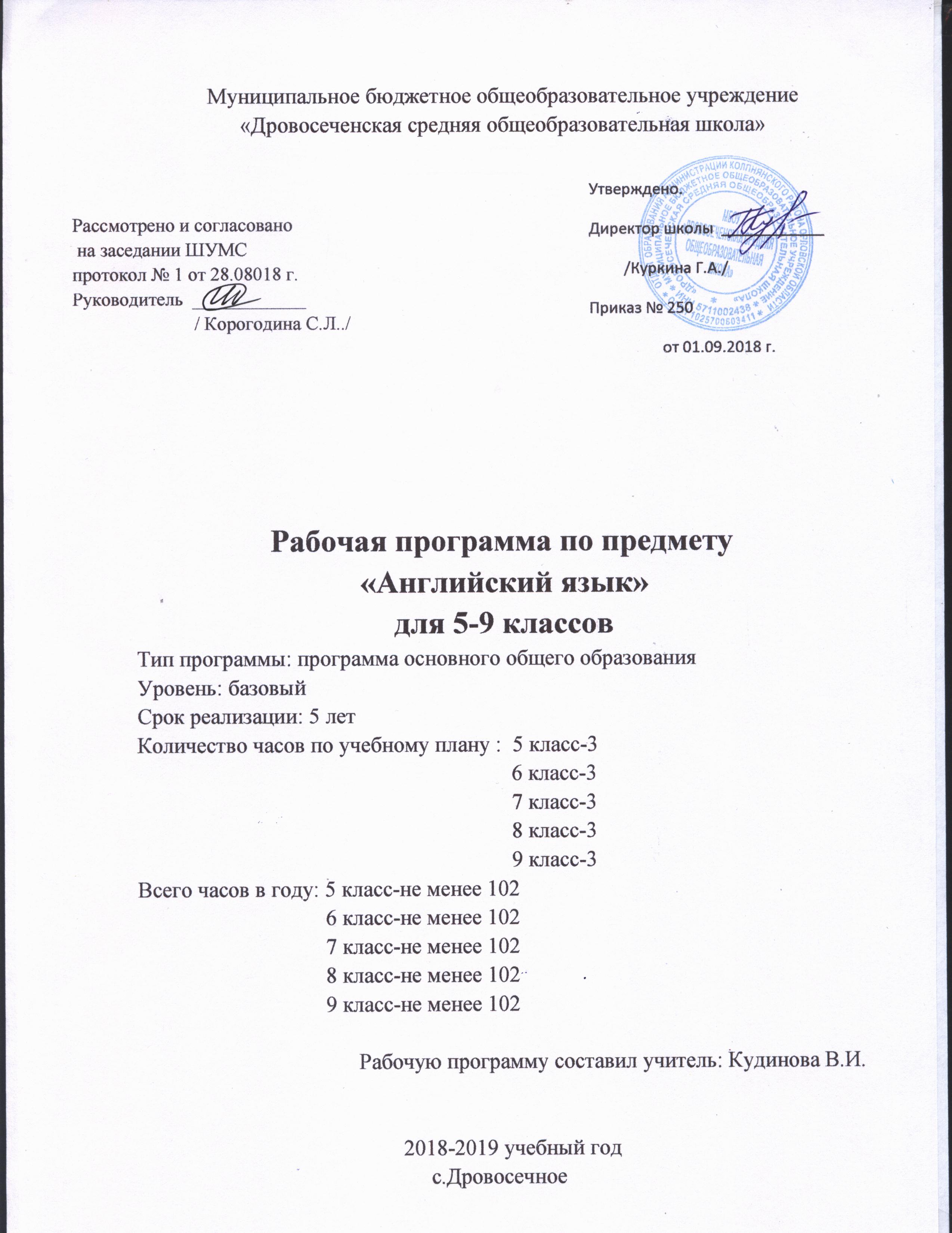 Рабочая программа для 5 классаПрограмма составлена  на основе Фундаментального ядра содержания  общего образования и Требований к результатам основного общего  образования, представленных  в федеральном государственном стандарте общего образования второго поколения. В ней также учитываются  основные идеи и положения программы развития и формирования универсальных учебных действий (УУД) для общего образования, соблюдается преемственность с примерными программами начального  общего образования. Для  разработки  учебной программы были использованы следующие  материалы:1.Примерные программы основного общего образования. Стандарты второго поколения.  Иностранный язык М.Просвещение 2012г2. Примерная программа основного общего образования по иностранным языкам. Английский язык: сборник материалов по реализации федерального компонента государственного стандарта общего образования в общеобразовательных учреждениях Волгоград: Учитель 2012г3. Авторская программа Биболетовой М.З., Трубаневой Н.Н., «Программа курса английского языка к УМК «EnjoyEnglish" для учащихся 2-9 классов общеобразовательных учреждений». - Обнинск, Титул, 20124.УМК по предмету «Английский язык»: .EnjoyEnglish. Автор: Биболетова М.З., Трубанева Н.Н.Планируемый уровень подготовки выпускников на конец учебного года в соответствии с требованиями, установленными  федеральными  государственными образовательными стандартами, образовательной программой образовательного  учреждения.Личностные результаты обучающихся, формируемые при изучении иностранного языка 
• формирование мотивации изучения иностранных языков и стремление к самосовершенствованию в образовательной области «Иностранный язык»;
• осознание возможностей самореализации средствами иностранного языка;
• стремление к совершенствованию собственной речевой культуры в целом;
• формирование коммуникативной компетенции в межкультурной и межэтнической коммуникации;
• развитие таких качеств, как воля, целеустремленность, креативность, инициативность, эмпатия, трудолюбие, дисциплинированность;
• формирование общекультурной и этнической идентичности как составляющих гражданской идентичности личности;
• стремление к лучшему осознанию культуры своего народа и готовность содействовать ознакомлению с ней представителей других стран; толерантное отношение к проявлениям иной культуры; осознание себя гражданином своей страны и мира;
• готовность отстаивать национальные и общечеловеческие (гуманистические, демократические) ценности, свою гражданскую позицию.
Метапредметные результаты изучения иностранного языка в основной школе:
• развитие умения планировать свое речевое и неречевое поведение;
• развитие коммуникативной компетенции, включая умение взаимодействовать с окружающими, выполняя разные социальные роли;
• развитие исследовательских учебных действий, включая навыки работы с информацией: поиск и выделение нужной информации, обобщение и фиксация информации;
• развитие смыслового чтения, включая умение определять тему, прогнозировать содержание текста по заголовку/по ключевым словам, выделять основную мысль, главные факты, опуская второстепенные, устанавливать логическую последовательность основных фактов;
• осуществление регулятивных действий самонаблюдения, самоконтроля, самооценки в процессе коммуникативной деятельности на иностранном языке.
Предметные результаты обучающимися  основной школы программы по иностранному языку:
А. В коммуникативной сфере (т. е. владении иностранным языком как средством общения)
Речевая компетенция в следующих видах речевой деятельности:
говорении:
• начинать, вести/поддерживать и заканчивать различные виды диалогов в стандартных ситуациях общения, соблюдая нормы речевого этикета, при необходимости переспрашивая, уточняя;
• расспрашивать собеседника и отвечать на его вопросы, высказывая свое мнение, просьбу, отвечать на предложение собеседника согласием/отказом в пределах изученной тематики и усвоенного лексико-грамматического материала;
• рассказывать о себе, своей семье, друзьях, своих интересах и планах на будущее;
• сообщать краткие сведения о своем городе/селе, о своей стране и странах изучаемого языка;
• описывать события/явления, передавать основное содержание, основную мысль прочитанного или услышанного, выражать свое отношение к прочитанному/услышанному, давать краткую характеристику персонажей;
аудировании:
• воспринимать на слух и полностью понимать речь учителя, одноклассников;
• воспринимать на слух и понимать основное содержание несложных аутентичных аудио- и видеотекстов, относящихся к разным коммуникативным типам речи (сообщение/рассказ/интервью);
• воспринимать на слух и выборочно понимать с опорой на языковую догадку, контекст краткие несложные аутентичные прагматические аудио- и видеотексты, выделяя значимую/нужную/необходимую информацию;
чтении:
• читать аутентичные тексты разных жанров и стилей преимущественно с пониманием основного содержания;
• читать несложные аутентичные тексты разных жанров и стилей с полным и точным пониманием и с использованием различных приемов смысловой переработки текста (языковой догадки, выборочного перевода), а также справочных материалов; уметь оценивать полученную информацию, выражать свое мнение;
• читать аутентичные тексты с выборочным пониманием значимой/нужной/интересующей информации;
письменной речи:
• заполнять анкеты и формуляры;
• писать поздравления, личные письма с опорой на образец с употреблением формул речевого этикета, принятых в стране/странах изучаемого языка;
• составлять план, тезисы устного или письменного сообщения; кратко излагать результаты проектной деятельности.
Языковая компетенция (владение языковыми средствами):
• применение правил написания слов, изученных в основной школе;
• адекватное произношение и различение на слух всех звуков иностранного языка; соблюдение правильного ударения в словах и фразах;
• соблюдение ритмико-интонационных особенностей предложений различных коммуникативных типов (утвердительное, вопросительное, отрицательное, повелительное); правильное членение предложений на смысловые группы;
• распознавание и употребление в речи основных значений изученных лексических единиц (слов, словосочетаний, реплик-клише речевого этикета);
• знание основных способов словообразования (аффиксации, словосложения, конверсии);
• понимание и использование явлений многозначности слов иностранного языка, синонимии, антонимии и лексической сочетаемости;
• распознавание и употребление в речи основных морфологических форм и синтаксических конструкций изучаемого иностранного языка; знание признаков изученных грамматических явлений (видо-временных форм глаголов, модальных глаголов и их эквивалентов, артиклей, существительных, степеней сравнения прилагательных и наречий, местоимений, числительных, предлогов);
• знание основных различий систем иностранного и русского/родного языков.
Социокультурная компетенция:
• знание национально-культурных особенностей речевого и неречевого поведения в своей стране и странах изучаемого языка; применение этих знаний в различных ситуациях формального и неформального межличностного и межкультурного общения;
• распознавание и употребление в устной и письменной речи основных норм речевого этикета (реплик-клише, наиболее распространенной оценочной лексики), принятых в странах изучаемого языка;
• знание употребительной фоновой лексики и реалий страны/стран изучаемого языка, некоторых распространенных образцов фольклора (скороговорки, поговорки, пословицы);
• знакомство с образцами художественной, публицистической и научно-популярной литературы;
• представление об особенностях образа жизни, быта, культуры стран изучаемого языка (всемирно известных досто-примечательностях, выдающихся людях и их вкладе в мировую культуру);
• представление о сходстве и различиях в традициях своей страны и стран изучаемого языка;
• понимание роли владения иностранными языками в со-
временном мире.
Компенсаторная компетенция — умение выходить из трудного положения в условиях дефицита языковых средств при получении и приеме информации за счет использования контекстуальной догадки, игнорирования языковых трудностей, переспроса, словарных замен, жестов, мимики.
Б. В познавательной сфере:
• умение сравнивать языковые явления родного и иностранного языков на уровне отдельных грамматических явлений, слов, словосочетаний, предложений;
• владение приемами работы с текстом: умение пользоваться определенной стратегией чтения/аудирования в зависимости от коммуникативной задачи (читать/слушать текст с разной глубиной понимания);
• умение действовать по образцу/аналогии при выполнении упражнений и составлении собственных высказываний в  пределах тематики основной школы;
• готовность и умение осуществлять индивидуальную и совместную проектную работу;
• умение пользоваться справочным материалом (грамматическим и лингвострановедческим справочниками, двуязычным и толковым словарями, мультимедийными средствами);
• владение способами и приемами дальнейшего самостоятельного изучения иностранных языков.
В. В ценностно-ориентационной сфере:
• представление о языке как средстве выражения чувств, эмоций, основе культуры мышления;
• достижение взаимопонимания в процессе устного и письменного общения с носителями иностранного языка, установления межличностных и межкультурных контактов в доступных пределах;
• представление о целостном полиязычном, поликультурном мире, осознание места и роли родного и иностранных языков в этом мире как средства общения, познания, самореализации и социальной адаптации;
• приобщение к ценностям мировой культуры как через источники информации на иностранном языке (в том числе мультимедийные), так и через непосредственное участие в  школьных обменах, туристических поездках, молодежных форумах.
Г. В эстетической сфере:
• владение элементарными средствами выражения чувств и эмоций на иностранном языке;
• стремление к знакомству с образцами художественного творчества на иностранном языке и средствами иностранного языка;
• развитие чувства прекрасного в процессе обсуждения современных тенденций в живописи, музыке, литературе.
Д. В трудовой сфере:
• умение рационально планировать свой учебный труд;
• умение работать в соответствии с намеченным планом.
Е. В физической сфере:
• стремление вести здоровый образ жизни (режим труда и отдыха, питание, спорт, фитнес).Основное содержание программы Предметное содержание устной и письменной речи соответствует требованиям ФГОС, целям и задачам образовательной программы учреждения и строится по темам в соответствии с учебно-тематическим планом рабочей программыТема 1. Hello! Nice to see you again!Школа и школьная жизнь, изучаемые предметы и отношение к ним. Переписка с зарубежными сверстниками. Каникулы и их проведение в различное время года.Всего 27 часов.Первый школьный день в пятом классе.Новый ученик-англичанин в нашей школе.Классная комната.Школьное расписаниеНовые предметы.Режим дня.Письмо-приглашение о школьном обмене.Речевой этикет: вежливая просьба.Ответное письмо учительнице из Великобритании. Прошедшие летние каникулы: досуг во время каникул.Факты из жизни известных людей из России и Англии.Планы на выходные и каникулыПосещение достопримечательностей в России во время каникул.Рекламный буклет для туристов. Школьные клубы по интересам. Контроль письма.  Символы и девизы клубов.Клубы для мальчиков и девочек.Английский школьный театр.Приглашения-объявления в клубы.Контроль аудирования. Правила поведения в школе.Придумываем и обсуждаем правила для учеников и учителей.Британская школа: начало обучения в школе, школьное расписание, предметыОтношение к школьной форме.Контроль чтения. Любимые предметыСайт британской школы.Контроль говорения. Школьные друзья.Проектная работа «Школа и школьная жизнь»В результате изучения данной главы  ученик должен:уметь:аудированиевоспринимать на слух тексты аудиозаписи с пониманием основного содержания и извлечением необходимой информации (рассказ детей о себе, разговор детей о новом ученике);чтениечитать с пониманием основного содержания (ознакомительное) на материале аутентичных текстов;читать с полным пониманием (изучающее): рассказ о себе , интервью о британских школах , правила для учителей и учеников , письма детей о летних каникулах ;говорениеделать краткое сообщение на заданную тему: о себе; о школе; о классной комнате; учебных предметах, которые нравятся и не нравятся; об учителе; о своих обязанностях в школе; описывать свой день; рассказывать о своих каникулах;вести и поддерживать диалог: любимый и нелюбимый предмет; разговор между учителем и учеником; о каникулах (с кем? где? когда?)высказываться на заданную тему с опорой на ключевые слова, план, картинки, вопросы: школа в России, 1 сентября;высказываться в связи с ситуацией общения, используя уточнение, аргументацию и свое отношение к предмету: «ЗА» и «ПРОТИВ» утверждений (ученикам следует ходить в школу 6 дней в неделю, ученики должны носить школьную форму);описывать классную комнату по картинке, фото;отвечать на вопросы: школа и учебный год в России;письменная речьзаполнять анкету (основные сведения о себе);описывать школу (письменно);составлять расписание уроков;придумывать продолжение истории (взаимоотношения учащихся и учителей);знать:особенности школьного обучения в Британии и России;правила поведения в школах Великобритании;структуру личного письма;лексический материал: Nouns: age, Art, Drama, form, History, information Technology (I.T.), Literature, nickname, party, Physical Education (P.E.), Science, subject, timetable, uniform;Verbs: act out, last, miss, spend, start, study, travel, use, значенияглаголов: say, speak, tell;Adjectives: bright, foreign;Adverbs: how long;Expressions and word combinations: Any good news? go abroad; Nice to meet you! No idea! That's great!грамматическийматериал: Present Simple; Past simple; Future Simple (обзор); Modal verbs: could/ may; plural of nouns; there is/ are; Adjectives: degrees of comparison (review).Тема 2. We are going to travel to LondonДосуг и увлечения.  Виды отдыха. Путешествия.      Всего 21 час.1. Подготовка к школьному обмену между российскими и британскими школами.2. Согласование условий обмена, уточнение деталей.3. Распределение обязанностей перед школьной вечеринкой.4. Работа с текстом «Хандра в день рождения».5. Планы на ближайшее будущее. Планирование недели, вечера.6. Выходной с Мери Поппинс.7. Семейные путешествия.8. Праздник «Хэллоуин».9. Обсуждение сувениров для британских школьников.10. Контроль аудирования. «Сравнение правил вежливого поведения в типичных ситуациях в Англии и России». 11. Создание школьного альбома для британских друзей.12. Обсуждение событий, происходящих в момент речи.13. Из истории Деда Мороза.14. Контроль чтения.15. Вечер/воскресное утро в кругу семьи.16. Подготовка к празднованию Рождества и Нового года.17. Рождество в Великобритании.18. Каникулы Санта Клауса. Общее и отличительное у Санта Клауса и Деда Мороза.19. Проектная работа. «Любимый праздник британцев». Контроль говорения.20. Контроль письма.21. Внеклассное чтение В результате изучения данной главы  ученик должен:уметь:аудированиевоспринимать на слух тексты аудиозаписи с пониманием основного содержания и извлечением необходимой информации (письмо-приглашение, телефонный разговор, разговор между детьми об организации вечеринки, пикника);чтениечитать с пониманием основного содержания (ознакомительное): диалоги-образцы , выходной день Мэри Поппинс, разговор о планировании выходных дней ;читать с полным пониманием (изучающее): письмо-приглашение, читать с извлечением нужной/ требуемой информации (просмотровое/ поисковое): разговор о планировании выходных дней ;говорениеделать краткое сообщение на заданную тему: школьный обмен, мои выходные, обычаи и традиции в Великобритании и России;вести и поддерживать диалог: разыгрывать разговор по телефону о предстоящей поездке в Англию, о планировании выходных дней, разговоры об организации пикника;высказываться на заданную тему с опорой на ключевые слова, план, картинки, вопросы: планы на неделю; выходные дни, организация похода, вечеринки, посещения театра ;высказываться в связи с ситуацией общения, используя уточнение, аргументацию и свое отношение к предмету: сравнение традиций в России и Великобритании;отвечать и задавать на вопросы по темам;письменная речьнаписать письмо-приглашение;заполнить таблицу «Особенности поведения в английском обществе»;написать окончание рассказа Мэри Поппинс;знать:особенности оформления письма-приглашения;правила поведения в английском обществе;традиции, события, факты из жизни стран, говорящих на английском языке: Хэллоуин;лексический материал: Nouns: cinema, group, invitation, partner, picnic, programme, situation, theatre, weekend, значения time: time, in time, how many times?;Verbs: arrange (a date and time), kiss, stay;Adjectives: educational, local, social;Expressions and word combinations: be going to; be responsible for; I think that will be OK. How nice of you! Not a bad idea. play sport; shake hands; Sorry, but…грамматический материал: tag-questions (разделительные вопросы); структура tobegoingto… для выражения будущего действия; Iwoulddosmth, ifI …Тема 3. FacesofLondonСтрана/страны изучаемого языка и родная страна, их географическое положение, столицы и крупные города, регионы, достопримечательности, культурные особенности (национальные праздники, знаменательные даты, традиции, обычаи), 
страницы истории, выдающиеся люди, их вклад в науку и мировую культуру.       Всего 30 часов.Пребывание российских школьников в английских семьях.Карта Великобритании.Факты о великих городах России.Лондонский зоопарк.Карта Лондона.Наиболее известные достопримечательности Лондона.Путешествие по Темзе.Ориентация в незнакомом городе. Правила вежливого обращения, клише.Трафальгарская площадь. Наиболее известные символы стран мира. Контроль аудирования.Музеи Лондона: музей Мадам Тюссо и Шерлока Холмса, интерактивный музей. Контроль чтения. Посещение колеса обозрения «Лондонский глаз». Живые скульптуры в Лондоне.Факты об Останкинской башне.Чтение забавной истории о встрече в парке.Парк – любимое место лондонцев.Бытовые диалоги из жизни англичан.Парки Лондона.Организации для рождения. Организации угощения и досуга гостей.Меню сладкоежки. Чаепитие по-английски.Столовые принадлежности/приборы. Вежливая беседа за столом.Контроль письма. Лексико-грамматический тест.Знаменитые люди из англоговорящих стран.Названия литературных произведений на английском языке. Известные литературные персонажи.Факты биографий.Подготовка к проекту .Проектная работа «Добро пожаловать в наш город».Контроль говорения «Достопримечательности Лондона»29- 30.Внеклассное чтениеВ результате изучения данной главы ) ученик должен:уметь:аудированиевоспринимать на слух тексты аудиозаписи с пониманием основного содержания и извлечением необходимой информации (диалог о Лондоне); чтениечитать с пониманием основного содержания (ознакомительное): достопримечательности Лондона ; достопримечательности Москвы; из истории Лондона (на материале аутентичных текстов);читать с полным пониманием (изучающее): достопримечательности Лондона; диалоги-образцы по теме «ориентация в городе»;читать с извлечением нужной/ требуемой информации (просмотровое/ поисковое): достопримечательности Лондона; диалоги-образцы по теме «ориентация в городе» с выделением речевых клише;говорениеделать краткое сообщение на заданную тему: Лондон и его достопримечательности; Москва. Достопримечательности Москвы; экскурсия по моему городу/ селу;вести и поддерживать диалог: разыгрывать диалог о предстоящей поездке в Лондон; расспросить собеседника об известных людях Великобритании; экскурсия по Лондону (беседа между гидом и туристами); экскурсия по родному городу/ селу (беседа между гидом и туристами); спросить о направлении в горoде;высказываться на заданную тему с опорой на ключевые слова, план, картинки, вопросы:высказываться в связи с ситуацией общения, используя уточнение, аргументацию и свое отношение к предмету: «путешествие – пустая трата времени», «английский можно выучить только в Англии»;описывать картинки;задавать вопросы о Лондоне;ориентироваться по карте Лондона;закончить диалог между гидом и туристами ;письменная речьнаписать визитку для родного города/ села;знать:достопримечательности Лондона;события, факты из истории Лондона;традиции празднования Пасхи;достопримечательности Москвы, родного города/ села;лексический материал: Nouns: blood, building, capital, guide, information, legend, monument, museum, palace, radio, square, stadium, tourist, tower, voice;Verbs: be founded (in/ by); Adjectives: bloody, possible, real, well-known;Expressions and word combinations: art-gallery, be different from, be like, go along, I really don't known. Let me see. take place. Yes, sure. / Sure. значения to take part, to take place, to take care of, to take off.значения first, at first.грамматическийматериал: различияисходства: Present Simple or Present Continuous (Progressive) Tense; Participle I и Participle II; Wh-questionsТема 4. Learning more about each otherМежличностные взаимоотношения в семье, со сверстниками; решение конфликтных ситуаций. Внешность и черты характера. Мир профессий. Проблема выбора профессии.Всего 24 часа.Средняя школа в Лондоне: ученики, их увлечения, учебные предметы.Обмен впечатлениями о пребывании в Лондоне.Письма домой.Типичная английская семья.Внешность и характер членов семьи.Отношения в семье между родителями и детьми, братьями и сестрами. Контроль говорения «Рассказ о своей семье».Семейный альбом.Традиции проведения праздников в твоей семье.Идеальная семья. Любимое домашнее животное. Детективная история об английском мальчике и его собаке.Интервью о своем домашнем питомце. Хобби, которыми увлекаются люди.Контроль чтения. «Странные и необычные хобби».Хобби твои и твоих друзей.Предпочтения твоих сверстников в выборе профессии.Контроль аудирования. «Типичные черты характера для определения профессий».Рассказы людей разных профессий.Идеальная работа в твоем понимании.Выполнение лексико-грамматических упражнений Проектная работа.Контроль письма. Лексико-грамматический тестЧтение страноведческих текстов и их обсуждение.В результате изучения данной темы  ученик должен:уметь:аудированиевоспринимать на слух тексты аудиозаписи с пониманием основного содержания и извлечением необходимой информации;чтениечитать с пониманием основного содержания ;прогнозировать дальнейшее содержание детективной истории по ее началу, выбрав одну из предложенных версий:  вычленять из текста наиболее существенные фактычитать с полным пониманием (изучающее): интервью об  увлечениях; правила для детей и родителей;    восстанавливать целостность текста путем добавления словговорениеделать краткое сообщение на заданную тему: я и моё хобби; моя семья; мой лучший друг;рассказывать о поездке в Лондон: наиболее интересных достопримечательностях, размещении в семьях, своих впечатлениях с опорой на прочитанный текст.вести и поддерживать диалог: взять интервью у одноклассника о его семье; работать в группе: рассказать о домашнем питомце журналисту;высказываться на заданную тему с опорой на ключевые слова, план, картинки, вопросы: о том, какие люди мне нравятся, а какие нет; достоинства и недостатки людей/ одноклассников/ друзей; о планах на будущее через 10 лет; отвечать и задавать на вопросы по темам;извинятьсяписьменная речьдополнять предложения;описать идеальную семью;писать письмо родителям о своем пребывании в зарубежной поездке, опираясь на образецписьменно излагать краткое содержание прочитанного текста (аннотация)делать подписи к фотографиям из семейного альбома с опорой на план.писать историю о семейном празднике (день рождения, празднование Нового года и т. д.)написать рекламу/ сценарий рекламного ролика;знать:правила заполнения анкеты;правила поведения в общественном месте;как правильно извиняться;традиции празднования Рождества в англоязычных странах;лексический материал: to get on well with smb, curious, a good sense of humour, naughty,             athletic (non-athletic), caring, close, cruel, friendly, independent, international, loving, main, rude, serious, sociable, talkative, traditional, typical, understanding;грамматическийматериал: prefixes: Present Continuous (Progressive) Tense; различияисходства: Present Simple or Present Continuous (Progressive) Tense.-	 Рабочая программа по английскому языку для 6 класса Рабочая программа по английскому языку составлена на основе федерального государственного образовательного стандарта основного общего образования и примерной программы основного общего образования по английскому языку Иностранный язык. 5-9 классы. - 4-е изд. - М. : Просвещение, 2015. - 144 с. - (Стандарты второго поколения).язык». В основной школе в 6 классе на изучение иностранного языка выделяется 3 часа в неделю (102 часов в год). Рабочая программа ориентирована на использование учебно-методического комплекса  EnjoyEnglish (Английский с удовольствием) и включает в себя:Учебник (Student’sBook) Биболетова М.З., Денисенко О.А., Трубанева Н.Н. Английский язык: Английский с удовольствием (Enjoy English): Учебник английского языка для 6 класса общеобразовательных учреждений. – Обнинск: Титул, 2013;Рабочая тетрадь к учебнику Биболетова М.З., Денисенко О.А., Трубанева Н.Н. Английский язык: Английский с удовольствием (Enjoy English): Рабочая тетрадь к учебнику английского языка для 6 класса общеобразовательных учреждений. – Обнинск: Титул, 2013;Аудиоприложение (CD MP3);Обучающая компьютерная программа «Enjoy English». Требования к личностным, метапредметным, предметным результатам.Личностные результаты: • формирование мотивации изучения иностранных языков, стремление к самосовершенствованию в образовательной области «Иностранный язык»; • осознание возможностей самореализации средствами иностранного языка; • стремление к совершенствованию собственной речевой культуры в целом; • формирование коммуникативной компетенции в межкультурной и межэтнической коммуникации; • развитие таких качеств, как воля, целеустремленность, креативность, инициативность, эмпатия, трудолюбие, дисциплинированность; • формирование общекультурной и этнической идентичности как составляющих гражданской идентичности личности; • стремление к лучшему осознанию культуры своего народа и готовность содействовать ознакомлению с ней представителей других стран; толерантное отношение к проявлениям иной культуры; осознание себя гражданином своей страны и мира; • готовность отстаивать национальные и общечеловеческие (гуманистические, демократические) ценности, свою гражданскую позицию. Метапредметные результаты изучения иностранного языка в основной школе: • развитие умения планировать свое речевое и неречевое поведение; • развитие коммуникативной компетенции, включая умение взаимодействовать с окружающими, выполняя разные социальные роли; • развитие исследовательских учебных действий, включая навыки работы с информацией: поиск и выделение нужной информации, обобщение и фиксация информации; • развитие смыслового чтения, включая умение определять тему, прогнозировать содержание текста по заголовку/по ключевым словам, выделять основную мысль, главные факты, опуская второстепенные, устанавливать логическую последовательность основных фактов; • осуществление регулятивных действий самонаблюдения, самоконтроля, самооценки в процессе коммуникативной деятельности на иностранном языке. Предметные результаты освоения  программы по иностранному языку: В коммуникативной сфере (т. е. владении иностранным языком как средством общения):говорение: Диалогическая речь в 6 классе продолжает развитее таких речевых умений, как умение  вести диалог этикетного характера, диалог- расспрос, диалог побуждение к действию, при этом по сравнению с начальной школой усложняется предметное содержание речи, увеличивается количество реплик, произносимых школьниками в ходе диалога, становится более разнообразным языковое оформление речи. Объем диалога  до 4 реплик.Монологическая речь. Развитие монологической речи в 6 классе предусматривает овладение следующими умениями:кратко высказываться о фактах и событиях, используя такие коммуникативные типы речи как описание, повествование и сообщение;передавать содержание, основную мысль прочитанного с  порой на текст;делать сообщение в связи с прочитанным/прослушанным текстом. Объем монологического высказывания – до 8 фразаудирование Дальнейшее развитие и совершенствование восприятия и понимания на слух аутентичных аудио- и видеотекстов с разной глубиной проникновения в их содержание (с пониманием основного содержания, с выборочным пониманием и полным пониманием текста) в зависимости от коммуникативной задачи и функционального типа текстаПри этом предусматривается развитие умений:выделять основную мысль в воспринимаемом на слух тексте;выбирать главные факты, опуская второстепенныевыборочно понимать необходимую информацию в сообщениях прагматического характера с опорой на языковую догадку, контекст.Содержание текстов должно соответствовать возрастным особенностям и интересам обучающихся 6 классов и иметь образовательную и воспитательную ценность.Время звучания текстов для аудирования – до 2-х минутчтение: Умение читать и понимать тексты с различной глубиной и точностью проникновения в их содержание (в зависимости от вида чтения): с пониманием основного содержания (ознакомительное чтение); с полным пониманием содержания (изучающее чтение); с выборочным пониманием нужной или интересующей информацией (поисковое/просмотровое чтение).Содержание текстов должно соответствовать возрастным особенностям и интересам обучающихся 6 классов, иметь образовательную и воспитательную ценность, воздействовать на эмоциональную сферу обучающихся. Независимо от вида чтения возможно использование двуязычного словаря.Чтение с пониманием основного содержания текста – осуществляется на несложных аутентичных текстах с ориентацией на предметное содержание, выделяемое в 6 классах, включающих особенности быта, жизни, культуры стран изучаемого языкаОбъем текстов для чтения – до 400 словЧтение с полным пониманием текста осуществляется на несложных аутентичных текстах, построенных в основном на изученном языковом материале. С использованием различных приемов смысловой переработки текстов (языковой догадки, выборочного перевода) и оценки полученной информации.Объем текстов для чтения до – 250 слов.Чтение с выборочным пониманием нужной или интересующей  информации осуществляется на  несложных аутентичных текстах разных жанров и предполагает умение просмотреть текст или несколько коротких текстов и выбрать информацию которая необходима или представляет интерес для обучающихся.Объем текстов для чтения -  до 250 словписьменная речь: Овладение письменной речью предусматривает развитие следующих умений:делать выписки из текста;писать короткие поздравления с днем рождения, другими праздниками, выражать пожелания  (объемом до 30 слов, включая адрес).Писать личное письмо с опорой на образец (расспрашивать адресата о его жизни, делах, сообщать тоже о себе, выражать благодарность, просьбы). Объем личного письма до 50 слов включая адрес.Языковая компетенция (владение языковыми средствами):
графика и орфографияЗнание правил чтения и орфографии и навыки их применения на основе изучаемого лексико-грамматического материала.Фонетическая сторона речиНавыки адекватного произношения и различения на слух всех звуков изучаемого иностранного языка в потоке речи, соблюдение правильного ударения и интонации в словах и фразах, ритмико-интонационные навыки произношения различных типов предложений.Лексическая сторона речиРасширение объема продуктивного и рецептивного лексического минимума за счет лексических средств, обслуживающих новые темы, проблемы и ситуации общения. К 500 лексическим единицам усвоенным в начальной школе, добавляется около 150 новых лексических единиц, включающих устойчивые словосочетания, оценочную лексику, реплики – клише речевого этикета, отражающие культуру стран изучаемого языка.Распознавание и использование интернациональных слов. (doctor). Представления о синонимии, антонимии, лексической сочетаемости, многозначности.       • Грамматическая сторона речиРасширение объема значений грамматических средств, изученных в начальной школе, и овладение новыми грамматическими явлениями.Знание признаков и навыки распознавания и употребления в речи нераспространенных и распространенных простых предложений, в том числе с несколькими обстоятельствами, следующими в определенном порядке; предложения с начальным It и с начальным There + tobe; сложноподчиненных предложений с сочинительными союзами, and, but, or; сложноподчиненные  предложения с союзами и союзными словами what, when, why, which, that, who, if, because, that’swhy, than, so; всех типов вопросительных предложений (общий, специальный, альтернативный, разделительный вопросы в PresentSimple, PresentProgressive, PresentPerfect, PastSimple, FutureSimple); побудительные предложения в утвердительной (Becareful!) и отрицательной (Don’tworry) формеЗнание признаков и навыки распознавания и употребления в речи конструкций с глаголами на –ing; tobegoingto (для выражения будущего действия); Знание признаков и распознавания и употребления в речи правильных и неправильных глаголов в наиболее употребительных формах действительного залога в изъявительном наклонении (Present, Past, FutureSimple, PresentPerfect, PresentProgressive);  модальных глаголов и их эквивалентов.Навыки распознавания и употребления в речи определенного, неопределенного и нулевого артиклей; неисчисляемых и исчисляемых существительных (aflower, snow)существительных с причастиями настоящего и прошедшего времени (awritingstudent, awrittenexercise); существительных в функции прилагательного (artgallery), степеней сравнения прилагательных, в том числе образованных не по правилу (good- better-thebest); личных местоимений в именительном (my) и объектном (me) падежах. А так же в абсолютной форме (mine); неопределенных местоимений (some, any); количественных числительных свыше 100; порядковых числительных свыше 20. Социокультурнаякомпетенция: Умение осуществлять межличностное и межкультурное общение используя знания элементов речевого  поведенческого этикета  в англоязычной среде в условиях проигрывания ситуаций общения «В семье», «В школе», «Проведение досуга». Использование английского языка как средства социокультурного развития обучающихся на данном этапе включает знакомство с:фамилиями и именами выдающихся людей в странах изучаемого языка;оригинальными или адаптированными материалами детской поэзии и прозы;с государственной символикой (флагом и его цветовой символикой, гимном, столицами стран изучаемого языка)с традициями проведения праздников Рождества, Нового года, Пасхи в странах изучаемого языка;словами английского языка вошедшими во многие языки мира, ( в том числе и в русский) и русскими словами вошедшими в лексикон английского языка.    Предусматривается овладения умениями:писать свое имя и фамилию, а также имена и фамилии своих родственников и друзей на английском языке.правильно оформлять адрес на английском языке.Компенсаторная компетенцияСовершенствуются умения:переспрашивать, просить повторить, уточняя значение незнакомых слов;использовать в качестве опоры при собственных высказываниях ключевые слова, план к тексту, тематический словарь и т. д.;прогнозировать содержание текста на основе заголовка, предварительно поставленных вопросов;догадываться о значении незнакомых слов по контексту, по используемым собеседником жестам и мимике;использовать синонимы, антонимы, описания явления, объекта при дефиците языковых средств.В познавательной сфере: • умение сравнивать языковые явления родного и иностранного языков на уровне отдельных грамматических явлений, слов, словосочетаний, предложений; • владение приемами работы с текстом: умение пользоваться определенной стратегией чтения/аудирования в зависимости от коммуникативной задачи (читать/слушать текст с разной глубиной понимания); • умение действовать по образцу/аналогии при выполненииупражнений и составлении собственных высказываний в пределах тематики основной школы; • готовность и умение осуществлять индивидуальную и совместную проектную работу; • умение пользоваться справочным материалом (грамматическим и лингвострановедческим справочниками, двуязычным I1 толковым словарями, мультимедийными средствами); • владение способами и приемами дальнейшего самостоятельного изучения иностранных языков. В ценностно-ориентационной сфере: • представление о языке как средстве выражения чувств, эмоций, основе культуры мышления; • достижение взаимопонимания в процессе устного и письменного общения с носителями иностранного языка, установления межличностных и межкультурных контактов в доступных пределах; • представление о целостном полиязычном, поликультурпом мире, осознание места и роли родного и иностранных языков В этом мире как средства общения, познания, самореализации и социальной адаптации; • приобщение к ценностям мировой культуры как через источники информации на иностранном языке (в том числе мультимедийные), так и через непосредственное участие в школьных туристических поездках, молодежных форумах. В эстетической сфере: • владение элементарными средствами выражения чувств и эмоций на иностранном языке; • стремление к знакомству с образцами художественного творчества на иностранном языке и средствами иностранного языка; • развитие чувства прекрасного в процессе обсуждения современных тенденций в живописи, музыке, литературе. В трудовой сфере: умение рационально планировать свой учебный труд; умение работать в соответствии с намеченным планом. В физической сфере: • стремление вести здоровый образ жизни (режим труда и отдыха, питание, спорт, фитнес). Общеучебные умения и универсальные способы деятельностиРабочая программа предусматривает формирование у обучающихся общеучебных умений и навыков, универсальных способов деятельности и ключевых компетенций в следующих направлениях: использование учебных умений, связанных со способами организации учебной деятельности, доступных обучающимся  6 классов и способствующих самостоятельному изучению английского языка и культуры стран изучаемого языка; а также развитие специальных учебных умений, таких как нахождение ключевых слов при работе с текстом, их семантизация на основе языковой догадки, словообразовательный анализ, выборочное использование перевода; умение пользоваться двуязычными словарями и интернет-ресурсами; участвовать в проектной деятельности межпредметного характера.Специальные учебные умения.Формируются и совершенствуются умения: находить ключевые слова и социокультурные реалии при работе с текстом; семантизировать слова на основе языковой догадки; осуществлять словообразовательный анализ; выборочно использовать перевод; пользоваться двуязычным и толковым словарями; участвовать в проектной деятельности межпредметного характера.  Планируемые результаты изучения учебного предмета, курсаВ результате изучения учебного курса ученик научиться:Знать/понимать:- основные значения изученных лексических единиц; основные способы словообразования;- особенности структуры простых и сложных предложений; интонацию различных коммуникативных типов предложений;- признаки изученных грамматических явлений;- основные нормы речевого этикета;- роль владения иностранными языками в современном мире. Особенности образа жизни, быта. Культуры стран изучаемого языка;Уметь:говорение:- начинать, вести/поддерживать и заканчивать беседу в стандартных ситуациях общения;- расспрашивать собеседника и отвечать на его вопросы, опираясь на изученную тематику;- делать краткие сообщения по темам: взаимоотношения в семье, с друзьями; внешность; досуг и увлечения; переписка; школа и школьная жизнь; изучаемые предметы и отношение к ним; каникулы; родная страна и страна изучаемого языка; столицы и их достопримечательности;аудирование:- понимать основное содержание несложных аутентичных текстов, выделять значимую информацию, определять тему и выделять главные факты;чтение:читать аутентичные тексты разных жанров с пониманием основного содержания;- читать несложные аутентичные тексты разных жанров с полным и точным пониманием. Оценивать полученную информацию, выражать свое мнение;- читать текст с выборочным пониманием нужной или интересующей информации;письменная речь:- заполнять анкеты и формуляры;- писать поздравления, личные письма с опорой на образец;Использовать приобретенные знания и умения в практической деятельности и повседневной жизни:- для социальной адаптации; достижения взаимопонимания в процессе устного и письменного общения с носителями иностранного языка;- для осознания места и роли родного и изучаемого иностранного языка в полиязычном мире;- для приобщения к ценностям мировой культуры;ознакомления представителей других стран с культурой своего народа.РАБОЧАЯ ПРОГРАММА ПО АНГЛИЙСКОМУ ЯЗЫКУ В 7 КЛАССЕ                                        Данная рабочая программа по английскому языку составлена в соответствии сФедеральным законом Российской Федерации от 29 декабря 2012г. N 273-ФЗ "Об образовании в Российской Федерации".Федеральным государственным образовательным стандартом основного общего образования, утвержденным приказом МО и науки РФ от 17.11 2010 года № 1897 «об утверждении федерального государственного стандарта ООО ( c  изменениями, внесёнными приказом МО и науки РФ от 20.12.2014 №1644)»;примерной программой по учебному предмету «Иностранный язык», созданной на основе Федерального государственного образовательного стандарта основного общего образования;Для достижения данной цели необходимо усиление социокультурной направленности обучение иностранным языком, ориентация на усиление культуроведческого аспекта в содержании обучения, на включение школьников в диалог культур, что способствует приобщению учащихся к культуре страны изучаемого языка, развитию взаимопонимания, толерантного отношения к проявлению иной культуры, помогает им лучше осознать особенности культуры своей страны и развивает у них умение представлять ее в процессе общения средствами иностранного языка. Личностные, метапредметные и предметные результаты освоения английского языкаТребованияк результатам освоения основной образовательной программы основного общего образованияЛичностныерезультатыОсознание этнической принадлежности, знание истории, языка, культуры своего народа, своего края, основ культурного наследия народов России и человечества;Осознанное, уважительное и доброжелательное отношение к истории, культуре, религии, традициям, языкам, ценностям народов России и народов мира;Готовность и способность обучающихся к саморазвитию и самообразованию на основе мотивации к обучению и познанию;Развитое моральное сознание и компетентность в решении моральных проблем на основе личностного выбора,Формирование нравственных чувств и нравственного поведения, осознанного и ответственного отношения к собственным поступкам;Сформированность ответственного отношения к учению; уважительного отношения к труду, наличие опыта участия в социально значимом труде;Сформированность целостного мировоззрения, соответствующего современному уровню развития науки и общественной практики, учитывающего социальное, культурное, языковое, духовное многообразие современного мира.Осознанное, уважительное и доброжелательное отношение к другому человеку, его мнению, мировоззрению, культуре, языку, вере, гражданской позиции;Готовность и способность вести диалог с другими людьми и достигать в нем взаимопонимания (идентификация себя как полноправного субъекта общения, готовность к конструированию образа партнера по диалогу, готовность к конструированию образа допустимых способов диалога).Освоенность социальных норм, правил поведения, ролей и форм социальной жизни в группах и сообществах;Сформированность ценности здорового и безопасного образа жизни.Метапредметные результатыПознавательные УУДУмение определять понятия, создавать обобщения, устанавливать аналогии, классифицировать, самостоятельно выбирать основания и критерии для классификации, устанавливать причинно-следственные связи, строить логическое рассуждение, умозаключение (индуктивное, дедуктивное, по аналогии) и делать выводы. Обучающийся сможет:подбирать слова, соподчиненные ключевому слову, определяющие его признаки и свойства;излагать полученную информацию, интерпретируя ее в контексте решаемой задачи;Умение создавать, применять и преобразовывать знаки и символы, модели и схемы для решения учебных и познавательных задач. Обучающийся сможет:- Развитие мотивации к овладению культурой активного использования словарей и других поисковых систем. Обучающийся сможет:определять необходимые ключевые поисковые слова и запросы;осуществлять взаимодействие с электронными поисковыми системами, словарями;Регулятивные УУДУмение самостоятельно определять цели обучения, ставить и формулировать новые задачи в учебе и познавательной деятельности, развивать мотивы и интересы своей познавательной деятельности. Обучающийся сможет:анализировать существующие и планировать будущие образовательные результаты;формулировать учебные задачи как шаги достижения поставленной цели деятельности;Умение самостоятельно планировать пути достижения целей, в том числе альтернативные, осознанно выбирать наиболее эффективные способы решения учебных и познавательных задач. Обучающийся сможет:определять необходимые действие(я) в соответствии с учебной и познавательной задачей и составлять алгоритм их выполнения;составлять план решения проблемы (выполнения проекта, проведения исследования);описывать свой опыт, оформляя его для передачи другим людям в виде технологии решения практических задач определенного класса;планировать и корректировать свою индивидуальную образовательную траекторию.Умение соотносить свои действия с планируемыми результатами, осуществлять контроль своей деятельности в процессе достижения результата, определять способы действий в рамках предложенных условий и требований, корректировать свои действия в соответствии с изменяющейся ситуацией. Обучающийся сможет:отбирать инструменты для оценивания своей деятельности, осуществлять самоконтроль своей деятельности в рамках предложенных условий и требований;оценивать свою деятельность, аргументируя причины достижения или отсутствия планируемого результата;работая по своему плану, вносить коррективы в текущую деятельность на основе анализа изменений ситуации для получения запланированных характеристик продукта/результата;сверять свои действия с целью и, при необходимости, исправлять ошибки самостоятельно.Умение оценивать правильность выполнения учебной задачи, собственные возможности ее решения. Обучающийся сможет:определять критерии правильности (корректности) выполнения учебной задачи;свободно пользоваться выработанными критериями оценки и самооценки, исходя из цели и имеющихся средств, различая результат и способы действий;фиксировать и анализировать динамику собственных образовательных результатов.Владение основами самоконтроля, самооценки, принятия решений и осуществления осознанного выбора в учебной и познавательной. Обучающийся сможет:наблюдать и анализировать собственную учебную и познавательную деятельность и деятельность других обучающихся в процессе взаимопроверки;соотносить реальные и планируемые результаты индивидуальной образовательной деятельности и делать выводы;принимать решение в учебной ситуации и нести за него ответственность;самостоятельно определять причины своего успеха или неуспеха и находить способы выхода из ситуации неуспеха;Коммуникативные УУДУмение организовывать учебное сотрудничество и совместную деятельность с учителем и сверстниками; работать индивидуально и в группе: находить общее решение и разрешать конфликты на основе согласования позиций и учета интересов; формулировать, аргументировать и отстаивать свое мнение. Обучающийся сможет:определять возможные роли в совместной деятельности;играть определенную роль в совместной деятельности;принимать позицию собеседника, понимая позицию другого, различать в его речи: мнение (точку зрения), доказательство (аргументы), факты; определять свои действия и действия партнера, которые способствовали или препятствовали продуктивной коммуникации;предлагать альтернативное решение в конфликтной ситуации;устранять в рамках диалога разрывы в коммуникации, обусловленные непониманием/неприятием со стороны собеседника задачи, формы или содержания диалога.Умение осознанно использовать речевые средства в соответствии с задачей коммуникации для выражения своих чувств, мыслей и потребностей для планирования и регуляции своей деятельности; владение устной и письменной речью, монологической контекстной речью. Обучающийся сможет:определять задачу коммуникации и в соответствии с ней отбирать речевые средства;отбирать и использовать речевые средства в процессе коммуникации с другими людьми (диалог в паре, в малой группе и т. д.);представлять в устной или письменной форме развернутый план собственной деятельности;высказывать и обосновывать мнение (суждение) и запрашивать мнение партнера в рамках диалога;принимать решение в ходе диалога и согласовывать его с собеседником;использовать вербальные средства (средства логической связи) для выделения смысловых блоков своего выступления;использовать невербальные средства или наглядные материалы, подготовленные/отобранные под руководством учителя;— выделять не только главную, но и избыточную информацию;— прогнозировать последовательность изложения идей текста;интерпретировать текст:— сравнивать и противопоставлять заключённую в тексте информацию разного характера;— обнаруживать в тексте доводы в подтверждение выдвинутых тезисов;— выводить заключение о намерении автора или главной мысли текста.- связывать информацию, обнаруженную в тексте, со знаниями из других источников;— оценивать утверждения, сделанные в тексте, исходя из своих представлений о мире;— находить доводы в защиту своей точки зрения;Предметные результатыКоммуникативные уменияГоворение. Диалогическая речьОбучающийся научится:вести диалог (диалог этикетного характера, диалог–-расспрос;) в стандартных ситуациях неофициального общения в рамках освоенной тематики, соблюдая нормы речевого этикета, принятые в стране изучаемого языка.Обучающийся получит возможность научиться:вести диалог-обмен мнениями;Говорение. Монологическая речьОбучающийся научится:строить связное монологическое высказывание с опорой на зрительную наглядность и/или вербальные опоры (ключевые слова, план, вопросы) в рамках освоенной тематики;описывать события с опорой на зрительную наглядность и/или вербальную опору (ключевые слова, план, вопросы);давать краткую характеристику реальных людей и литературных персонажей;передавать основное содержание прочитанного текста с опорой или без опоры на текст, ключевые слова/ план/ вопросы;описывать картинку/ фото с опорой или без опоры на ключевые слова/ план/ вопросы.Обучающийся получит возможность научиться:делать сообщение на заданную тему на основе прочитанного;кратко высказываться с опорой на нелинейный текст (таблицы, диаграммы, расписание и т. п.);АудированиеОбучающийся научится:воспринимать на слух и понимать основное содержание несложных аутентичных текстов, содержащих некоторое количество неизученных языковых явлений;воспринимать на слух и понимать нужную/интересующую/ запрашиваемую информацию в аутентичных текстах, содержащих как изученные языковые явления, так и некоторое количество неизученных языковых явлений.Обучающийся получит возможность научиться:выделять основную тему в воспринимаемом на слух тексте;использовать контекстуальную или языковую догадку при восприятии на слух текстов, содержащих незнакомые слова.ЧтениеОбучающийся научится:читать и понимать основное содержание несложных аутентичных текстов, содержащие отдельные неизученные языковые явления;читать и находить в несложных аутентичных текстах, содержащих отдельные неизученные языковые явления, нужную/интересующую/ запрашиваемую информацию, представленную в явном и в неявном виде;читать и полностью понимать несложные аутентичные тексты, построенные на изученном языковом материале;выразительно читать вслух небольшие построенные на изученном языковом материале аутентичные тексты, демонстрируя понимание прочитанного.Обучающийся получит возможность научиться:восстанавливать текст из разрозненных абзацев или путем добавления выпущенных фрагментов.Письменная речьОбучающийся научится:заполнять анкеты и формуляры, сообщая о себе основные сведения (имя, фамилия, пол, возраст, гражданство, национальность, адрес и т. д.);писать небольшие письменные высказывания с опорой на образец/ план.Обучающийся получит возможность научиться:делать краткие выписки из текста с целью их использования в собственных устных высказываниях;составлять план/ тезисы устного или письменного сообщения;кратко излагать в письменном виде результаты проектной деятельности;писать небольшое письменное высказывание с опорой на нелинейный текст (таблицы, диаграммы и т. п.).Языковые навыки и средства оперирования имиОрфография и пунктуацияОбучающийся научится:правильно писать изученные слова;расставлять в личном письме знаки препинания, диктуемые его форматом, в соответствии с нормами, принятыми в стране изучаемого языка.Обучающийся получит возможность научиться:сравнивать и анализировать буквосочетания английского языка и их транскрипцию.Фонетическая сторона речиОбучающийся научится:различать на слух и адекватно, без фонематических ошибок, ведущих к сбою коммуникации, произносить слова изучаемого иностранного языка;соблюдать правильное ударение в изученных словах;адекватно, без ошибок, ведущих к сбою коммуникации, произносить фразы с точки зрения их ритмико-интонационных особенностей (побудительное предложение; общий, специальный, альтернативный и разделительный вопросы), в том числе, соблюдая правило отсутствия фразового ударения на служебных словах.Обучающийся получит возможность научиться:выражать модальные значения, чувства и эмоции с помощью интонации;Лексическая сторона речиОбучающийся научится:узнавать в письменном и звучащем тексте изученные лексические единицы (слова, словосочетания, реплики-клише речевого этикета), в том числе многозначные в пределах тематики основной школы;употреблять в устной и письменной речи в их основном значении изученные лексические единицы (слова, словосочетания, реплики-клише речевого этикета), в том числе многозначные, в пределах тематики основной школы в соответствии с решаемой коммуникативной задачей;распознавать и образовывать родственные слова с использованием словосложения и конверсии в пределах тематики основной школы в соответствии с решаемой коммуникативной задачей;распознавать и образовывать родственные слова с использованием аффиксации в пределах тематики основной школы в соответствии с решаемой коммуникативной задачей:имена существительные при помощи суффиксов -or/ -er, -ist , -sion/-tion, -nce/-ence, -ment, -ity , -ness, -ship, -ing;имена прилагательные при помощи аффиксов inter-; -y, -ly, -ful , -al , -ic,-ian/an, -ing; -ous, -able/ible, -less, -ive;наречия при помощи суффикса -ly;числительные при помощи суффиксов -teen, -ty; -th.Обучающийся получит возможность научиться:распознавать и употреблять в речи в нескольких значениях многозначные слова, изученные в пределах тематики основной школы;знать различия между явлениями синонимии и антонимии; употреблять в речи изученные синонимы и антонимы адекватно ситуации общения;распознавать и употреблять в речи наиболее распространенные фразовые глаголы;распознавать принадлежность слов к частям речи по аффиксам;использовать языковую догадку в процессе чтения и аудирования (догадываться о значении незнакомых слов по контексту, по сходству с русским/ родным языком, по словообразовательным элементам.Грамматическая сторона речиОбучающийся научится:оперировать в процессе устного и письменного общения основными синтаксическими конструкциями и морфологическими формами в соответствии с коммуникативной задачей в коммуникативно-значимом контексте:распознавать и употреблять в речи различные коммуникативные типы предложений: повествовательные (в утвердительной и отрицательной форме) вопросительные (общий, специальный, альтернативный и разделительный вопросы), побудительные (в утвердительной и отрицательной форме) и восклицательные;распознавать и употреблять в речи предложения с начальным It;распознавать и употреблять в речи сложноподчиненные предложения с союзами и союзными словами because, if;распознавать и употреблять в речи существительные с определенным/ неопределенным/нулевым артиклем;распознавать и употреблять в речи местоимения: личные (в именительном и объектном падежах, в абсолютной форме), притяжательные, указательные, вопросительные;распознавать и употреблять в речи имена прилагательные в положительной, сравнительной и превосходной степенях, образованные по правилу, и исключения;распознавать и употреблять в речи количественные и порядковые числительные;распознавать и употреблять в речи глаголы в наиболее употребительных временных формах действительного залога: Present Simple, Future Simple и Past Simple;распознавать и употреблять в речи различные грамматические средства для выражения будущего времени: Simple Future, to be going to, Present Continuous;распознавать и употреблять в речи глаголы в следующих формах страдательного залога: Present Simple Passive, Past Simple Passive;распознавать и употреблять в речи модальные глаголы и их эквиваленты (may, can, could, be able to, must, have to, should);распознавать и употреблять в речи предлоги места, времени, направления.Обучающийся получит возможность научиться:распознавать сложноподчиненные предложения с придаточными: с определительными союзами who, which, that;распознавать и употреблять в речи определения, выраженные прилагательными, в правильном порядке их следования;Социокультурные знания и уменияОбучающийся научится:употреблять в устной и письменной речи в ситуациях формального и неформального общения основные нормы речевого этикета, принятые в странах изучаемого языка;понимать социокультурные реалии при чтении и аудировании в рамках изученного материала.Обучающийся получит возможность научиться:использовать социокультурные реалии при создании устных и письменных высказываний;Компенсаторные уменияОбучающийся научится:выходить из положения при дефиците языковых средств: использовать переспрос при говорении.Обучающийся получит возможность научиться:использовать перифраз, синонимические и антонимические средства при говорении;пользоваться языковой и контекстуальной догадкой при аудировании и чтении. Содержание учебного предмета, курсаБазисный учебный план отводит 102 часов (из расчета 3 учебных часа в неделю) на обязательное изучение английского языка.1.Предметное содержание курса1. Мои друзья. Лучший друг/подруга. Внешность и черты характера. Межличностные взаимоотношения с друзьями и в школе – 17 часов.2. Свободное время. Досуг и увлечения (чтение; посещение музея, выставки). Карманные деньги. Молодежная мода – 5 часов.3. Здоровый образ жизни. Режим труда и отдыха, занятия спортом, здоровое питание, отказ от вредных привычек – 10 часов4. Школа. Школьная жизнь. Правила поведения в школе. Изучаемые предметы и отношения к ним. Школьная форма. Каникулы. Переписка с зарубежными сверстниками – 19 часов5. Путешествия. Путешествия по странам изучаемого языка. Транспорт –11 часов6. Страны изучаемого языка и родная странаСтраны, столицы, крупные города. Государственные символы. Географическое положение. Население. Достопримечательности. Культурные особенности: национальные праздники, памятные даты, исторические события, традиции и обычаи. Выдающиеся люди и их вклад в науку и мировую культуру - 20 часа7. Средства массовой информации. Роль средств массовой информации в жизни общества. Средства массовой информации: радио, Интернет – 5 часов8. Спорт. Виды спорта. Спортивные игры. Спортивные соревнования – 15 часовРабочая программа для 8 класса        Данная рабочая программа составлена на основе Федерального компонента  государственного стандарта основного общего образования, авторской программы М.З. Биболетовой, Н.Н. Трубаневой  “EnjoyEnglish” для 2-11 классов общеобразовательных учреждений; Обнинск, Титул, 2015г., имеет гриф «Рекомендовано Министерством образования и науки Российской Федерации».       Авторская программа Биболетовой М. 3., Трубаневой Н. Н.дает представление о курсе "Английский с удовольствием" / "EnjoyEnglish", предназначенном для обучения английскому языку во 2-11 классах общеобразовательных учреждений. Программа соотносится с федеральным компонентом государственного образовательного стандарта и реализует принцип непрерывного образования по английскому языку, что соответствует современным потребностям личности и общества. Программа содержит краткую характеристику ступени обучения, цели и содержание обучения, а также требования к уровню подготовки выпускников по английскому языку на данной ступени.     Программа конкретизирует содержание предметных тем образовательного стандарта, дает примерное распределение учебных часов по темам курса и рекомендует последовательность изучения тем и языкового материала с учетом логики учебного процесса, возрастных особенностей учащихся, межпредметных и внутрипредметных связей. Содержание образования в 8 классе.Содержание курса представлено в 4 Units.Unit 1. Чудесная планета на которой мы живём. Исследование космоса.Мир науки и технологии. Научно-технический прогресс. Проблемы экологии. Природа в опасности.Unit 2. Лучший друг это ты сам. Мир науки и технологии. Научно-технический прогресс. Проблемы экологии. Переработка вторсырья.Unit 3. Средства массовой информации: это хорошо или плохо? Социально-культурная сфера. Газеты и телевидение, репортажи, книги, радио,, Интернет. Средства массовой информации. Unit 4. Постарайся стать успешным человеком. Социально-культурная сфера. Взаимоотношения в семье, с друзьями, со сверстниками. Любовь и дружба. Национальныеисемейныепраздники. Взаимоотношениямеждулюдьми. Unit 1	Explore space, exploration, research, launch, a spaceship, disaster, damage, shake, hurt, human, amaze, attract, tornadoes, destroy, earthquake, volcano, flood, drought, hurricaneUnit 2	Protect, waste, pollution, environment, prohibit, recycling centre, litter, rubbish, garbage, pack, to throw, avoid, least Unit 3	To quit, to manage, to prove, an idea, to book, to find, conclusionUnit 4	Own, equal, equally, opportunities, threat, defendГоворение.Диалогическая речь.Развитие умений:- участвовать в разговоре, беседе в ситуациях повседневного общения, обмениваясь информацией, уточняя ее, обращаясь за разъяснениями, выражая свое отношение к высказываемому и обсуждаемому;- беседовать при обсуждении книг, фильмов, теле- и радиопередач;- участвовать в полилоге, в том числе в форме дискуссии с соблюдением речевых норм и правил поведения, принятых в странах изучаемого языка, запрашивая и обмениваясь информацией, высказывая и аргументируя свою точку зрения, возражая, расспрашивая собеседника и уточняя его мнения и точки зрения, беря на себя инициативу в разговоре, внося пояснения/дополнения, выражая эмоциональное отношение к высказанному/обсуждаемому/прочитанному/ увиденному.Монологическая речь.Развитие умений:- подробно/кратко излагать прочитанное/прослушанное /увиденное;- давать характеристику персонажей художественной литературы, выдающихся исторических личностей, деятелей науки и культуры; - описывать события, излагать факты; - представлять страны изучаемого языка и их культуры в русскоязычной среде;- высказывать и аргументировать свою точку зрения; делать выводы; - оценивать факты/события современной жизни и культуры.Аудирование- понимать основное содержание устных диалогов, монологов и полилогов, теле- и радиопередач по знакомой и частично незнакомой тематике; - выборочно понимать необходимую информацию в объявлениях и информационной рекламе, значимую/интересующую информацию из несложных иноязычных аудио- и видеотекстов;- относительно полно понимать высказывания носителей языка в наиболее типичных ситуациях повседневного общения.ЧтениеРазвитие умений: - выделять необходимые факты/сведения; - отделять основную информацию от второстепенной;- определять временную и причинно-следственную взаимосвязь событий и явлений;- прогнозировать развитие/ результат излагаемых фактов/событий;- обобщать описываемые факты/явления; - оценивать важность/новизну/достоверность информации;- понимать смысл текста и его проблематику, используя элементы анализа текста;-отбирать значимую информацию в тексте /ряде текстов для решения задач проектно-исследовательской деятельности.Письменная речьРазвитие умений:- писать личное письмо: - сообщать сведения о себе в форме, принятой в стране изучаемого языка (автобиография/резюме, анкета, формуляр);- излагать содержание прочитанного/прослушанного иноязычного текста в тезисах, обзорах;- использовать письменную речь на иностранном языке в ходе проектной деятельности, фиксировать и обобщать необходимую информацию, полученную из разных источников; составлять тезисы или развернутый план выступления;- описывать события/факты/явления; сообщать/запрашивать информацию, выражая собственное мнение/суждение.Графика и орфографияЗнание правил чтения и написания новых слов, отобранных для данного этапа обучения и навыки их применения в рамках изучаемого лексико-грамматического материала.Фонетическая сторона речиНавыки адекватного произношения и различения на слух всех звуков английского языка; соблюдение правильного ударения в словах и фразах. Членение предложений на смысловые группы. Соблюдение правильной интонации в различных типах предложений. Лексическая сторона речиРасширение объема продуктивного и рецептивного лексического минимума за счет лексических средств обслуживающих новые темы, проблемы и ситуации общения. К 900 лексическим единицам, усвоенным школьниками ранее, добавляются около 300 новых лексических единиц, в том числе наиболее распространенные устойчивые словосочетания, оценочная лексика, реплики-клише речевого этикета, отражающие культуру стран изучаемого языка.Грамматическая сторона речиЗакрепление материала для 5-7 классов в коммуникативно – ориентированных контекстуальных упражнениях. Система наклонений английского глагола. Формирование навыков распознавания и употребления в речи коммуникативных и структурных типов предложения; знаний о сложноподчиненных и сложносочиненных предложенияхЗнание признаков и навыки распознания и употребления в речи:Unit 1	Present Simple, Past Simple; Past Continuous, Present Perfect; Present Perfect Continuous; Future Simple; Past Perfect; числительные для обозначения дат и больших чисел;Unit 2	ConditionalI, II , III;. словосочетания с формами на -ing без различения их функций; adjective; Unit 3	неисчисляемые и исчисляемые существительные, ReportedSpeechUnit 4	ComplexObject; повторение изученной грамматикиРасширение потенциального словаря за счет интернациональной лексики и овладения новыми словообразовательными средствами:- глаголов dis- (discover), mis- (misunderstand); - ize/ise (revise); -существительных –sion/tion (impression/information), ance/ence (performance/influence)  -ment (development),-ity (possibility); - прилагательных –im/in (impolite/informal), -able/ible ( sociable/possible), - less (homeless), -ive (creative), inter- (international);- словосложением: прилагательное + прилагательное ( well-known) , прилагательное + существительное ( blackboard);- конверсией: прилагательными, образованными от существительных ( cold – coldwinter).ПРАНИРУЕМЫЕ РЕЗУЛЬТАТЫВ результате изучения английского языка ученик долженЗнать/понимать:основные значения изученных лексических единиц (слов, словосочетаний); основные способы словообразования (аффиксация, словосложение, конверсия);особенности структуры простых и сложных предложений изучаемого иностранного языка; интонацию различных коммуникативных типов предложений;признаки изученных грамматических явлений (видо-временных форм глаголов, модальных глаголов и их эквивалентов, артиклей, существительных, степеней сравнения прилагательных и наречий, местоимений, числительных, предлогов);основные нормы речевого этикета (реплики-клише, наиболее распространенная оценочная лексика), принятые в стране изучаемого языка;роль владения иностранными языками в современном мире, особенности образа жизни, быта, культуры стран изучаемого языка (всемирно известные достопримечательности, выдающиеся люди и их вклад в мировую культуру), сходство и различия в традициях своей страны и стран изучаемого языка;Уметь:       говорениеначинать, вести/поддерживать и заканчивать беседу в стандартных ситуациях общения, соблюдая нормы речевого этикета, при необходимости переспрашивая, уточняя;расспрашивать собеседника и отвечать на его вопросы, высказывая свое мнение, просьбу, отвечать на предложение собеседника согласием/отказом, опираясь на изученную тематику и усвоенный лексико-грамматический материал;рассказывать о себе, своей семье, друзьях, своих интересах и планах на будущее, сообщать краткие сведения о своем городе/селе, о своей стране и стране изучаемого языка;делать краткие сообщения, описывать события/явления (в рамках пройденных тем), передавать основное содержание, основную мысль прочитанного или услышанного, выражать свое отношение к прочитанному/услышанному, давать краткую характеристику персонажей;использовать перифраз, синонимичные средства в процессе устного общения;аудированиепонимать основное содержание кратких, несложных аутентичных прагматических текстов (прогноз погоды, программы теле/радио передач, объявления на вокзале/в аэропорту) и выделять для себя значимую информацию;понимать основное содержание несложных аутентичных текстов, относящихся к разным коммуникативным типам речи (сообщение/рассказ), уметь определить тему текста, выделить главные факты в тексте, опуская второстепенные;использовать переспрос, просьбу повторить;чтениеориентироваться в иноязычном тексте: прогнозировать его содержание по заголовку;читать аутентичные тексты разных жанров преимущественно с пониманием основного содержания (определять тему, выделять основную мысль, выделять главные факты, опуская второстепенные, устанавливать логическую последовательность основных фактов текста);читать несложные аутентичные тексты разных жанров с полным и точным пониманием, используя различные приемы смысловой переработки текста (языковую догадку, анализ, выборочный перевод), оценивать полученную информацию, выражать свое мнение;читать текст с выборочным пониманием нужной или интересующей информации;письменная речьзаполнять анкеты и формуляры;писать поздравления, личные письма с опорой на образец: расспрашивать адресата о его жизни и делах, сообщать то же о себе, выражать благодарность, просьбу, употребляя формулы речевого этикета, принятые в странах изучаемого языка.Использовать приобретенные знания и умения в практической деятельности и повседневной жизни для:социальной адаптации; достижения взаимопонимания в процессе устного и письменного общения с носителями иностранного языка, установления межличностных и межкультурных контактов в доступных пределах;создания целостной картины полиязычного, поликультурного мира, осознания места и роли родного и изучаемого иностранного языка в этом мире;приобщения к ценностям мировой культуры как через иноязычные источники информации, в том числе мультимедийные, так и через участие в школьных обменах, туристических поездках, молодежных форумах; ознакомления представителей других стран с культурой своего народа; осознания себя гражданином своей страны и мира.Рабочая программа по английскому языку в 9 классеРабочая программа по английскому языку для учащихся  9 классов общеобразовательных учреждений и составлена на основе примерной программы по иностранному языку за курс основной школы издательства «Дрофа» Москва 2015г. и авторской программы М.З. Биболетова,  Н.Н. Трубачева Английский с удовольствием для 2-11 классов общеобразовательных учреждений. – Титул .,2009 и ориентирована на учебник “EnjoyEnglish” авторы: М.З. Биболетова, Н.Н. Трубанева  – Титул., 2015г.Рабочая программа построена в соответствии с учебным планом и государственным образовательным стандартом. Рабочая программа в 9 классе рассчитана на 3 часа в неделю, 102 часа в год.Рабочая программа конкретизирует содержание предметных тем образовательного стандарта, дает  распределение учебных часов по темам курса и рекомендует  последовательность изучения тем и языкового материала с учетом логики учебного процесса, возрастных особенностей учащихся, межпредметных и внутрипредметных связей.Тематическое содержание курса в 9 классеТематика общения         Количество часовхарактеристикадеятельностиучащихсяUnit 1. FAMILIES AND FRIENDS: ARE WE HAPPY TOGETHER? 27 часов1Каникулы – время приключений и открытий. Как и где может подросток провести каникулы. Извлекать из текста информацию, выражать к ней свое отношение и использовать полученные сведения в собственном высказывании. Выразить свое отношение к каникулам. Описать характер человека.Рассказать о себе (о своих внешности, характере, увлечениях). Читать текст с детальным пониманием прочитанного. Расспросить одноклассников. Обосновать свое мнение (о жизненном девизе). Понимать на слух информацию, передаваемую при помощи несложного текста, и выражать свое понимание в требуемой форме (заполнить таблицу, дописать предложения). Рассказать о родной стране. Просматривать текст и выборочно извлекать нужную информацию из текста. Рассказывать об организации досуга с опорой на вопросы. Соотносить графический образ слов со звуковым. Называть большие числа. Читать даты. Сравнивать города по определенным характеристикам. Целенаправленно расспрашивать одноклассников в соответствии с поставленной задачей. Правильно реагировать на предостережения/предупреждения. Читать инструкцию. Написать рассказ. Читать текст и подбирать подходящий по смыслу заголовок. Делать резюме по прочитанному тексту. Вести элементарную беседу по телефону (представиться, попросить нужного собеседника, оставить сообщение). Составлять ритуализированный диалог с опорой на образец. Соотносить текст с соответствующими фотографиями. Составлять и разыгрывать диалоги в соответствии с заданной ситуацией. Определение основной и второстепенной информации (П)Извлечение необходимой информации из текста (П)Анализ, синтез, аналогия и обобщение, сравнение и классификация (П)Владение монологической и диалогической формами речи (К)Самоопределение (Л)Выражение своих мыслей с достаточной полнотой и точностью (К)Учёт разных мнений (К)Использование знаково-символических средств (П)Структурирование знаний (П)2Трудный выбор подростка: семья или друзья. Причины недопонимания между детьми и родителями. Дружба между мальчиками и девочками. Как стать идеальным другом.93Самостоятельность и независимость в принятии решений: разные модели поведения, черты характера. Правила совместного проживания со сверстниками вдали от родителей.54Организация досуга: отдых на природе, совместное посещение авто-шоу, рок-концерта. Обмен впечатлениями.25Родная страна. Культурная жизнь столицы: местапроведениядосуга: театры (theBolshoiTheatre, theMalyTheatre), цирк (theYuriNikylinCircus) идр. Заказ билетов в кино.36Молодежь и искусство: кино и видео в жизни подростка (плюсы и минусы). Как создать интересный фильм: главная идея, сюжет, герои и др.Unit 2.  IT’S A BIG WORLD! STARTTRAVELLINGNOW! 21 час7Путешествие как способ познать мир. Транспорт вчера и сегодня. Из истории путешествий: факты из жизни великого путешественника В.Беринга, трагедия Титаника. Путешествие по пиратской карте. Происхождение географических названий.7Вести диалог «Знакомство» (представиться, расспросить партнера). Целенаправленно расспрашивать партнера в соответствии с ролевой игрой. Называть континенты, страны и города, языки, на которых говорят на нашей планете. На слух воспринимать информацию, передаваемую с помощью несложного текста, и выражать свое понимание в требуемой форме / заполнить таблицу, назвать родину участников конференции. Рассказывать, чем знаменита наша страна. Рассказывать о разных странах с опорой на образец. Отвечать на вопросы по карте. Соотносить вопросы и ответы. Выразить сою точку зрения о том каким должен быть международный язык. Соотносить графический образ слов со звуковым. Читать и понимать тексты, содержащие некоторые незнакомые элементы/ интернациональные слова, знакомый корень слова с незнакомым окончанием и т.п. Рассказывать об англоговорящих странах с опорой на текст и краткий план. Высказывать и обосновывать свое пожелание о посещении одной из англоговорящих стран. Рассказывать о России по аналогии с прочитанным об англоговорящих странах. Соотносить текст с соответствующей фотографией. Выражать свое мнение по поводу необходимости изучать английский язык. Рассказать о человеке, который знает несколько иностранных языков. Расспросить одноклассников об их отношении к различным странам. Составлять связное высказывание с опорой на план и карту. Читать текст с целью извлечения информации. Сравнить виды транспорта по их характеристикам. Составлять диалог в соответствии с заданной ситуацией. Самоопределение (Л)Контроль (Р)Прогнозирование (Р)Постановка и формулирование проблемы ((П)Выполнение действий по алгоритму (П)Осознанное и произвольное построение речевого высказывания. (П)Выражение своих мыслей с достаточной полнотой и точностью (К)Учёт разных мнений (К)Использование знаково-символических средств (П)Структурирование знаний (П)8Организованный и самостоятельный туризм: маршруты. Агентства, отлеты, сборы. Советы путешественнику: поведение в аэропорту, самолете; заполнение таможенной декларации и других дорожных документов. Возможности отдыха молодых людей, впечатления. Готовность к неожиданностям, присутствие духа (на материале аутентичного рассказа “TheLastInch” byJamesAldridge).99Мы в глобальной деревне. Англоязычные страны и родная страна. Географическое положение, основные географические и некоторые исторические данные о Великобритании, США и России. Государственная символика (флаг, герб), гербы регионов России. Знание других народов – ключ к взаимопониманию. Достопримечательности: история памятника Игла Клеопатры (Cleopatra’sNeedle), TowerBridgeinLondon, EiffelTowerinParis, TolstoyMuseuminYasnayaPolyana.Unit 3.  CAN WE LEARN TO LIVE IN PEACE?  30 часа10Проблемы глобализации. Влияние процесса глобализации на экономические, политические и культурные аспекты жизни в нашей стране.6Извлекать из текста определенную информацию и выражать к ней свое отношение. Понимать на слух информацию, передаваемую при помощи несложного текста, и выражать свое понимание в требуемой форме (заполнить таблицу, дописать предложения, ответить на вопросы). Называть проблемы с которыми сталкиваются подростки в школе. Рассказать о том что тебе разрешается/ не позволяется делать, и объяснить почему. Описывать свои чувства которые возникают при определенных обстоятельствах. Расспросить одноклассников о наиболее важной для них проблеме. Высказывать и обосновывать сою точку зрения по поводу того, что школа играет большую роль в жизни подростка. Запрашивать информацию используя формы вежливого поведения. Целенаправленно расспрашивать партнера в соответствии с ролевой игрой. Соотносить графический образ слов со звуковым. Отвечать на вопросы о прочитанном, как бы пересказывая его содержание. Читать текст с пониманием общего содержания. Читать текст с целью извлечения информации. Рассказывать о книге с опорой на вопросы. Составлять высказывания по аналогии с прочитанным. Нарисовать плакат. Обменятся мнениями с партнером по поводу фотографий. Соотнести тексты и фотографии. Выражать свое понимание понятия «хороший друг».  Отвечать на вопросы анкеты. Выражать свое отношение к прочитанному.Определение основной и второстепенной информации (П)Извлечение необходимой информации из текста (П)Анализ, синтез, аналогия и обобщение, сравнение и классификация (П)Владение монологической и диалогической формами речи (К)Самоопределение (Л)Контроль (Р)Прогнозирование (Р)Постановка и формулирование проблемы ((П)Выполнение действий по алгоритму (П)Осознанное и произвольное построение речевого высказывания. (П)Выражение своих мыслей с достаточной полнотой и точностью (К)Учёт разных мнений (К)Использование знаково-символических средств (П)Структурирование знаний (П)11Конфликты между родителями и детьми: их причины, возможные последствия. Изречения великих на эту тему. Мирное решение семейных конфликтов (на примере из художественной литературы:Charlotte’sWebbyE.B. White).1012Письмо в молодежный журнал: нахождение взаимопонимания между братьями и сестрами, детьми и родителями. Пути предотвращения и решения конфликтов. Советы сверстников и взрослого психолога.713Декларация прав человека. Планета Земля без воин. Военные конфликты XX века. Влияние знания людей и культуры страны на отношение к ней (на материале видеосюжета). Толерантность или конформизм. Урок толерантности (рассказ немецкого мальчика времен Второй мировой войны и история из жизни современного молодого человека). Музеимиравразныхстранах.Unit 4. MAKE YOUR CHOICE, MAKE YOUR LIFE  24часов14Пути получения образования. Проблемы выбора профессии подростками (на примере Великобритании и России). Популярные современные профессии. Умение составлять резюме. Роль английского языка в моей будущей профессии.7Читать текст с пониманием общего содержания.  Читать текст с пониманием полного содержания. Понимать на слух информацию, передаваемую при помощи несложного текста, и выражать свое понимание в требуемой форме (заполнить таблицу, дописать предложения, ответить на вопросы). Расспрашивать партнера о его будущей профессии. Составлять диалог по аналогии с опорой на краткий план (в форме словосочетаний). Читать текст с выборочным извлечением информации. Объяснить смысл пословицы. Декламировать стихи. Обменятся мнениями с партнером по вопросу об экстремальных видах спорта. Отвечать на вопросы анкеты. Вести диалог в соответствии с ролевой игрой. Расспрашивать партнера о его поведении во время болезни. Пересказывать прочитанный текст. Обменятся мнениями с партнером об опасных видах спорта. Определение основной и второстепенной информации (П)Извлечение необходимой информации из текста (П)Анализ, синтез, аналогия и обобщение, сравнение и классификация (П)Владение монологической и диалогической формами речи (К)Самоопределение (Л)Смыслообразование (Л)Контроль (Р)Прогнозирование (Р)Постановка и формулирование проблемы ((П)Выполнение действий по алгоритму (П)Осознанное и произвольное построение речевого высказывания. (П)Выражение своих мыслей с достаточной полнотой и точностью (К)Учёт разных мнений (К)Использование знаково-символических средств (П)Структурирование знаний (П)15Стереотипы, которые мешают жить: религиозные, расовые, возрастные, половые. Почему важна политическая корректность в отношении людей старшего возраста, инвалидов, людей других национальностей.516Мир моих увлечений: экстремальные виды спорта (удовольствие и последствия). Спорт для здоровья.217Быть непохожими и жить в гармонии: молодежная культура, музыка (TheBeatls), мода. Кумиры молодежи в современном кино. Взгляни на мир с оптимизмом.ПЛАНИРУЕМЫЕ РЕЗУЛЬТАТЫТРЕБОВАНИЯ К УРОВНЮ  ПОДГОТОВКИ УЧАЩИХСЯ      В результате изучения английского языка ученик должен       Знать/понимать:основные значения изученных лексических единиц (слов, словосочетаний); основные способы словообразования (аффиксация, словосложение, конверсия);особенности структуры простых и сложных предложений  английского языка; интонацию различных коммуникативных типов предложений;признаки изученных грамматических явлений (видовременных форм глаголов, модальных глаголов и их эквивалентов, артиклей, существительных, степеней сравнения прилагательных и наречий, местоимений, числительных, предлогов);основные нормы речевого этикета (реплики-клише, наиболее распространенная оценочная лексика), принятые в стране изучаемого языка;роль владения иностранными языками в современном мире, особенностиобраза жизни, быта, культуры стран изучаемого языка (всемирно известные достопримечательности, выдающиеся люди и их вклад в мировую культуру), сходство и различия в традициях своей страны и стран изучаемого языка;      Уметь:       говорениеначинать, вести/поддерживать и заканчивать беседу в стандартных ситуациях общения, соблюдая нормы речевого этикета, при необходимости переспрашивая, уточняя расспрашивать собеседника и отвечать на его вопросы, высказывая свое мнение, просьбу, отвечать на предложение собеседника согласием/отказом, опираясь на изученную тематику и усвоенный лексико-грамматический материал;рассказывать о себе, своей семье, друзьях, своих интересах и планах на будущее, сообщать краткие сведения о своем городе/селе, о своей стране и стране изучаемого языка;делать краткие сообщения, описывать события/явления (в рамках пройденных тем), передавать основное содержание, основную мысль прочитанного или услышанного, выражать свое отношение к прочитанному/услышанному, давать краткую характеристику персонажей;использовать перифраз, синонимичные средства в процессе устного общения;аудированиепонимать основное содержание кратких, несложных аутентичных прагматических текстов (прогноз погоды, программы теле/радио передач, объявления на вокзале/в аэропорту) и выделять для себя значимую информацию;понимать основное содержание несложных аутентичных текстов, относящихся к разным коммуникативным типам речи (сообщение/рассказ), уметь определить тему текста, выделить главные факты в тексте, опуская второстепенные;использовать переспрос, просьбу повторить;чтениеориентироваться в иноязычном тексте: прогнозировать его содержание по заголовку;читать аутентичные тексты разных жанров преимущественно с пониманием основного содержания (определять тему, выделять основную мысль, выделять главные факты, опуская второстепенные, устанавливать логическую последовательность основных фактов текста);читать несложные аутентичные тексты разных жанров с полным и точным пониманием, используя различные приемы смысловой переработки текста (языковую догадку, анализ, выборочный перевод), оценивать полученную информацию, выражать свое мнение;читать текст с выборочным пониманием нужной или интересующей информации;        письменная речь       •     заполнять анкеты и формуляры;       •     писать поздравления, личные письма с опорой на образец: расспрашивать адресата о его жизни и делах, сообщать то же о себе, выражать благодарность,просьбу, употребляя формулы речевого этикета, принятые в странах изучаемого языка.       Использовать приобретенные знания и умения в практической деятельности и повседневной жизни для:социальной адаптации; достижения взаимопонимания в процессе устного и письменного общения с носителями иностранного языка, установления межличностных и межкультурных контактов в доступных пределах;создания целостной картины полиязычного, поликультурного мира, осознания места и роли родного и изучаемого иностранного языка в этом мире;приобщения к ценностям мировой культуры как через иноязычные источники информации, в том числе мультимедийные, так и через участие в школьных обменах, туристических поездках, молодежных форумах;ознакомления представителей других стран с культурой своего народа;осознания себя гражданином своей страны и мира..Календарно-тематическое планирование по английскому языку в 5 классеКалендарно-тематическое планирование по английскому языку в 6 классе Тема №1 «Открываем наш клуб»Календарно-тематическое планирование по английскому языку в 7 классеКалендарно-тематическое планирование уроков английского языка                                  в 8 классеТематическо-календарное планирование по английскому языку 9 классе.Аннотации к рабочим программам по английскому языку 5-9 классы Аннотация к рабочим программам по английскому языку 5-9 классов по программе Биболетова М.З., Трубанева Н.Н. Рабочие программы по английскому языку для 5-9 классов составлены на основе следующих документов, определяющих содержание лингвистического образования в школе: - Федерального компонента государственного стандарта общего образования; - программы по английскому языку для общеобразовательных учреждений «Английский язык 5-9 классы», авторы: Биболетова М.З., Трубанева Н.Н. (М.: Титул, 2012), рекомендованной Министерством образования и науки РФ; Данные программы конкретизируют содержание стандарта, дают распределение учебных часов по разделам курса, последовательность изучения тем и разделов с учетом межпредметных и внутрипредметных связей, логики учебного процесса, возрастных особенностей обучающихся. Программа составлена из расчёта трех учебных часов в неделю. Программа построена на основе УМК «АНГЛИЙСКИЙ С УДОВОЛЬСТВИЕМ» (“Enjoy English”) , издательство «Титул». Цель.Развитие иноязычной коммуникативной компетенции (речевой, языковой, социокультурной, компенсаторной, учебно-познавательной) Продуктивные речевые умения. Умения диалогической речи. При овладении диалогической речью в рамках обозначенной тематики, а также в связи с прочитанным или прослушанным школьники продолжают учиться вести следующие виды диалога: - диалог этикетного характера; - диалог-расспрос; - диалог-побуждение к действию; - диалог-обмен мнениями. Для ведения названных видов диалога предусматривается (помимо ранее сформированных) развитие следующих умений: - для ведения диалога этикетного характера: начать, поддержать и закончить разговор (в том числе по телефону); вежливо переспросить о непонятном; выражать благодарность в процессе совместной деятельности в парах, группах; вежливо отказать/согласиться на предложение собеседника; - для ведения диалога-расспроса: запрашивать и сообщать фактическую информацию, переходя с позиции спрашивающего на позицию отвечающего; брать/давать интервью; - для ведения диалога побудительного характера, в том числе в процессе проектной работы и сотрудничества в малых группах: дать вежливый совет, принять или не принять совет, попросить партнера о чем-то; пригласить партнера к совместной деятельности, выразить готовность/отказаться принять участие в ней, объяснить причину отказа; - для ведения диалога-обмена мнениями: выражать свою точку зрения, пользуясь вновь изученными средствами; высказать свое одобрение/неодобрение/сомнение; спонтанно реагировать на изменение речевого поведения собеседника, выражая личное отношение к предмету обсуждения; выражать свою эмоциональную оценку- восхищение, удивление, радость, огорчение и др., участвовать в дискуссии по предложенной или интересующей проблеме (в пределах тем, отобранных в программе), используя аргументацию, убеждение. Умения монологической речи. При овладении монологической речью (наряду с умениями, сформированными ранее) школьники учатся: - делать подготовленные устные сообщения о фактах, событиях в прошлом и настоящем (в пределах тем, отобранных в программе), используя при этом основные коммуникативные типы речи (описание, повествование, характеристику), сопровождая высказывание эмоциональными и оценочными суждениями и используя для этого наиболее распространенные речевые клише; - делать презентацию по результатам выполнения проектной работы; - кратко высказываться без предварительной подготовки на заданную тему/в соответствии с предложенной ситуацией; - передавать содержание - основную мысль прочитанного или прослушанного с опорой и без опоры на текст/на заданные вопросы, комментировать факты из текста; - делать подготовленное сообщение в связи с прочитанным/прослушанным (аудиоили видеотекстом), вы ражая свое отношение к событиям, фактам, персонажам текста; - рассуждать о проблемах, интересующих подростков, о темах, актуальных для современного мира, например, толерантности, безопасности и др. Умения письменной речи. При овладении письменной речью (наряду с умениями, сформированными ранее) школьники учатся: - заполнять таблицы, кратко фиксировать содержание прочитанного или прослушанного текста; - делать выписки из текста с целью их использования в собственных высказываниях, в проектной деятельности; - заполнять анкету, формуляр (например, Landing Card), автобиографию в форме CV, указывая требующиеся данные о себе; - составлять краткую аннотацию к прочитанному тексту; - писать поздравление, личное письмо зарубежному другу, адекватно употребляя формулы речевого этикета, принятые в данном жанре в странах, говорящих на английском языке, излагая различные события, впечатления, высказывая свое мнение; - писать краткое сообщение, комментарий, описание событий, людей с использованием оценочных суждений и уместных лингвистических средств связи (linking words); - составлять небольшие эссе, письменно аргументировать свою точку зрения по предложенной теме/проблеме. Рецептивные речевые умения. Умения аудирования. В процессе овладения аудированием (наряду с умениями, сформированными ранее) школьники учатся: - воспринимать на слух и понимать с опорой на наглядность (иллюстрации, жесты, мимику) и контекстуальную и языковую догадку, речь собеседника в процессе непосредственного общения, добиваться полного понимания путем переспроса; а также понимать основное содержание разговора между носителями языка в пределах тем, обозначенных в программе; - воспринимать на слух и понимать основное содержание аутентичных текстов в аудио- и видеозаписи: описаний, сообщений, рассказов, интервью, рекламноинформационных текстов с опорой на языковую догадку и контекст; - воспринимать на слух и выделять необходимую/интересующую информацию в аутентичных рекламно-информационных текстах (объявлениях на вокзале, в аэропорту, прогнозе погоды, инструкциях), оценивая эту информацию с точки зрения ее полезности/достоверности. Умения чтения. При овладении чтением школьники учатся читать аутентичные тексты разных жанров с различной глубиной понимания их содержания: с пониманием основного содержания (ознакомительное чтение), с полным пониманием (изучающее чтение) и с извлечением нужной или интересующей информации (просмотровое или поисковое чтение). Словарь используется по мере необходимости независимо от вида чтения. Школьники учатся: - читать с пониманием основного содержания аутентичные тексты разных типов, жанров и стилей: личные и формальные письма, стихи, отрывки из художественной литературы, короткие рассказы, газетные и журнальные статьи, интервью, объявления, вывески, меню, программы радио и телевидения, карты, планы городов, расписания движения транспорта и др. Тексты могут содержать отдельные новые слова. В ходе ознакомительного чтения школьники учатся:  определять тему (о чем идет речь в тексте);  выделять основную мысль;  выделять главные факты, опуская второстепенные;  устанавливать логическую последовательность основных фактов текста;  прогнозировать содержание текста по заголовку или по началу текста;  разбивать текст на относительно самостоятельные смысловые части;  восстанавливать текст из разрозненных абзацев или путем добавления выпущенных фрагментов;  озаглавливать текст, его отдельные части;  догадываться о значении отдельных слов с опорой на языковую и контекстуальную догадку;  игнорировать незнакомые слова, не влияющие на понимание текста;  пользоваться сносками, лингвострановедческим справочником, словарем; - читать с полным пониманием несложные аутентичные и адаптированные тексты разных типов, жанров и стилей. В ходе изучающего чтения школьники учатся:  полно и точно понимать текст на основе его информационной переработки (смыслового и структурного анализа отдельных мест текста, выборочного перевода и т. д.);  устанавливать причинно-следственную взаимосвязь фактов и событий, изложенных в тексте;  обобщать и критически оценивать полученную из текста информацию;  комментировать некоторые факты, события с собственных позиций, выражая свое мнение; - читать с выборочным извлечением или нахождением в тексте нужной/интересующей информации. В ходе поискового/просмотрового чтения школьники учатся:  просматривать текст или серию текстов различного жанра, типа, стиля с целью поиска необходимой или интересующей информации;  оценивать найденную информацию с точки зрения ее занимательности или значимости для решения поставленной коммуникативной задачи. Учебно-познавательная и компенсаторная компетенции. Наряду с умениями, сформированными в предыдущие годы в процессе обучения, школьники овладевают следующими умениями и навыками: - пользоваться такими приемами мыслительной деятельности, как обобщение и систематизация; - выделять и фиксировать основное содержание прочитанных или прослушанных сообщений; - критически оценивать воспринимаемую информацию; - использовать вербальные (перефраз, синонимы, антонимы) и невербальные (жесты и мимику) средства в процессе создания собственных высказываний; - использовать также языковую и контекстуальную догадку, умение прогнозирования в процессе восприятия речи на слух и при чтении; - осуществлять самоконтроль с помощью специального блока проверочных заданий учебника (Progress Check), снабженных школой оценивания; - участвовать в проектной деятельности (в том числе межпредметного характера), планируя и осуществляя ее индивидуально и в группе; - самостоятельно поддерживать уровень владения английским языком, а при желании и углублять его, пользуясь различными техническими средствами (аудио, видео, компьютер), а также печатными и электронными источниками, в том числе справочниками и словарями. Языковая компетенция (рецептивный грамматический материал дается курсивом). Произносительная сторона речи. Школьники учатся: - применять правила чтения и орфографии на основе усвоенного ранее и we thought about our future, we wouldn't have cut down forests, If he had phoned her yesterday, she would be able to continue the research now; - сложноподчиненные предложения с союзами whoever, whatever, however, whenever. Систематизируется изученный материал: - видовременные формы действительного (Past Continuous, Past Perfect, Present Perfect, Present Perfect Continuous, Future-in-the-Past) и страдательного (Present, Past, Future Simple in Passive Voice) залогов и сравнение употребления:  Present, Past, Future Simple;  Present Simple, Present Continuous;  Present Continuous, Future Simple;  Present Perfect, Past Simple;  Past Simple, Past Perfect, Past Continuous;  Past Simple Active, Past Simple Passive; - модальные глаголы (can, could, may, must, might, shall, should, would) и их эквиваленты (be able to, have to, need to / not need to); - безличные предложения с It's...; It's cold. It's time to go home. It's interesting. It takes me ten minutes to get to school; - типы вопросительных предложений и вопросительные слова; - придаточные определительные с союзами that / which / who: The flowers that you gave to Ann were beautiful. The book which I bought yesterday isn't very interesting. Do you know the people who live next door? Место предмета в федеральном базисном учебном плане. Федеральный базисный учебный план для образовательных учреждений РФ предусматривает: в 5 классе – 102 ч, в 6 классе – 102 ч, в 7 классе – 102 ч, в 8 классе – 102 ч, в 9 классе – 102ч. Требования к уровню подготовки учащихся В результате изучения иностранного языка в неполной средней (основной) школе учащиеся должны: знать / понимать: - основные значения изученных лексических единиц (слов, словосочетаний); основные способы словообразования (аффиксация, словосложение, конверсия); - особенности структуры простых и сложных предложений английского языка; интонацию различных типов коммуникативных предложений; - признаки изученных грамматических явлений (видовременных форм глаголов, модальных глаголов и их эквивалентов, артиклей, существительных, степеней сравнения прилагательных и наречий, местоимений, числительных, предлогов); - основные нормы речевого этикета (реплики-клише, наиболее распространенную оценочную лексику), принятую в стране изучаемого языка; - роль владения иностранными языками в современном мире; особенности образа жизни, быта, культуры англоговорящих стран (всемирно известные достопримечательности, выдающиеся люди и их вклад в мировую культуру), сходство и различия в традициях своей страны и англоговорящих стран; уметь: в области говорения: - начинать, вести/поддерживать и заканчивать беседу в стандартных ситуациях общения, соблюдая нормы речевого этикета, при необходимости переспрашивая, уточняя; - расспрашивать собеседника и отвечать на его вопросы, высказывая свое мнение, просьбу, отвечать на предложение собеседника согласием/отказом, опираясь на изученную тематику и усвоенный лексико-грамматический материал; - рассказывать о себе, своей семье, друзьях, своих интересах и планах на будущее, сообщать краткие сведения о своем городе/селе, своей стране и стране изучаемого языка; - делать краткие сообщения, описывать события/явления (в рамках изученных тем), передавать основное содержание, основную мысль прочитанного или услышанного, выражать свое отношение к прочитанному/услышанному, давать краткую характеристику персонажей; - использовать перефраз, синонимичные средства в процессе устного общения; в области аудирования: - понимать основное содержание коротких, несложных аутентичных прагматических текстов (прогноз погоды, программы теле- и радиопередач, объявления на вокзале/в аэропорту) и выделять значимую информацию; - понимать на слух основное содержание несложных аутентичных текстов, относящихся к разным коммуникативным типам речи (сообщение/рассказ); уметь определять тему текста, выделять главные факты, опуская второстепенные; - использовать переспрос, просьбу повторить; в области чтения: - ориентироваться в тексте на английском языке; прогнозировать его содержание по заголовку; - читать аутентичные тексты разных жанров с пониманием основного содержания (определять тему, основную мысль; выделять главные факты, опуская второстепенные; устанавливать логическую последовательность основных фактов текста); - читать несложные аутентичные тексты разных стилей с полным и точным пониманием, используя различные приемы смысловой переработки текста (языковую догадку, анализ, выборочный перевод), оценивать полученную информацию, выражать свое мнение; - читать текст с выборочным пониманием нужной или интересующей информации; в области письма: - заполнять анкеты и формуляры; - писать поздравления, личные письма с опорой на образец: расспрашивать адресата о его жизни и делах, сообщать то же само о себе, выражать благодарность, просьбу, употребляя формулы речевого этикета, принятые в странах изучаемого языка.№п/пОсновная цель урокаДомашнее заданиеДатапоплануДатапофакту   1.Ознакомление учащихся с новым учебником. Активизация умений в устной речи.Упр. 2,4, с.8-9   2.Формирование лексико-грамматических навыков.Упр. 15, с.11, упр. 1, с.42   3.Развитие умений в изучающем чтении.Упр. 21, 24, с. 13   4.Совершенствование грамматических навыков.Упр. 28,29, с. 14-15    5.Совершенствование умений в диалогической речи.Упр. 32, с. 15, упр. 3, с. 42   6.Систематизация знаний учащихся по теме «Модальные глаголы».Упр. 38, 41, с. 18, правило   7.Развитие умений в аудировании.Упр. 45, с. 19, упр. 47, с. 20    8.Формирование лексико-грамматических  навыков говорения.Упр. 49, с. 20, упр. 9, с. 43    9.Презентация нового грамматического материала (much, many, alotof, alittle, afew) и его первичное закрепление в речи.Упр. 57, 59, с. 23, упр. 8, с. 43  10.Совершенствование умений в диалогической речи.Упр. 61, с. 24, свой диалог    11.Формирование лексико-грамматических навыков чтения.Упр. 67,69, с. 25, упр. 6, с.42    12.Развитие умений в устной речи по теме «Каникулы в деревне».Упр. 75, с. 26, упр. 4, с. 42 13.Активизация грамматического материала «Степени сравнения имен прилагательных».Упр. 82, 84, с. 28, упр. 10, с. 43 14.Развитие умений в чтении с понимаем основного содержания.Упр. 86, 88, с. 29, подготовить свою рекламу 15.Совершенствование умений в устной речи по теме «Мой город». Контрольная работа №1 (лексико-грамматический тест).Упр. 2, с. 42, упр. 11, с. 44 16.Формирование  лексико-грамматических навыков по теме «Профессии».Упр. 12, с. 44 17.Систематизация  лексико-грамматических навыков.Упр. 102, с. 32, упр. 16, с. 44 18.Формирование орфографических навыков.Упр. 110, 111, с. 33 19.Презентация нового грамматического материала (разделительные вопросы).Упр. 118-119, с. 35  20.Контроль умений в аудировании №2. Презентация НЛЕ ро теме «Школа».Упр. 15, с. 44, упр. 120, с. 35 21.Тренировка умений в устной речи с использованием НЛЕ.Упр. 131, с. 37, упр. 13, с. 44 22.Совершенствование умений в устной речи.Упр. 16, с. 44 23.Презентация НЛЕ по теме «Школа» и ее применение в устной речи.Упр. 140, с. 40, упр. 17, с. 45 24.Контроль умений в изучающем чтении №3.Упр. 141, с. 40, упр. 150. с. 41  25.Урок домашнего чтения.р.т. с. 18-20 26.Контрольная работа №4.Подготовка к проектной работе  27.Работа над проектом №1.Оформить проектОсновная цель урокаДомашнее задание     1.Развитие умений в чтении с полным пониманием читаемого.Упр. 2, с. 7,8, упр. 7, с. 54    2.Формирование лексико-грамматических навыков (словообразование).Упр. 13, с. 55, упр. 1, с. 78    3.Ознакомление учащихся с новым модальным глаголом и его первичное употребление в речи.Упр. 19, с. 57, упр. 3, с. 78    4.Презентация нового РО, тренировка и применение новой лексики.Упр. 26, с. 59, упр. 4, с. 78    5.Формирование грамматических навыков (вопросительные предложения с новым РО).Упр. 29, 30, с. 60    6.Презентация нового грамматического материала (словообразование).Упр. 5, 6, с. 79   7.Формирование новых лексических навыков по теме «Хобби».Упр. 7, с. 79   8.Презентация нового грамматического материала (настоящее продолженное) и его первичное применение.Упр. 49, с. 66, упр. 8, с. 79   9.Тренировка в применении нового грамматического материала. Упр. 52, с. 67, упр. 9, с. 79   10.Совершенствование навыков употребления настоящего продолженного времени в устной речи. Контроль умений в аудировании №5.Упр. 10, с. 80   11.Тренировка в устной речи по теме «Любимое время года».Упр. 61, с. 71, упр. 12, с. 80   12.Развитие умений в изучающем чтении.Упр. 72, с. 74, упр. 11, с. 80   13.Развитие умений в чтении с полным пониманием читаемого.Упр. 14, с. 81, рассказ о праздновании Нового года   14.Развитие умений в чтении с извлечением необходимой информации. Контроль чтения №6.Упр. 15, 17, с. 8115Урок домашнего чтения.с. 36-42   16.Обобщающее повторение.Повтор изученного материала    17.Контрольная работа №7.Подготовка к викторине    18.Урок-викторина «Мы собираемся путешествовать».Подготовка к проектной работе    19.Организация работы над проектом №2.Оформить проект    20.Презентация проектов и контроль монологического высказывания.Упр. 16, с. 81    21.Урок внеклассного чтения.Индивидуальное заданиеОсновная цель урокаДомашнее задание       1.Развитие умений в аудировании и в диалогической речи.Упр. 5, 6, с. 87      2.Формирование грамматических навыков (определенный артикль).Упр. 9. с. 88, упр. 14, с. 89      3.Формирование  лексико-грамматических навыков говорения.Упр. 1, 2, с. 133      4.Презентация нового грамматического материала (настоящее продолженное, исключения).Упр. 3, с. 133        5.Совершенствование навыков техники чтения про себя, активизация грамматического материала.Упр. 28, с. 95, упр. 4, с. 133        6.Формирование  лексико-грамматических навыков (фазовый глагол totake).Упр. 5, с. 133, упр. 39, с. 99      7.Формирование орфографических навыков и умений в чтении.Упр. 45, 46, с. 101       8.Развитие умений в диалогической речи (урок-соревнование).Упр. 6, 7, с. 134       9.Совершенствование умений в диалогической речи по теме.Упр. 10, с. 134, упр. 57, с. 104        10.Введение и первичное закрепление РО havebeento... . Контроль умений в аудировании №9 (символы отдельных стран мира)Упр. 8, с. 134, упр. 59, с. 10511Развитие умений в чтении текстов страноведческого характера. Совершенствование умений в диалогической речи с применением НЛЕ (tobeworthdoingsomething).Упр. 69, с. 107, упр. 11, с. 134          12.Контроль  лексико-грамматических навыков по теме.Упр. 74, с. 109         13.Активизация  лексико-грамматических навыков и их применение в письменной речи.Упр. 79, с. 111. упр. 9, с. 134       14.Презентация нового грамматического материала (причастия) и первичная обработка.Упр. 87, с. 113, упр. 12, с. 135       15.Развитие умений в чтении с полным пониманием содержания.Упр. 95, с. 114       16.Презентация нового грамматического материала (настоящее совершенное) и его первичное закрепление.Упр. 13, 14, с. 135       17.Тренировка в применении настоящего совершенного времени.Упр. 19, с. 135      18.Формирование грамматических навыков и умений в диалогической речи.Упр. 114, с. 120, упр. 15, с. 135       19.Развитие умений в изучающем чтении. Упр. 119, 121, с. 121       20.Актуализация грамматического материала в устной и письменной речи.Упр. 127. с. 123, упр. 16, с. 135      21.Презентация НЛЕ по теме «Продукты», их первичная обработка и применение в устной речи.Упр. 136, с. 125, упр. 18, с. 135        22.Лексико-грамматический тест.Упр. 137, с. 126, упр. 21, с. 136      23.Развитие умений в чтении информационных текстов, с понимаем запрашиваемой информации.Упр. 149, с. 129, упр. 20, с. 136      24.Развитие умений в диалогической речи (диалог- расспрос).Упр. 154, с. 130, упр. 24, с. 136     25.Развитие умений в чтении текстов социокультурного характера.Упр. 161, с. 132     26.Организация работы над проектом «Наш город».Сбор материала для проекта      27.Работа над проектом. Развитие письменных умений.Повтор изученного материала28Контрольная работа №12.Оформить проект       29.Презентация проектов и контроль монологического высказывания.КЧ30Урок чтения.КЧОсновная цель урокаДомашнее задание           1.Развитие умений в информативном чтении и в аудировании.Упр. 6, с. 14, упр. 1, с. 164           2.Формирование  лексико-грамматических навыков чтения и говорения.Упр. 13, с. 145, упр. 2, с. 164           3.Развитие письменных умений (личное письмо о поездке в Лондон).Оформить письмо           4.Развитие умений в диалогической речи (запрос информации о собеседнике).Упр. 15, с. 146, упр. 4, с. 164           5.Совершенствование лексических навыков (прилагательные для описания людей).Упр. 22, с. 148, упр. 23, с. 148           6.Формирование лексических навыков (словообразование с помощью отрицательных приставок).Упр. 27, с. 149, упр. 6, с. 165          7.Контроль умений в говорении №13 (Я и моя семья).Упр. 34, с. 150, упр. 5, с 165          8.Развитие письменных умений (Умение делать подписи к фото из семейного альбома).Упр. 7, с. 165           9.Совершенствование письменных умений ( история о семейном празднике).Дописать историю         10.Развитие умений в говорении (умение брать интервью).Описать идеальную семью         11.Совершенствование умений в говорении по теме «Домашние питомцы».Упр. 51,55, с. 154           12.Совершенствование умений в письменной и устной речи (истории о животных).Упр. 9, 10, с. 166           13.Формирование лексических навыков по теме «Хобби».Упр. 64, с. 157, упр. 11, с. 166           14.Совершенствование умений в монологической речи по теме «Хобби». Контроль чтения №14.Упр. 65, с. 157, упр. 13, с. 166          15.Повторение изученного материала по теме «Хобби».Упр. 3, с. 164         16.Активизация лексических и произносительных навыков по теме «Профессия».Упр. 69,70, с. 158        17.Формирование лексических навыков (словообразование ЛЕ по теме).Упр. 76, с. 159, упр. 15, с.166        18.Контроль умений в аудировании №15.Упр. 14, с. 166        19.Совершенствование умений в устной речи на основе прочитанного.Упр. 84, с. 163, упр. 16, с. 167        20.Совершенствование умений в устной и письменной речи по теме.Упр. 17, 18, с. 167       21.Совершенствование умений в чтении аутентичных текстов.с. 88,89, р.т.        22.Обобщающее повторение.Повторение изученного материала       23.Итоговая контрольная работа №16.Подготовка к игре      24.Итоговый урок-игра.Задание по чтению на лето Основная коммуникативная задача урока Домашнее заданиеДата по плану  Дата по      факту1Будем знакомы. Развитие умений аудирования. Формирование навыка работать в паре. Развитие диалогической речи.2Моя страна. Развитие умений чтения и говорения.3Письмо друга. Проверка коммуникативных умений учащихся в аудировании, чтении, письме и говорении4История Эндрю. Развитие умений аудирования и письменных навыков.5Все мы разные. Развитие умения вести диалог-расспрос и чтения с полным пониманием текст. Введение нового грамматического материала.6Каникулы. Обучение монологу с опорой на план. Чтение текста с полным пониманием. Тренировка грамматики.7Чудеса природы. Развитие умения читать с пониманием основного содержания.8Ниагарский водопад. Контроль лексических единиц и грамматического материала.9Самостоятельная работа. Контроль и самоконтроль знания пройденных лексических единиц и грамматического материала; контроль сформированности языковых умений и навыков.10Семья. Введение новой лексики. Развитие умений читать с полным пониманием текст диалогического характера (телефонный разговор).11Чувство юмора. Развитие умений устной речи. Формирование лексико-грамматических навыков.12День рождения. Обучение монологическому высказыванию с опорой на речевые образцы.Развитие умения читать с пониманием основного содержания текст  и писать небольшой рассказ с опорой на план.13Семья. Совершенствование навыков устной речи по теме «Семья»14Виды домов. Развитие умений аудирования и говорения.15Любимое место в доме. Формирование лексических навыков. Развитие умений чтения и аудирования.16Мой город. Активизация лексических и произносительных навыков по теме «Мой город»17Праздники. Развитие умений устной и письменной речи. Ознакомление с новым материалом по теме «Словообразование»18Мой любимый праздник. Развитие умений диалогической речи.19Лексико-грамматический тест.20Урок чтения. Развитие коммуникативных навыков. Употребление речевых образцов notonly, butalso.21Урок чтения. Развитие коммуникативных навыков. Обучение монологической речи по теме «Праздники»22 - 23Закрепление орфографических навыков. Контроль навыков чтения.24 - 25 Работа над проектом «Международная конференция начинается»26 - 27Обобщение и повторение  пройденного материалаТема №2 «Отдыхаем вместе»Тема №2 «Отдыхаем вместе»1Мой выходной день. Развитие умения аудирования и монологической речи.2Обязанности по дому. Развитие умений  диалогической речи.3Стоунхэндж. Развитие умений чтения и говорения4Зоопарки в Лондоне и Москве. Развитие умения чтения с полным пониманием информационных текстов.5Заповедники. Развитие умений диалогической речи.6Животные в опасности. Развитие умений монологической речи и письма.             7Еда в Британии. Развитие умений чтения с пониманием основного содержания.8Самостоятельная работа. Контроль и самоконтроль знания пройденных лексических единиц и грамматического материала; сформированности языковых умений и навыков.9Мое любимое блюдо. Развитие умения вести беседу. Активизация грамматических навыков.10Школы Британии. Развитие умений  аудирования и говорения.11Школьные правила. Развитие умений  чтения и говорения.12История Кэрол. Развитие умений чтения и письменных навыков.13Самостоятельная работа. Контроль и самоконтроль знания пройденных лексических единиц и грамматического материала; сформированности языковых умений и навыков.14Читаем с удовольствием. Развитие коммуникативных навыков.15Читаем с удовольствием. Развитие коммуникативных навыков.16Читаем с удовольствием. Развитие коммуникативных навыков.17 - 18Контрольная работа №2. Проверка коммуникативных умений учащихся в аудировании, чтении, письме и говорении19 - 20Работа над проектом «Накроем стол к Рождеству»21Повторительно — обобщающий урок по теме №2Тема № 3 « Узнаем больше о Соединенном Королевстве»Тема № 3 « Узнаем больше о Соединенном Королевстве»Тема № 3 « Узнаем больше о Соединенном Королевстве»1Кристи — руководитель клуба. Развитие умений  аудирования и умения вести беседу..2Сайт клуба. Введение новой лексики. Развитие умений  чтения и устной речи..3Рассказы путешественников. Развитие умения вести диалог-расспрос. Развитие грамматических навыков.Обучение написанию  личного  письма.4Соединенное Королевство. Развитие умений  чтения и монологической речи.5Приезжайте в Великобританию! Развитие умения чтения с пониманием основного содержания текста страноведческого характера.6Ключи от королевства. Развитие умений чтения и говорения.7Интернет — форум. Развитие умений  аудирования и чтения. Введение новой лексики и закрепление в речи.8Приглашение в Англию. Развитие лексических навыков  речи.9Города Великобритании. Развитие умения вести диалог с опорой на прочитанный текст. Активизация лексики в речи.10Самостоятельная работа. Контроль и самоконтроль знания пройденных лексических единиц и грамматического материала; сформированности языковых умений и навыков.11Письмо из Уэльса. Развитие умений чтения и письменных навыков. Активизация грамматических навыков в речи.                 12Стоит посетить Ирландию. Активизация лексико - грамматических навыков в речи. Развитие умения аудирования.  13Эдинбургский фестиваль. Развитие умения вести беседу.14Фестиваль урожая. Развитие умений  монологической речи.15Я сам! Развитие лексико - грамматических навыков в речи.16Знакомые лица?  Развитие умений  аудирования.17Читая Киплинга. Развитие умений  чтения. Введение новой лексики.18Ты любишь фильмы? Развитие умений  чтения.19Обсудим проблемы. Развитие умений аудирования и говорения.20Какие книги ты любишь? Активизация лексических навыков в речи. Развитие умений чтения.21Самостоятельная работа. Контроль и самоконтроль знания пройденных лексических единиц и грамматического материала; сформированности языковых умений и навыков.22Читаем с удовольствием. Развитие коммуникативных навыков.                 23Читаем с удовольствием. Развитие коммуникативных навыков.                 24Читаем с удовольствием. Развитие коммуникативных навыков.             25 - 26Контрольная работа № 3. Проверка коммуникативных умений учащихся в аудировании, чтении, письме и говорении               27 - 28Работа над проектом « Читаем любимые книги английских авторов»29 - 30Повторительно — обобщающие уроки по теме № 3                        Тема № 4 « Поговорим о каникулах»                        Тема № 4 « Поговорим о каникулах»1Любимые герои. Развитие монологических умений.2Приключение бобби Бутсон. Развитие умений  чтения. Введение новой лексики.3Путешествия и здоровый образ жизни. Развитие лексических навыков в речи.4Великие путешественники. Развитие умений  чтения и говорения.5Клуб путешественников. Развитие умения диалогической речи6По следам путешественников. Развитие умений  чтения.             7   Самостоятельная работа. Контроль и самоконтроль знания пройденных лексических единиц и грамматического материала; сформированности языковых умений и навыков.             8Популярные виды спорта. Развитие  умения вести диалог-расспрос, чтение текста с пониманием основного содержания..9Ты любишь спорт? Развитие умений  аудирования и письменных навыков.             10Исследования Кусто. Развитие умений чтения.11               Байкал. Развитие умений говорения.              12Морские обитатели. Развитие умений  аудирования.13Твой любимый праздник. Развитие умений  чтения и говорения.14Семейный праздник. Развитие грамматических навыков.Обучение монологической речи.15Самостоятельная работа. Контроль и самоконтроль знания пройденных лексических единиц и грамматического материала; сформированности языковых умений и навыков.16Читаем с удовольствием. Развитие коммуникативных навыков.              17              Читаем с удовольствием. Развитие коммуникативных навыков.18Читаем с удовольствием. Развитие коммуникативных навыков.19 - 20Контрольная работа № 4. Проверка коммуникативных умений учащихся в аудировании, чтении, письме и говорении21 - 22Работа над проектом « Школьный сайт «Приглашение в Россию»23 - 24Повторительно — обобщающие уроки по теме №4№ урокачетв./годТемаЦель (сопутствующая задача)ТемаЦель (сопутствующая задача)ТемаЦель (сопутствующая задача)Домашнее заданиеДомашнее заданиеДата проведенияДата проведенияДата проведенияДата проведенияДата проведенияДата проведенияДата проведенияДата проведенияДата проведенияДата проведенияДата проведенияДата проведенияДата проведенияДата проведенияДата проведенияДата проведенияДата проведенияДата проведения№ урокачетв./годТемаЦель (сопутствующая задача)ТемаЦель (сопутствующая задача)ТемаЦель (сопутствующая задача)Домашнее заданиеДомашнее заданиепланпланпланпланпланпланпланпланпланпланпланпланфактфактфактфактфактфактUnit 1The world teenagers’ competition (27 часов) Международный конкурс подростковUnit 1The world teenagers’ competition (27 часов) Международный конкурс подростковUnit 1The world teenagers’ competition (27 часов) Международный конкурс подростковUnit 1The world teenagers’ competition (27 часов) Международный конкурс подростковUnit 1The world teenagers’ competition (27 часов) Международный конкурс подростковUnit 1The world teenagers’ competition (27 часов) Международный конкурс подростковUnit 1The world teenagers’ competition (27 часов) Международный конкурс подростковUnit 1The world teenagers’ competition (27 часов) Международный конкурс подростковUnit 1The world teenagers’ competition (27 часов) Международный конкурс подростковUnit 1The world teenagers’ competition (27 часов) Международный конкурс подростковUnit 1The world teenagers’ competition (27 часов) Международный конкурс подростковUnit 1The world teenagers’ competition (27 часов) Международный конкурс подростковUnit 1The world teenagers’ competition (27 часов) Международный конкурс подростковUnit 1The world teenagers’ competition (27 часов) Международный конкурс подростковUnit 1The world teenagers’ competition (27 часов) Международный конкурс подростковUnit 1The world teenagers’ competition (27 часов) Международный конкурс подростковUnit 1The world teenagers’ competition (27 часов) Международный конкурс подростковUnit 1The world teenagers’ competition (27 часов) Международный конкурс подростковUnit 1The world teenagers’ competition (27 часов) Международный конкурс подростковUnit 1The world teenagers’ competition (27 часов) Международный конкурс подростковUnit 1The world teenagers’ competition (27 часов) Международный конкурс подростковUnit 1The world teenagers’ competition (27 часов) Международный конкурс подростковUnit 1The world teenagers’ competition (27 часов) Международный конкурс подростковUnit 1The world teenagers’ competition (27 часов) Международный конкурс подростковSection 1Welcome to the world teenagers’ competitionSection 1Welcome to the world teenagers’ competitionSection 1Welcome to the world teenagers’ competitionSection 1Welcome to the world teenagers’ competitionSection 1Welcome to the world teenagers’ competitionSection 1Welcome to the world teenagers’ competitionSection 1Welcome to the world teenagers’ competitionSection 1Welcome to the world teenagers’ competitionSection 1Welcome to the world teenagers’ competitionSection 1Welcome to the world teenagers’ competitionSection 1Welcome to the world teenagers’ competitionSection 1Welcome to the world teenagers’ competitionSection 1Welcome to the world teenagers’ competitionSection 1Welcome to the world teenagers’ competitionSection 1Welcome to the world teenagers’ competitionSection 1Welcome to the world teenagers’ competitionSection 1Welcome to the world teenagers’ competitionSection 1Welcome to the world teenagers’ competitionSection 1Welcome to the world teenagers’ competitionSection 1Welcome to the world teenagers’ competitionSection 1Welcome to the world teenagers’ competitionSection 1Welcome to the world teenagers’ competitionSection 1Welcome to the world teenagers’ competitionSection 1Welcome to the world teenagers’ competition1/1Летние каникулыЗнакомство с новым учебником, его структурой и особенностями. (Формирование лексических навыков. Тренировка  навыков чтения.)Летние каникулыЗнакомство с новым учебником, его структурой и особенностями. (Формирование лексических навыков. Тренировка  навыков чтения.)Летние каникулыЗнакомство с новым учебником, его структурой и особенностями. (Формирование лексических навыков. Тренировка  навыков чтения.)2/2Международный конкурсОбучение диалогической речи по теме «Участие в конкурсе». (Активизация лексических навыков. Совершенствование навыков устной речи.)Международный конкурсОбучение диалогической речи по теме «Участие в конкурсе». (Активизация лексических навыков. Совершенствование навыков устной речи.)Международный конкурсОбучение диалогической речи по теме «Участие в конкурсе». (Активизация лексических навыков. Совершенствование навыков устной речи.)3/3Участие в международном конкурсеОбучение письменной речи. (Закрепление лексических навыков. Контроль навыков диалогической речи. )Участие в международном конкурсеОбучение письменной речи. (Закрепление лексических навыков. Контроль навыков диалогической речи. )Участие в международном конкурсеОбучение письменной речи. (Закрепление лексических навыков. Контроль навыков диалогической речи. )Section 2Describing people, describing yourselfSection 2Describing people, describing yourselfSection 2Describing people, describing yourselfSection 2Describing people, describing yourselfSection 2Describing people, describing yourselfSection 2Describing people, describing yourselfSection 2Describing people, describing yourselfSection 2Describing people, describing yourselfSection 2Describing people, describing yourselfSection 2Describing people, describing yourselfSection 2Describing people, describing yourselfSection 2Describing people, describing yourselfSection 2Describing people, describing yourselfSection 2Describing people, describing yourselfSection 2Describing people, describing yourselfSection 2Describing people, describing yourselfSection 2Describing people, describing yourselfSection 2Describing people, describing yourselfSection 2Describing people, describing yourselfSection 2Describing people, describing yourselfSection 2Describing people, describing yourselfSection 2Describing people, describing yourselfSection 2Describing people, describing yourselfSection 2Describing people, describing yourself4/4Суффиксы прилагательныхВведение словообразовательных суффиксов прилагательных. (Тренировка лексических навыков. Активизация навыков монологической речи.)Суффиксы прилагательныхВведение словообразовательных суффиксов прилагательных. (Тренировка лексических навыков. Активизация навыков монологической речи.)Суффиксы прилагательныхВведение словообразовательных суффиксов прилагательных. (Тренировка лексических навыков. Активизация навыков монологической речи.)5/5Учимся описывать людейСовершенствование навыков монологической речи. (Закрепление материала по теме «Словообразование: суффиксы прилагательных». Тренировка навыков орфографии и перевода.)Учимся описывать людейСовершенствование навыков монологической речи. (Закрепление материала по теме «Словообразование: суффиксы прилагательных». Тренировка навыков орфографии и перевода.)Учимся описывать людейСовершенствование навыков монологической речи. (Закрепление материала по теме «Словообразование: суффиксы прилагательных». Тренировка навыков орфографии и перевода.)Section 3What would you like to change in yourself ?Section 3What would you like to change in yourself ?Section 3What would you like to change in yourself ?Section 3What would you like to change in yourself ?Section 3What would you like to change in yourself ?Section 3What would you like to change in yourself ?Section 3What would you like to change in yourself ?Section 3What would you like to change in yourself ?Section 3What would you like to change in yourself ?Section 3What would you like to change in yourself ?Section 3What would you like to change in yourself ?Section 3What would you like to change in yourself ?Section 3What would you like to change in yourself ?Section 3What would you like to change in yourself ?Section 3What would you like to change in yourself ?Section 3What would you like to change in yourself ?Section 3What would you like to change in yourself ?Section 3What would you like to change in yourself ?Section 3What would you like to change in yourself ?Section 3What would you like to change in yourself ?Section 3What would you like to change in yourself ?Section 3What would you like to change in yourself ?Section 3What would you like to change in yourself ?Section 3What would you like to change in yourself ?6/6Что ты хочешь изменить в себе?Активизация навыков чтения и устной речи. (Развитие грамматических навыков. Тренировка лексических навыков.)Что ты хочешь изменить в себе?Активизация навыков чтения и устной речи. (Развитие грамматических навыков. Тренировка лексических навыков.)Что ты хочешь изменить в себе?Активизация навыков чтения и устной речи. (Развитие грамматических навыков. Тренировка лексических навыков.)Что ты хочешь изменить в себе?Активизация навыков чтения и устной речи. (Развитие грамматических навыков. Тренировка лексических навыков.)7/7ИзучаемвременаглаголаОбучениеграмматике: Present Simple, Past Simple, Future Simple, Present Perfect, Present Continuous. (Активизация навыков монологической речи. Развитие навыков перевода.)ИзучаемвременаглаголаОбучениеграмматике: Present Simple, Past Simple, Future Simple, Present Perfect, Present Continuous. (Активизация навыков монологической речи. Развитие навыков перевода.)ИзучаемвременаглаголаОбучениеграмматике: Present Simple, Past Simple, Future Simple, Present Perfect, Present Continuous. (Активизация навыков монологической речи. Развитие навыков перевода.)ИзучаемвременаглаголаОбучениеграмматике: Present Simple, Past Simple, Future Simple, Present Perfect, Present Continuous. (Активизация навыков монологической речи. Развитие навыков перевода.)Section 4What do you think about your future?Section 4What do you think about your future?Section 4What do you think about your future?Section 4What do you think about your future?Section 4What do you think about your future?Section 4What do you think about your future?Section 4What do you think about your future?Section 4What do you think about your future?Section 4What do you think about your future?Section 4What do you think about your future?Section 4What do you think about your future?Section 4What do you think about your future?Section 4What do you think about your future?Section 4What do you think about your future?Section 4What do you think about your future?Section 4What do you think about your future?Section 4What do you think about your future?Section 4What do you think about your future?Section 4What do you think about your future?Section 4What do you think about your future?Section 4What do you think about your future?Section 4What do you think about your future?Section 4What do you think about your future?Section 4What do you think about your future?8/8Будущее глазами британцевОбучение аудированию с полным пониманием прослушанной информации. (Развитие навыков чтения. Совершенствование навыков монологической речи.)Будущее глазами британцевОбучение аудированию с полным пониманием прослушанной информации. (Развитие навыков чтения. Совершенствование навыков монологической речи.)Будущее глазами британцевОбучение аудированию с полным пониманием прослушанной информации. (Развитие навыков чтения. Совершенствование навыков монологической речи.)Будущее глазами британцевОбучение аудированию с полным пониманием прослушанной информации. (Развитие навыков чтения. Совершенствование навыков монологической речи.)9/9Планы на будущееРазвитие навыков устной речи по теме «Будущее нашей планеты». (Контроль навыков монологической речи по теме «Мои планы на будущее». Совершенствование фонетических навыков.)Планы на будущееРазвитие навыков устной речи по теме «Будущее нашей планеты». (Контроль навыков монологической речи по теме «Мои планы на будущее». Совершенствование фонетических навыков.)Планы на будущееРазвитие навыков устной речи по теме «Будущее нашей планеты». (Контроль навыков монологической речи по теме «Мои планы на будущее». Совершенствование фонетических навыков.)Планы на будущееРазвитие навыков устной речи по теме «Будущее нашей планеты». (Контроль навыков монологической речи по теме «Мои планы на будущее». Совершенствование фонетических навыков.)10/10Будущее нашей планетыСовершенствование навыков монологической речи. (Тренировка фонетических и орфографических навыков. Развитие навыков письменной речи.)Будущее нашей планетыСовершенствование навыков монологической речи. (Тренировка фонетических и орфографических навыков. Развитие навыков письменной речи.)Будущее нашей планетыСовершенствование навыков монологической речи. (Тренировка фонетических и орфографических навыков. Развитие навыков письменной речи.)Будущее нашей планетыСовершенствование навыков монологической речи. (Тренировка фонетических и орфографических навыков. Развитие навыков письменной речи.)Section 5Let’s take our chanceSection 5Let’s take our chanceSection 5Let’s take our chanceSection 5Let’s take our chanceSection 5Let’s take our chanceSection 5Let’s take our chanceSection 5Let’s take our chanceSection 5Let’s take our chanceSection 5Let’s take our chanceSection 5Let’s take our chanceSection 5Let’s take our chanceSection 5Let’s take our chanceSection 5Let’s take our chanceSection 5Let’s take our chanceSection 5Let’s take our chanceSection 5Let’s take our chanceSection 5Let’s take our chanceSection 5Let’s take our chanceSection 5Let’s take our chanceSection 5Let’s take our chanceSection 5Let’s take our chanceSection 5Let’s take our chanceSection 5Let’s take our chanceSection 5Let’s take our chance11/11В каком конкурсе ты участвовал?Развитие навыков чтения с пониманием основного содержания прочитанного текста. (Тренировка фонетических навыков. Закрепление монологических навыков по теме «Участие в соревновании».)В каком конкурсе ты участвовал?Развитие навыков чтения с пониманием основного содержания прочитанного текста. (Тренировка фонетических навыков. Закрепление монологических навыков по теме «Участие в соревновании».)В каком конкурсе ты участвовал?Развитие навыков чтения с пониманием основного содержания прочитанного текста. (Тренировка фонетических навыков. Закрепление монологических навыков по теме «Участие в соревновании».)В каком конкурсе ты участвовал?Развитие навыков чтения с пониманием основного содержания прочитанного текста. (Тренировка фонетических навыков. Закрепление монологических навыков по теме «Участие в соревновании».)12/12Учимся заполнять анкетуАктивизация материала по теме «Порядок слов в предложении». (Закрепление грамматических навыков:времена английского глагола. Совершенствование навыков письменной речи (заполнение анкеты).Учимся заполнять анкетуАктивизация материала по теме «Порядок слов в предложении». (Закрепление грамматических навыков:времена английского глагола. Совершенствование навыков письменной речи (заполнение анкеты).Учимся заполнять анкетуАктивизация материала по теме «Порядок слов в предложении». (Закрепление грамматических навыков:времена английского глагола. Совершенствование навыков письменной речи (заполнение анкеты).Учимся заполнять анкетуАктивизация материала по теме «Порядок слов в предложении». (Закрепление грамматических навыков:времена английского глагола. Совершенствование навыков письменной речи (заполнение анкеты).Section 6How to read numerals and datesSection 6How to read numerals and datesSection 6How to read numerals and datesSection 6How to read numerals and datesSection 6How to read numerals and datesSection 6How to read numerals and datesSection 6How to read numerals and datesSection 6How to read numerals and datesSection 6How to read numerals and datesSection 6How to read numerals and datesSection 6How to read numerals and datesSection 6How to read numerals and datesSection 6How to read numerals and datesSection 6How to read numerals and datesSection 6How to read numerals and datesSection 6How to read numerals and datesSection 6How to read numerals and datesSection 6How to read numerals and datesSection 6How to read numerals and datesSection 6How to read numerals and datesSection 6How to read numerals and datesSection 6How to read numerals and datesSection 6How to read numerals and datesSection 6How to read numerals and datesSection 6How to read numerals and dates13/13Учимся читать числа и датыОзнакомление с количественными числительными. (Активизация навыков монологической речи. Тренировка грамматических и фонетических навыков.)Учимся читать числа и датыОзнакомление с количественными числительными. (Активизация навыков монологической речи. Тренировка грамматических и фонетических навыков.)Учимся читать числа и датыОзнакомление с количественными числительными. (Активизация навыков монологической речи. Тренировка грамматических и фонетических навыков.)Учимся читать числа и датыОзнакомление с количественными числительными. (Активизация навыков монологической речи. Тренировка грамматических и фонетических навыков.)14/14Интересные факты о городахАктивизация изученного материала по теме «Числительные» в устной речи. (Закрепление навыков чтения и монологической речи.)Интересные факты о городахАктивизация изученного материала по теме «Числительные» в устной речи. (Закрепление навыков чтения и монологической речи.)Интересные факты о городахАктивизация изученного материала по теме «Числительные» в устной речи. (Закрепление навыков чтения и монологической речи.)Интересные факты о городахАктивизация изученного материала по теме «Числительные» в устной речи. (Закрепление навыков чтения и монологической речи.)Section 7Speaking about famous peopleSection 7Speaking about famous peopleSection 7Speaking about famous peopleSection 7Speaking about famous peopleSection 7Speaking about famous peopleSection 7Speaking about famous peopleSection 7Speaking about famous peopleSection 7Speaking about famous peopleSection 7Speaking about famous peopleSection 7Speaking about famous peopleSection 7Speaking about famous peopleSection 7Speaking about famous peopleSection 7Speaking about famous peopleSection 7Speaking about famous peopleSection 7Speaking about famous peopleSection 7Speaking about famous peopleSection 7Speaking about famous peopleSection 7Speaking about famous peopleSection 7Speaking about famous peopleSection 7Speaking about famous peopleSection 7Speaking about famous peopleSection 7Speaking about famous peopleSection 7Speaking about famous peopleSection 7Speaking about famous peopleSection 7Speaking about famous people15/15Известные люди планетыВведение страноведческой информации. Совершенствование навыков чтения. (Тренировка аудитивных и лексических навыков по теме «Числительные».)Известные люди планетыВведение страноведческой информации. Совершенствование навыков чтения. (Тренировка аудитивных и лексических навыков по теме «Числительные».)Известные люди планетыВведение страноведческой информации. Совершенствование навыков чтения. (Тренировка аудитивных и лексических навыков по теме «Числительные».)Известные люди планетыВведение страноведческой информации. Совершенствование навыков чтения. (Тренировка аудитивных и лексических навыков по теме «Числительные».)16/16Изучаем герундийРазвитие грамматических навыков. (Совершенствование навыков диалогической речи по теме «Известные люди».)Изучаем герундийРазвитие грамматических навыков. (Совершенствование навыков диалогической речи по теме «Известные люди».)Изучаем герундийРазвитие грамматических навыков. (Совершенствование навыков диалогической речи по теме «Известные люди».)Изучаем герундийРазвитие грамматических навыков. (Совершенствование навыков диалогической речи по теме «Известные люди».)Section 8Do you have any superstitions?Section 8Do you have any superstitions?Section 8Do you have any superstitions?Section 8Do you have any superstitions?Section 8Do you have any superstitions?Section 8Do you have any superstitions?Section 8Do you have any superstitions?Section 8Do you have any superstitions?Section 8Do you have any superstitions?Section 8Do you have any superstitions?Section 8Do you have any superstitions?Section 8Do you have any superstitions?Section 8Do you have any superstitions?Section 8Do you have any superstitions?Section 8Do you have any superstitions?Section 8Do you have any superstitions?Section 8Do you have any superstitions?Section 8Do you have any superstitions?Section 8Do you have any superstitions?Section 8Do you have any superstitions?Section 8Do you have any superstitions?Section 8Do you have any superstitions?Section 8Do you have any superstitions?Section 8Do you have any superstitions?Section 8Do you have any superstitions?17/17Поговорим о суеверияхФормирование лексических навыков. (Закрепление грамматических навыков по теме «Герундий». Активизация навыков устной речи по теме «Суеверия».)Поговорим о суеверияхФормирование лексических навыков. (Закрепление грамматических навыков по теме «Герундий». Активизация навыков устной речи по теме «Суеверия».)Поговорим о суеверияхФормирование лексических навыков. (Закрепление грамматических навыков по теме «Герундий». Активизация навыков устной речи по теме «Суеверия».)Поговорим о суеверияхФормирование лексических навыков. (Закрепление грамматических навыков по теме «Герундий». Активизация навыков устной речи по теме «Суеверия».)18/18Страшные историиРазвитие навыков диалогической речи: просьбы и приказания. (Закрепление навыков изучающего чтения. Совершенствование навыков письменной речи.)Страшные историиРазвитие навыков диалогической речи: просьбы и приказания. (Закрепление навыков изучающего чтения. Совершенствование навыков письменной речи.)Страшные историиРазвитие навыков диалогической речи: просьбы и приказания. (Закрепление навыков изучающего чтения. Совершенствование навыков письменной речи.)Страшные историиРазвитие навыков диалогической речи: просьбы и приказания. (Закрепление навыков изучающего чтения. Совершенствование навыков письменной речи.)Section 9How can we communicate with each other?Section 9How can we communicate with each other?Section 9How can we communicate with each other?Section 9How can we communicate with each other?Section 9How can we communicate with each other?Section 9How can we communicate with each other?Section 9How can we communicate with each other?Section 9How can we communicate with each other?Section 9How can we communicate with each other?Section 9How can we communicate with each other?Section 9How can we communicate with each other?Section 9How can we communicate with each other?Section 9How can we communicate with each other?Section 9How can we communicate with each other?Section 9How can we communicate with each other?Section 9How can we communicate with each other?Section 9How can we communicate with each other?Section 9How can we communicate with each other?Section 9How can we communicate with each other?Section 9How can we communicate with each other?Section 9How can we communicate with each other?Section 9How can we communicate with each other?Section 9How can we communicate with each other?Section 9How can we communicate with each other?Section 9How can we communicate with each other?19/19Средства связиРазвитие навыков изучающего чтения. Формирование лексических навыков. (Ознакомление с правилами чтения буквы f и буквосочетаний ph, gh.)Средства связиРазвитие навыков изучающего чтения. Формирование лексических навыков. (Ознакомление с правилами чтения буквы f и буквосочетаний ph, gh.)Средства связиРазвитие навыков изучающего чтения. Формирование лексических навыков. (Ознакомление с правилами чтения буквы f и буквосочетаний ph, gh.)Средства связиРазвитие навыков изучающего чтения. Формирование лексических навыков. (Ознакомление с правилами чтения буквы f и буквосочетаний ph, gh.)20/20Какие средства связи ты предпочитаешь?Активизация лексики по теме «Средства связи». (Ознакомление с правилами чтения буквы c в различных буквосочетаниях. Совершенствование навыков монологической речи по теме «Средства связи».)Какие средства связи ты предпочитаешь?Активизация лексики по теме «Средства связи». (Ознакомление с правилами чтения буквы c в различных буквосочетаниях. Совершенствование навыков монологической речи по теме «Средства связи».)Какие средства связи ты предпочитаешь?Активизация лексики по теме «Средства связи». (Ознакомление с правилами чтения буквы c в различных буквосочетаниях. Совершенствование навыков монологической речи по теме «Средства связи».)Какие средства связи ты предпочитаешь?Активизация лексики по теме «Средства связи». (Ознакомление с правилами чтения буквы c в различных буквосочетаниях. Совершенствование навыков монологической речи по теме «Средства связи».)Section 10Telephoning each otherSection 10Telephoning each otherSection 10Telephoning each otherSection 10Telephoning each otherSection 10Telephoning each otherSection 10Telephoning each otherSection 10Telephoning each otherSection 10Telephoning each otherSection 10Telephoning each otherSection 10Telephoning each otherSection 10Telephoning each otherSection 10Telephoning each otherSection 10Telephoning each otherSection 10Telephoning each otherSection 10Telephoning each otherSection 10Telephoning each otherSection 10Telephoning each otherSection 10Telephoning each otherSection 10Telephoning each otherSection 10Telephoning each otherSection 10Telephoning each otherSection 10Telephoning each otherSection 10Telephoning each otherSection 10Telephoning each otherSection 10Telephoning each other21/21Разговор по телефонуОбучение диалогической речи. (Активизация лексических и произносительных навыков. Совершенствование навыков аудирования на материале диалогов.)Разговор по телефонуОбучение диалогической речи. (Активизация лексических и произносительных навыков. Совершенствование навыков аудирования на материале диалогов.)Разговор по телефонуОбучение диалогической речи. (Активизация лексических и произносительных навыков. Совершенствование навыков аудирования на материале диалогов.)Разговор по телефонуОбучение диалогической речи. (Активизация лексических и произносительных навыков. Совершенствование навыков аудирования на материале диалогов.)22/22Разговор по телефону: за и противРазвитие навыков монологической речи. (Активизация навыков чтения. Закрепление навыков аудирования.)Разговор по телефону: за и противРазвитие навыков монологической речи. (Активизация навыков чтения. Закрепление навыков аудирования.)Разговор по телефону: за и противРазвитие навыков монологической речи. (Активизация навыков чтения. Закрепление навыков аудирования.)Разговор по телефону: за и противРазвитие навыков монологической речи. (Активизация навыков чтения. Закрепление навыков аудирования.)23/23Компьютер в нашей жизниФормирование лексических навыков. (Закрепление навыков чтения по теме «Средства связи». )Компьютер в нашей жизниФормирование лексических навыков. (Закрепление навыков чтения по теме «Средства связи». )Компьютер в нашей жизниФормирование лексических навыков. (Закрепление навыков чтения по теме «Средства связи». )Компьютер в нашей жизниФормирование лексических навыков. (Закрепление навыков чтения по теме «Средства связи». )24/24Самое важное средство связиКонтроль навыков монологической и диалогической речи по теме. (Тренировка лексических и орфографических навыков. )Самое важное средство связиКонтроль навыков монологической и диалогической речи по теме. (Тренировка лексических и орфографических навыков. )Самое важное средство связиКонтроль навыков монологической и диалогической речи по теме. (Тренировка лексических и орфографических навыков. )Самое важное средство связиКонтроль навыков монологической и диалогической речи по теме. (Тренировка лексических и орфографических навыков. )25/25Проверочная работа.   с. 33 у. 1-5Контроль грамматических и лексических навыков.Проверочная работа.   с. 33 у. 1-5Контроль грамматических и лексических навыков.Проверочная работа.   с. 33 у. 1-5Контроль грамматических и лексических навыков.Проверочная работа.   с. 33 у. 1-5Контроль грамматических и лексических навыков.Проверочная работа.   с. 33 у. 1-5Контроль грамматических и лексических навыков.Проверочная работа.   с. 33 у. 1-5Контроль грамматических и лексических навыков.Проверочная работа.   с. 33 у. 1-5Контроль грамматических и лексических навыков.26/26Проектнаяработа  «Would you like to take part in the competition?» Обобщениематериалапотеме «The world teenagers’ competition». Активизация навыков письма, монологической и диалогической устной речи.Проектнаяработа  «Would you like to take part in the competition?» Обобщениематериалапотеме «The world teenagers’ competition». Активизация навыков письма, монологической и диалогической устной речи.Проектнаяработа  «Would you like to take part in the competition?» Обобщениематериалапотеме «The world teenagers’ competition». Активизация навыков письма, монологической и диалогической устной речи.Проектнаяработа  «Would you like to take part in the competition?» Обобщениематериалапотеме «The world teenagers’ competition». Активизация навыков письма, монологической и диалогической устной речи.Проектнаяработа  «Would you like to take part in the competition?» Обобщениематериалапотеме «The world teenagers’ competition». Активизация навыков письма, монологической и диалогической устной речи.Проектнаяработа  «Would you like to take part in the competition?» Обобщениематериалапотеме «The world teenagers’ competition». Активизация навыков письма, монологической и диалогической устной речи.Проектнаяработа  «Would you like to take part in the competition?» Обобщениематериалапотеме «The world teenagers’ competition». Активизация навыков письма, монологической и диалогической устной речи.27/27Контроль навыков чтения и аудирования.Контроль навыков чтения и аудирования.Контроль навыков чтения и аудирования.Контроль навыков чтения и аудирования.Контроль навыков чтения и аудирования.Контроль навыков чтения и аудирования.Контроль навыков чтения и аудирования.Unit 2Meet the winners of the international teenagers’ competition (21 час) ВстречайтепобедителеймеждународногоконкурсаподростковUnit 2Meet the winners of the international teenagers’ competition (21 час) ВстречайтепобедителеймеждународногоконкурсаподростковUnit 2Meet the winners of the international teenagers’ competition (21 час) ВстречайтепобедителеймеждународногоконкурсаподростковUnit 2Meet the winners of the international teenagers’ competition (21 час) ВстречайтепобедителеймеждународногоконкурсаподростковUnit 2Meet the winners of the international teenagers’ competition (21 час) ВстречайтепобедителеймеждународногоконкурсаподростковUnit 2Meet the winners of the international teenagers’ competition (21 час) ВстречайтепобедителеймеждународногоконкурсаподростковUnit 2Meet the winners of the international teenagers’ competition (21 час) ВстречайтепобедителеймеждународногоконкурсаподростковUnit 2Meet the winners of the international teenagers’ competition (21 час) ВстречайтепобедителеймеждународногоконкурсаподростковUnit 2Meet the winners of the international teenagers’ competition (21 час) ВстречайтепобедителеймеждународногоконкурсаподростковUnit 2Meet the winners of the international teenagers’ competition (21 час) ВстречайтепобедителеймеждународногоконкурсаподростковUnit 2Meet the winners of the international teenagers’ competition (21 час) ВстречайтепобедителеймеждународногоконкурсаподростковUnit 2Meet the winners of the international teenagers’ competition (21 час) ВстречайтепобедителеймеждународногоконкурсаподростковUnit 2Meet the winners of the international teenagers’ competition (21 час) ВстречайтепобедителеймеждународногоконкурсаподростковUnit 2Meet the winners of the international teenagers’ competition (21 час) ВстречайтепобедителеймеждународногоконкурсаподростковUnit 2Meet the winners of the international teenagers’ competition (21 час) ВстречайтепобедителеймеждународногоконкурсаподростковUnit 2Meet the winners of the international teenagers’ competition (21 час) ВстречайтепобедителеймеждународногоконкурсаподростковUnit 2Meet the winners of the international teenagers’ competition (21 час) ВстречайтепобедителеймеждународногоконкурсаподростковUnit 2Meet the winners of the international teenagers’ competition (21 час) ВстречайтепобедителеймеждународногоконкурсаподростковUnit 2Meet the winners of the international teenagers’ competition (21 час) ВстречайтепобедителеймеждународногоконкурсаподростковUnit 2Meet the winners of the international teenagers’ competition (21 час) ВстречайтепобедителеймеждународногоконкурсаподростковUnit 2Meet the winners of the international teenagers’ competition (21 час) ВстречайтепобедителеймеждународногоконкурсаподростковUnit 2Meet the winners of the international teenagers’ competition (21 час) ВстречайтепобедителеймеждународногоконкурсаподростковUnit 2Meet the winners of the international teenagers’ competition (21 час) ВстречайтепобедителеймеждународногоконкурсаподростковUnit 2Meet the winners of the international teenagers’ competition (21 час) ВстречайтепобедителеймеждународногоконкурсаподростковUnit 2Meet the winners of the international teenagers’ competition (21 час) ВстречайтепобедителеймеждународногоконкурсаподростковSection 1Say “Hello!” to the winners of the international competitionSection 1Say “Hello!” to the winners of the international competitionSection 1Say “Hello!” to the winners of the international competitionSection 1Say “Hello!” to the winners of the international competitionSection 1Say “Hello!” to the winners of the international competitionSection 1Say “Hello!” to the winners of the international competitionSection 1Say “Hello!” to the winners of the international competitionSection 1Say “Hello!” to the winners of the international competitionSection 1Say “Hello!” to the winners of the international competitionSection 1Say “Hello!” to the winners of the international competitionSection 1Say “Hello!” to the winners of the international competitionSection 1Say “Hello!” to the winners of the international competitionSection 1Say “Hello!” to the winners of the international competitionSection 1Say “Hello!” to the winners of the international competitionSection 1Say “Hello!” to the winners of the international competitionSection 1Say “Hello!” to the winners of the international competitionSection 1Say “Hello!” to the winners of the international competitionSection 1Say “Hello!” to the winners of the international competitionSection 1Say “Hello!” to the winners of the international competitionSection 1Say “Hello!” to the winners of the international competitionSection 1Say “Hello!” to the winners of the international competitionSection 1Say “Hello!” to the winners of the international competitionSection 1Say “Hello!” to the winners of the international competitionSection 1Say “Hello!” to the winners of the international competitionSection 1Say “Hello!” to the winners of the international competition1/28Учимся знакомитьсяФормирование грамматических навыков: употребление определенного артикля с названиями стран. (Закрепление навыков диалогической речи. Тренировка навыков чтения и письменной речи.)Учимся знакомитьсяФормирование грамматических навыков: употребление определенного артикля с названиями стран. (Закрепление навыков диалогической речи. Тренировка навыков чтения и письменной речи.)Учимся знакомитьсяФормирование грамматических навыков: употребление определенного артикля с названиями стран. (Закрепление навыков диалогической речи. Тренировка навыков чтения и письменной речи.)Учимся знакомитьсяФормирование грамматических навыков: употребление определенного артикля с названиями стран. (Закрепление навыков диалогической речи. Тренировка навыков чтения и письменной речи.)2/29Страны и континентыАктивизация и расширение страноведческих знаний. (Развитие произносительных навыков. Совершенствование навыков аудирования и монологической речи.)Страны и континентыАктивизация и расширение страноведческих знаний. (Развитие произносительных навыков. Совершенствование навыков аудирования и монологической речи.)Страны и континентыАктивизация и расширение страноведческих знаний. (Развитие произносительных навыков. Совершенствование навыков аудирования и монологической речи.)Страны и континентыАктивизация и расширение страноведческих знаний. (Развитие произносительных навыков. Совершенствование навыков аудирования и монологической речи.)3/30Языки и национальностиВведение страноведческой информации. Развитие фонетических и лексических навыков. (Совершенствование навыков диалогической речи.)Языки и национальностиВведение страноведческой информации. Развитие фонетических и лексических навыков. (Совершенствование навыков диалогической речи.)Языки и национальностиВведение страноведческой информации. Развитие фонетических и лексических навыков. (Совершенствование навыков диалогической речи.)Языки и национальностиВведение страноведческой информации. Развитие фонетических и лексических навыков. (Совершенствование навыков диалогической речи.)Section 3People speak English all over the worldSection 3People speak English all over the worldSection 3People speak English all over the worldSection 3People speak English all over the worldSection 3People speak English all over the worldSection 3People speak English all over the worldSection 3People speak English all over the worldSection 3People speak English all over the worldSection 3People speak English all over the worldSection 3People speak English all over the worldSection 3People speak English all over the worldSection 3People speak English all over the worldSection 3People speak English all over the worldSection 3People speak English all over the worldSection 3People speak English all over the worldSection 3People speak English all over the worldSection 3People speak English all over the worldSection 3People speak English all over the worldSection 3People speak English all over the worldSection 3People speak English all over the worldSection 3People speak English all over the worldSection 3People speak English all over the worldSection 3People speak English all over the worldSection 3People speak English all over the worldSection 3People speak English all over the worldSection 3People speak English all over the world4/31Английский язык в современном миреЗакрепление страноведческого материала по теме «Страны. Национальности. Языки». (Тренировка навыков аудирования и чтения. Ознакомление со словами who, which, that .)Английский язык в современном миреЗакрепление страноведческого материала по теме «Страны. Национальности. Языки». (Тренировка навыков аудирования и чтения. Ознакомление со словами who, which, that .)Английский язык в современном миреЗакрепление страноведческого материала по теме «Страны. Национальности. Языки». (Тренировка навыков аудирования и чтения. Ознакомление со словами who, which, that .)Английский язык в современном миреЗакрепление страноведческого материала по теме «Страны. Национальности. Языки». (Тренировка навыков аудирования и чтения. Ознакомление со словами who, which, that .)5/32Язык эсперантоСовершенствование фонетических навыков. (Тренировка навыков чтения. Активизация навыков монологической речи.)Язык эсперантоСовершенствование фонетических навыков. (Тренировка навыков чтения. Активизация навыков монологической речи.)Язык эсперантоСовершенствование фонетических навыков. (Тренировка навыков чтения. Активизация навыков монологической речи.)Язык эсперантоСовершенствование фонетических навыков. (Тренировка навыков чтения. Активизация навыков монологической речи.)Section 4What do English-speaking people think about their countries?Section 4What do English-speaking people think about their countries?Section 4What do English-speaking people think about their countries?Section 4What do English-speaking people think about their countries?Section 4What do English-speaking people think about their countries?Section 4What do English-speaking people think about their countries?Section 4What do English-speaking people think about their countries?Section 4What do English-speaking people think about their countries?Section 4What do English-speaking people think about their countries?Section 4What do English-speaking people think about their countries?Section 4What do English-speaking people think about their countries?Section 4What do English-speaking people think about their countries?Section 4What do English-speaking people think about their countries?Section 4What do English-speaking people think about their countries?Section 4What do English-speaking people think about their countries?Section 4What do English-speaking people think about their countries?Section 4What do English-speaking people think about their countries?Section 4What do English-speaking people think about their countries?Section 4What do English-speaking people think about their countries?Section 4What do English-speaking people think about their countries?Section 4What do English-speaking people think about their countries?Section 4What do English-speaking people think about their countries?Section 4What do English-speaking people think about their countries?Section 4What do English-speaking people think about their countries?Section 4What do English-speaking people think about their countries?Section 4What do English-speaking people think about their countries?6/33Англоговорящие страныРазвитие лексических навыков. (Расширение знаний учеников по теме «Англоговорящие страны». Совершенствование лексических и аудитивных навыков.)Англоговорящие страныРазвитие лексических навыков. (Расширение знаний учеников по теме «Англоговорящие страны». Совершенствование лексических и аудитивных навыков.)Англоговорящие страныРазвитие лексических навыков. (Расширение знаний учеников по теме «Англоговорящие страны». Совершенствование лексических и аудитивных навыков.)Англоговорящие страныРазвитие лексических навыков. (Расширение знаний учеников по теме «Англоговорящие страны». Совершенствование лексических и аудитивных навыков.)7/34Расскажи о своей странеОбучение монологической речи по теме «Россия». (Активизация изученного материала по теме «Англоговорящие страны». Тренировка навыков орфографии и перевода. )Расскажи о своей странеОбучение монологической речи по теме «Россия». (Активизация изученного материала по теме «Англоговорящие страны». Тренировка навыков орфографии и перевода. )Расскажи о своей странеОбучение монологической речи по теме «Россия». (Активизация изученного материала по теме «Англоговорящие страны». Тренировка навыков орфографии и перевода. )Расскажи о своей странеОбучение монологической речи по теме «Россия». (Активизация изученного материала по теме «Англоговорящие страны». Тренировка навыков орфографии и перевода. )Section 5Why study English?Section 5Why study English?Section 5Why study English?Section 5Why study English?Section 5Why study English?Section 5Why study English?Section 5Why study English?Section 5Why study English?Section 5Why study English?Section 5Why study English?Section 5Why study English?Section 5Why study English?Section 5Why study English?Section 5Why study English?Section 5Why study English?Section 5Why study English?Section 5Why study English?Section 5Why study English?Section 5Why study English?Section 5Why study English?Section 5Why study English?Section 5Why study English?Section 5Why study English?Section 5Why study English?Section 5Why study English?Section 5Why study English?8/35Мотивы изучения английского языкаРазвитие навыков чтения с целью понимания основной информации.( Активизация лексических и орфографических навыков.)Мотивы изучения английского языкаРазвитие навыков чтения с целью понимания основной информации.( Активизация лексических и орфографических навыков.)Мотивы изучения английского языкаРазвитие навыков чтения с целью понимания основной информации.( Активизация лексических и орфографических навыков.)Мотивы изучения английского языкаРазвитие навыков чтения с целью понимания основной информации.( Активизация лексических и орфографических навыков.)9/36Почему ты изучаешь английский язык?Ознакомление со способами словообразования существительных. (Развитие навыков устной речи по теме «Изучение иностранного языка». Тренировка лексических навыков.)Почему ты изучаешь английский язык?Ознакомление со способами словообразования существительных. (Развитие навыков устной речи по теме «Изучение иностранного языка». Тренировка лексических навыков.)Почему ты изучаешь английский язык?Ознакомление со способами словообразования существительных. (Развитие навыков устной речи по теме «Изучение иностранного языка». Тренировка лексических навыков.)Почему ты изучаешь английский язык?Ознакомление со способами словообразования существительных. (Развитие навыков устной речи по теме «Изучение иностранного языка». Тренировка лексических навыков.)Section 6How many languages can you speak?Section 6How many languages can you speak?Section 6How many languages can you speak?Section 6How many languages can you speak?Section 6How many languages can you speak?Section 6How many languages can you speak?Section 6How many languages can you speak?Section 6How many languages can you speak?Section 6How many languages can you speak?Section 6How many languages can you speak?Section 6How many languages can you speak?Section 6How many languages can you speak?Section 6How many languages can you speak?Section 6How many languages can you speak?Section 6How many languages can you speak?Section 6How many languages can you speak?Section 6How many languages can you speak?Section 6How many languages can you speak?Section 6How many languages can you speak?Section 6How many languages can you speak?Section 6How many languages can you speak?Section 6How many languages can you speak?Section 6How many languages can you speak?Section 6How many languages can you speak?Section 6How many languages can you speak?Section 6How many languages can you speak?10/37Роль иностранных языков в современной жизниСовершенствование навыков изучающего чтения. (Закрепление навыков произношения. Развитие навыков устной речи.)Роль иностранных языков в современной жизниСовершенствование навыков изучающего чтения. (Закрепление навыков произношения. Развитие навыков устной речи.)Роль иностранных языков в современной жизниСовершенствование навыков изучающего чтения. (Закрепление навыков произношения. Развитие навыков устной речи.)Роль иностранных языков в современной жизниСовершенствование навыков изучающего чтения. (Закрепление навыков произношения. Развитие навыков устной речи.)11/38Способы изучения иностранного языкаАктивизация и закрепление грамматического материала:вопросы с  how. (Совершенствование навыков монологической речи по теме «Способы изучения иностранного языка». Активизация лексических навыков по теме «Изучение иностранного языка». )Способы изучения иностранного языкаАктивизация и закрепление грамматического материала:вопросы с  how. (Совершенствование навыков монологической речи по теме «Способы изучения иностранного языка». Активизация лексических навыков по теме «Изучение иностранного языка». )Способы изучения иностранного языкаАктивизация и закрепление грамматического материала:вопросы с  how. (Совершенствование навыков монологической речи по теме «Способы изучения иностранного языка». Активизация лексических навыков по теме «Изучение иностранного языка». )Способы изучения иностранного языкаАктивизация и закрепление грамматического материала:вопросы с  how. (Совершенствование навыков монологической речи по теме «Способы изучения иностранного языка». Активизация лексических навыков по теме «Изучение иностранного языка». )Section 7Is Russian an international language?Section 7Is Russian an international language?Section 7Is Russian an international language?Section 7Is Russian an international language?Section 7Is Russian an international language?Section 7Is Russian an international language?Section 7Is Russian an international language?Section 7Is Russian an international language?Section 7Is Russian an international language?Section 7Is Russian an international language?Section 7Is Russian an international language?Section 7Is Russian an international language?Section 7Is Russian an international language?Section 7Is Russian an international language?Section 7Is Russian an international language?Section 7Is Russian an international language?Section 7Is Russian an international language?Section 7Is Russian an international language?Section 7Is Russian an international language?Section 7Is Russian an international language?Section 7Is Russian an international language?Section 7Is Russian an international language?Section 7Is Russian an international language?Section 7Is Russian an international language?Section 7Is Russian an international language?Section 7Is Russian an international language?12/39Изучение русского языкаРазвитие навыков чтения. (Развитие лексических навыков. Тренировка навыков устной речи по теме «Изучение русского языка».)Изучение русского языкаРазвитие навыков чтения. (Развитие лексических навыков. Тренировка навыков устной речи по теме «Изучение русского языка».)Изучение русского языкаРазвитие навыков чтения. (Развитие лексических навыков. Тренировка навыков устной речи по теме «Изучение русского языка».)Изучение русского языкаРазвитие навыков чтения. (Развитие лексических навыков. Тренировка навыков устной речи по теме «Изучение русского языка».)13/40Учимся выразительно читать стихотворениеРазвитие лексических  навыков и навыков чтения. (Совершенствование орфографического навыка.)Учимся выразительно читать стихотворениеРазвитие лексических  навыков и навыков чтения. (Совершенствование орфографического навыка.)Учимся выразительно читать стихотворениеРазвитие лексических  навыков и навыков чтения. (Совершенствование орфографического навыка.)Учимся выразительно читать стихотворениеРазвитие лексических  навыков и навыков чтения. (Совершенствование орфографического навыка.)Section 8Passive VoiceSection 8Passive VoiceSection 8Passive VoiceSection 8Passive VoiceSection 8Passive VoiceSection 8Passive VoiceSection 8Passive VoiceSection 8Passive VoiceSection 8Passive VoiceSection 8Passive VoiceSection 8Passive VoiceSection 8Passive VoiceSection 8Passive VoiceSection 8Passive VoiceSection 8Passive VoiceSection 8Passive VoiceSection 8Passive VoiceSection 8Passive VoiceSection 8Passive VoiceSection 8Passive VoiceSection 8Passive VoiceSection 8Passive VoiceSection 8Passive VoiceSection 8Passive VoiceSection 8Passive VoiceSection 8Passive Voice14/41Учимся описывать картинуФормирование грамматических навыков по теме «Пассивный залог». (Тренировка аудирования и монологической речи. Закрепление навыков перевода.)Учимся описывать картинуФормирование грамматических навыков по теме «Пассивный залог». (Тренировка аудирования и монологической речи. Закрепление навыков перевода.)Учимся описывать картинуФормирование грамматических навыков по теме «Пассивный залог». (Тренировка аудирования и монологической речи. Закрепление навыков перевода.)Учимся описывать картинуФормирование грамматических навыков по теме «Пассивный залог». (Тренировка аудирования и монологической речи. Закрепление навыков перевода.)15/42Изучаем пассивный залогАктивизация грамматического материала. (Активизация лексических навыков и навыков чтения. Совершенствование навыков перевода.)Изучаем пассивный залогАктивизация грамматического материала. (Активизация лексических навыков и навыков чтения. Совершенствование навыков перевода.)Изучаем пассивный залогАктивизация грамматического материала. (Активизация лексических навыков и навыков чтения. Совершенствование навыков перевода.)Изучаем пассивный залогАктивизация грамматического материала. (Активизация лексических навыков и навыков чтения. Совершенствование навыков перевода.)Section 9Round-the-world tourSection 9Round-the-world tourSection 9Round-the-world tourSection 9Round-the-world tourSection 9Round-the-world tourSection 9Round-the-world tourSection 9Round-the-world tourSection 9Round-the-world tourSection 9Round-the-world tourSection 9Round-the-world tourSection 9Round-the-world tourSection 9Round-the-world tourSection 9Round-the-world tourSection 9Round-the-world tourSection 9Round-the-world tourSection 9Round-the-world tourSection 9Round-the-world tourSection 9Round-the-world tourSection 9Round-the-world tourSection 9Round-the-world tourSection 9Round-the-world tourSection 9Round-the-world tourSection 9Round-the-world tourSection 9Round-the-world tourSection 9Round-the-world tourSection 9Round-the-world tour16/43Путешествие по англоговорящим странамФормирование лексических навыков. (Тренировка грамматических навыков по теме «Пассивный залог». )Путешествие по англоговорящим странамФормирование лексических навыков. (Тренировка грамматических навыков по теме «Пассивный залог». )Путешествие по англоговорящим странамФормирование лексических навыков. (Тренировка грамматических навыков по теме «Пассивный залог». )Путешествие по англоговорящим странамФормирование лексических навыков. (Тренировка грамматических навыков по теме «Пассивный залог». )17/44Различные виды транспортаЗакрепление лексики по теме «Путешествие». (Совершенствование навыков аудирования и диалогической речи.)Различные виды транспортаЗакрепление лексики по теме «Путешествие». (Совершенствование навыков аудирования и диалогической речи.)Различные виды транспортаЗакрепление лексики по теме «Путешествие». (Совершенствование навыков аудирования и диалогической речи.)Различные виды транспортаЗакрепление лексики по теме «Путешествие». (Совершенствование навыков аудирования и диалогической речи.)18/45Какой вид транспорта лучше?Активизация навыков чтения по теме «Виды транспорта». (Контроль навыков диалогической речи по теме «Путешествие». Закрепление навыков монологической речи.)Какой вид транспорта лучше?Активизация навыков чтения по теме «Виды транспорта». (Контроль навыков диалогической речи по теме «Путешествие». Закрепление навыков монологической речи.)Какой вид транспорта лучше?Активизация навыков чтения по теме «Виды транспорта». (Контроль навыков диалогической речи по теме «Путешествие». Закрепление навыков монологической речи.)Какой вид транспорта лучше?Активизация навыков чтения по теме «Виды транспорта». (Контроль навыков диалогической речи по теме «Путешествие». Закрепление навыков монологической речи.)19/46Проверочная работа.    с. 60-61. у. 1-5Контроль грамматических, лексических и орфографических навыков.Проверочная работа.    с. 60-61. у. 1-5Контроль грамматических, лексических и орфографических навыков.Проверочная работа.    с. 60-61. у. 1-5Контроль грамматических, лексических и орфографических навыков.Проверочная работа.    с. 60-61. у. 1-5Контроль грамматических, лексических и орфографических навыков.Проверочная работа.    с. 60-61. у. 1-5Контроль грамматических, лексических и орфографических навыков.Проверочная работа.    с. 60-61. у. 1-5Контроль грамматических, лексических и орфографических навыков.Проверочная работа.    с. 60-61. у. 1-5Контроль грамматических, лексических и орфографических навыков.Проверочная работа.    с. 60-61. у. 1-5Контроль грамматических, лексических и орфографических навыков.Проверочная работа.    с. 60-61. у. 1-5Контроль грамматических, лексических и орфографических навыков.Проверочная работа.    с. 60-61. у. 1-5Контроль грамматических, лексических и орфографических навыков.Проверочная работа.    с. 60-61. у. 1-5Контроль грамматических, лексических и орфографических навыков.20/47Проектнаяработа  «English is a world language»Обобщениематериалапотеме «Meet the winners of the international teenagers’competition». Проектнаяработа  «English is a world language»Обобщениематериалапотеме «Meet the winners of the international teenagers’competition». Проектнаяработа  «English is a world language»Обобщениематериалапотеме «Meet the winners of the international teenagers’competition». Проектнаяработа  «English is a world language»Обобщениематериалапотеме «Meet the winners of the international teenagers’competition». Проектнаяработа  «English is a world language»Обобщениематериалапотеме «Meet the winners of the international teenagers’competition». Проектнаяработа  «English is a world language»Обобщениематериалапотеме «Meet the winners of the international teenagers’competition». Проектнаяработа  «English is a world language»Обобщениематериалапотеме «Meet the winners of the international teenagers’competition». Проектнаяработа  «English is a world language»Обобщениематериалапотеме «Meet the winners of the international teenagers’competition». Проектнаяработа  «English is a world language»Обобщениематериалапотеме «Meet the winners of the international teenagers’competition». Проектнаяработа  «English is a world language»Обобщениематериалапотеме «Meet the winners of the international teenagers’competition». Проектнаяработа  «English is a world language»Обобщениематериалапотеме «Meet the winners of the international teenagers’competition». 21/48Совершенствование речевых навыков.Совершенствование речевых навыков.Совершенствование речевых навыков.Совершенствование речевых навыков.Совершенствование речевых навыков.Совершенствование речевых навыков.Совершенствование речевых навыков.Совершенствование речевых навыков.Совершенствование речевых навыков.Совершенствование речевых навыков.Совершенствование речевых навыков.Unit 3Look at teenage problems: school education (32 часа) Проблемыподростков. Школьное образованиеUnit 3Look at teenage problems: school education (32 часа) Проблемыподростков. Школьное образованиеUnit 3Look at teenage problems: school education (32 часа) Проблемыподростков. Школьное образованиеUnit 3Look at teenage problems: school education (32 часа) Проблемыподростков. Школьное образованиеUnit 3Look at teenage problems: school education (32 часа) Проблемыподростков. Школьное образованиеUnit 3Look at teenage problems: school education (32 часа) Проблемыподростков. Школьное образованиеUnit 3Look at teenage problems: school education (32 часа) Проблемыподростков. Школьное образованиеUnit 3Look at teenage problems: school education (32 часа) Проблемыподростков. Школьное образованиеUnit 3Look at teenage problems: school education (32 часа) Проблемыподростков. Школьное образованиеUnit 3Look at teenage problems: school education (32 часа) Проблемыподростков. Школьное образованиеUnit 3Look at teenage problems: school education (32 часа) Проблемыподростков. Школьное образованиеUnit 3Look at teenage problems: school education (32 часа) Проблемыподростков. Школьное образованиеUnit 3Look at teenage problems: school education (32 часа) Проблемыподростков. Школьное образованиеUnit 3Look at teenage problems: school education (32 часа) Проблемыподростков. Школьное образованиеUnit 3Look at teenage problems: school education (32 часа) Проблемыподростков. Школьное образованиеUnit 3Look at teenage problems: school education (32 часа) Проблемыподростков. Школьное образованиеUnit 3Look at teenage problems: school education (32 часа) Проблемыподростков. Школьное образованиеUnit 3Look at teenage problems: school education (32 часа) Проблемыподростков. Школьное образованиеUnit 3Look at teenage problems: school education (32 часа) Проблемыподростков. Школьное образованиеUnit 3Look at teenage problems: school education (32 часа) Проблемыподростков. Школьное образованиеUnit 3Look at teenage problems: school education (32 часа) Проблемыподростков. Школьное образованиеUnit 3Look at teenage problems: school education (32 часа) Проблемыподростков. Школьное образованиеUnit 3Look at teenage problems: school education (32 часа) Проблемыподростков. Школьное образованиеUnit 3Look at teenage problems: school education (32 часа) Проблемыподростков. Школьное образованиеUnit 3Look at teenage problems: school education (32 часа) Проблемыподростков. Школьное образованиеUnit 3Look at teenage problems: school education (32 часа) Проблемыподростков. Школьное образованиеSection 1Looking at teenage problemsSection 1Looking at teenage problemsSection 1Looking at teenage problemsSection 1Looking at teenage problemsSection 1Looking at teenage problemsSection 1Looking at teenage problemsSection 1Looking at teenage problemsSection 1Looking at teenage problemsSection 1Looking at teenage problemsSection 1Looking at teenage problemsSection 1Looking at teenage problemsSection 1Looking at teenage problemsSection 1Looking at teenage problemsSection 1Looking at teenage problemsSection 1Looking at teenage problemsSection 1Looking at teenage problemsSection 1Looking at teenage problemsSection 1Looking at teenage problemsSection 1Looking at teenage problemsSection 1Looking at teenage problemsSection 1Looking at teenage problemsSection 1Looking at teenage problemsSection 1Looking at teenage problemsSection 1Looking at teenage problemsSection 1Looking at teenage problemsSection 1Looking at teenage problems1/49Легко ли быть молодым?Активизация навыков устной речи по теме «Проблемы подростков». (Формирование навыков чтения. Совершенствование навыков аудирования.) 2/50Что нам разрешается и не разрешается?Формирование грамматических навыков : be, feel, look + adverb/adjective. (Формирование лексических навыков по теме «Проблемы подростков». Активизация навыков устной речи.)3/51Поговорим о проблемах подростковРазвитие навыков монологической речи. (Закрепление грамматических навыков (be, feel, look + adverb/adjective). Section 2On the way to schoolSection 2On the way to schoolSection 2On the way to schoolSection 2On the way to schoolSection 2On the way to schoolSection 2On the way to schoolSection 2On the way to schoolSection 2On the way to schoolSection 2On the way to schoolSection 2On the way to schoolSection 2On the way to schoolSection 2On the way to schoolSection 2On the way to schoolSection 2On the way to schoolSection 2On the way to schoolSection 2On the way to schoolSection 2On the way to schoolSection 2On the way to schoolSection 2On the way to schoolSection 2On the way to schoolSection 2On the way to schoolSection 2On the way to schoolSection 2On the way to schoolSection 2On the way to schoolSection 2On the way to schoolSection 2On the way to school4/52Дорога в школуФормирование навыков диалогической речи. (Ознакомление с предлогами места. Контроль навыков монологической речи по теме «Проблемы подростков».)5/53Учимся объяснять маршрутСовершенствование навыков диалогической речи. (Активизация речевого оборота Ittakesme… в устной речи. Закрепление лексических навыков по теме «Дорога в школу».)6/54Встречаем гостей нашего городаРазвитие навыков монологической речи по теме «Дорога в школу». (Формирование навыков аудирования и чтения. Активизация орфографических навыков.)Section 3School is fun if you are optimistic!Section 3School is fun if you are optimistic!Section 3School is fun if you are optimistic!Section 3School is fun if you are optimistic!Section 3School is fun if you are optimistic!Section 3School is fun if you are optimistic!Section 3School is fun if you are optimistic!Section 3School is fun if you are optimistic!Section 3School is fun if you are optimistic!Section 3School is fun if you are optimistic!Section 3School is fun if you are optimistic!Section 3School is fun if you are optimistic!Section 3School is fun if you are optimistic!Section 3School is fun if you are optimistic!Section 3School is fun if you are optimistic!Section 3School is fun if you are optimistic!Section 3School is fun if you are optimistic!Section 3School is fun if you are optimistic!Section 3School is fun if you are optimistic!Section 3School is fun if you are optimistic!Section 3School is fun if you are optimistic!Section 3School is fun if you are optimistic!Section 3School is fun if you are optimistic!Section 3School is fun if you are optimistic!Section 3School is fun if you are optimistic!Section 3School is fun if you are optimistic!Section 3School is fun if you are optimistic!7/55Школа в нашей жизниАктивизация навыков монологической речи и чтения. (Развитие навыков аудирования.)8/56Изучаем модальные глаголыФормирование грамматических навыко. (Развитие навыков диалогической речи по теме «Школа». Тренировка навыков чтения и произношения.)9/57Учимся составлять диалогиСовершенствование навыков диалогической речи. (Активизация навыков чтения по теме «Школа». Развитие грамматических навыков по теме «Модальные глаголы».) Section 4What do you know about school life in English-speaking countries?Section 4What do you know about school life in English-speaking countries?Section 4What do you know about school life in English-speaking countries?Section 4What do you know about school life in English-speaking countries?Section 4What do you know about school life in English-speaking countries?Section 4What do you know about school life in English-speaking countries?Section 4What do you know about school life in English-speaking countries?Section 4What do you know about school life in English-speaking countries?Section 4What do you know about school life in English-speaking countries?Section 4What do you know about school life in English-speaking countries?Section 4What do you know about school life in English-speaking countries?Section 4What do you know about school life in English-speaking countries?Section 4What do you know about school life in English-speaking countries?Section 4What do you know about school life in English-speaking countries?Section 4What do you know about school life in English-speaking countries?Section 4What do you know about school life in English-speaking countries?Section 4What do you know about school life in English-speaking countries?Section 4What do you know about school life in English-speaking countries?Section 4What do you know about school life in English-speaking countries?Section 4What do you know about school life in English-speaking countries?Section 4What do you know about school life in English-speaking countries?Section 4What do you know about school life in English-speaking countries?Section 4What do you know about school life in English-speaking countries?Section 4What do you know about school life in English-speaking countries?Section 4What do you know about school life in English-speaking countries?Section 4What do you know about school life in English-speaking countries?Section 4What do you know about school life in English-speaking countries?Section 4What do you know about school life in English-speaking countries?10/58Школьные годы чудесныеРазвитие лексических навыков по теме «Школа». (Закрепление навыков монологической речи. Активизация фонетических и орфографических навыков.)11/59Идеальная школаВведение страноведческой информации по теме «Образование». (Совершенствование аудитивных навыков. Развитие навыков изучающего чтения.)12/60Школа моей мечтыАктивизация изученного материала по теме «Школа». (Закрепление лексических навыков по теме «Идеальная школа». Совершенствование навыков письменной речи.)Section 5Would you like to attend a private school?Section 5Would you like to attend a private school?Section 5Would you like to attend a private school?Section 5Would you like to attend a private school?Section 5Would you like to attend a private school?Section 5Would you like to attend a private school?Section 5Would you like to attend a private school?Section 5Would you like to attend a private school?Section 5Would you like to attend a private school?Section 5Would you like to attend a private school?Section 5Would you like to attend a private school?Section 5Would you like to attend a private school?Section 5Would you like to attend a private school?Section 5Would you like to attend a private school?Section 5Would you like to attend a private school?Section 5Would you like to attend a private school?Section 5Would you like to attend a private school?Section 5Would you like to attend a private school?Section 5Would you like to attend a private school?Section 5Would you like to attend a private school?Section 5Would you like to attend a private school?Section 5Would you like to attend a private school?Section 5Would you like to attend a private school?Section 5Would you like to attend a private school?Section 5Would you like to attend a private school?Section 5Would you like to attend a private school?Section 5Would you like to attend a private school?Section 5Would you like to attend a private school?13/61Притяжательные местоименияФормирование грамматических навыков по теме «Абсолютная форма притяжательных местоимений». (Формирование навыков аудирования по теме «Школа». Тренировка навыков диалогической речи.)14/62Образование в англоговорящих странахФормирование лексических навыков по теме «Школьное образование». (Закрепление орфографических навыков. Совершенствование навыков чтения по теме «Школа».)15/63Школьная формаОбучение диалогической речи. (Закрепление навыков устной речи. Активизация лексических навыков по теме «Школа».)Section 6Using the Passive VoiceSection 6Using the Passive VoiceSection 6Using the Passive VoiceSection 6Using the Passive VoiceSection 6Using the Passive VoiceSection 6Using the Passive VoiceSection 6Using the Passive VoiceSection 6Using the Passive VoiceSection 6Using the Passive VoiceSection 6Using the Passive VoiceSection 6Using the Passive VoiceSection 6Using the Passive VoiceSection 6Using the Passive VoiceSection 6Using the Passive VoiceSection 6Using the Passive VoiceSection 6Using the Passive VoiceSection 6Using the Passive VoiceSection 6Using the Passive VoiceSection 6Using the Passive VoiceSection 6Using the Passive VoiceSection 6Using the Passive VoiceSection 6Using the Passive VoiceSection 6Using the Passive VoiceSection 6Using the Passive VoiceSection 6Using the Passive VoiceSection 6Using the Passive VoiceSection 6Using the Passive VoiceSection 6Using the Passive Voice16/64Пассивный залогФормирование грамматических навыков. (Ознакомление с английскими фразовыми глаголами.)17/65Книги о жизни подростковЗакрепление грамматических навыков по теме «Пассивный залог». (Развитие лексических навыков (глаголы hear, listen). Совершенствование навыков чтения и монологической речи.)Section 7We are not ideal students, are we?Section 7We are not ideal students, are we?Section 7We are not ideal students, are we?Section 7We are not ideal students, are we?Section 7We are not ideal students, are we?Section 7We are not ideal students, are we?Section 7We are not ideal students, are we?Section 7We are not ideal students, are we?Section 7We are not ideal students, are we?Section 7We are not ideal students, are we?Section 7We are not ideal students, are we?Section 7We are not ideal students, are we?Section 7We are not ideal students, are we?Section 7We are not ideal students, are we?Section 7We are not ideal students, are we?Section 7We are not ideal students, are we?Section 7We are not ideal students, are we?Section 7We are not ideal students, are we?Section 7We are not ideal students, are we?Section 7We are not ideal students, are we?Section 7We are not ideal students, are we?Section 7We are not ideal students, are we?Section 7We are not ideal students, are we?Section 7We are not ideal students, are we?Section 7We are not ideal students, are we?Section 7We are not ideal students, are we?Section 7We are not ideal students, are we?Section 7We are not ideal students, are we?18/66Различные виды наказанияОзнакомление со способами словообразования. (Закрепление навыков чтения и монологической речи. Тренировка лексических навыков. )19/67Кодекс правил поведенияФормирование лексических навыков. (Совершенствование навыков чтения и устной речи.)20/68Условные придаточные предложенияФормирование грамматических навыков. (Закрепление навыков устной речи21/69Наши мечты о будущемЗакрепление грамматического материала по теме «Условные придаточные предложения» в устной и письменной речи. (Активизация навыков аудирования. Совершенствование навыков диалогической речи.)Section 8School friends are for everSection 8School friends are for everSection 8School friends are for everSection 8School friends are for everSection 8School friends are for everSection 8School friends are for everSection 8School friends are for everSection 8School friends are for everSection 8School friends are for everSection 8School friends are for everSection 8School friends are for everSection 8School friends are for everSection 8School friends are for everSection 8School friends are for everSection 8School friends are for everSection 8School friends are for everSection 8School friends are for everSection 8School friends are for everSection 8School friends are for everSection 8School friends are for everSection 8School friends are for everSection 8School friends are for everSection 8School friends are for everSection 8School friends are for everSection 8School friends are for everSection 8School friends are for everSection 8School friends are for everSection 8School friends are for ever22/70Как распознать настоящего друга?Формирование навыков диалогической речи по теме «Школьные друзья». (Совершенствование навыков аудирования. Тренировка грамматических навыков.)23/71Трудно ли быть настоящим другом?Активизация изученного материала по теме «Школьные друзья». (Совершенствование навыков диалогической речи. Контроль навыков письменной речи (составление анкеты).24/72Сложное дополнениеФормирование грамматических навыков. (Активизация материала по теме «Словообразование».)25/73День друзейФормирование навыков чтения и перевода. (Закрепление грамматических навыков по теме «Сложное дополнение». Совершенствование навыков устной и письменной речи на основе прочитанного текста.)Section 9How to tackle our problems?Section 9How to tackle our problems?Section 9How to tackle our problems?Section 9How to tackle our problems?Section 9How to tackle our problems?Section 9How to tackle our problems?Section 9How to tackle our problems?Section 9How to tackle our problems?Section 9How to tackle our problems?Section 9How to tackle our problems?Section 9How to tackle our problems?Section 9How to tackle our problems?Section 9How to tackle our problems?Section 9How to tackle our problems?Section 9How to tackle our problems?Section 9How to tackle our problems?Section 9How to tackle our problems?Section 9How to tackle our problems?Section 9How to tackle our problems?Section 9How to tackle our problems?Section 9How to tackle our problems?Section 9How to tackle our problems?Section 9How to tackle our problems?Section 9How to tackle our problems?Section 9How to tackle our problems?Section 9How to tackle our problems?Section 9How to tackle our problems?Section 9How to tackle our problems?26/74Проблемы подростковСовершенствование навыков изучающего чтения. (Развитие навыков устной речи по теме «Мои проблемы». Тренировка навыков грамматики.)27/75Возможные пути решения проблем подростковРазвитие навыков письменной речи по теме «Проблемы подростков». Введение слов one, ones. (Активизация фонетических навыков и навыков чтения.)28/76Легко ли быть подростком?Активизация навыков устной речи по теме «Проблемы подростков». (Совершенствование навыков аудирования и чтения на материале диалогов. Формирование навыков диалогической речи.)29/77Проблемы куренияСовершенствование навыков изучающего чтения. (Контроль навыков диалогической речи. Активизация навыков орфографии.)30/78Повторение изученного языкового материалаПовторение изученного языкового материалаПовторение изученного языкового материалаПовторение изученного языкового материалаПовторение изученного языкового материала31/79Проверочная работа.   с. 98-99 у. 1-7Контроль грамматических, лексических и орфографических навыков.Проверочная работа.   с. 98-99 у. 1-7Контроль грамматических, лексических и орфографических навыков.Проверочная работа.   с. 98-99 у. 1-7Контроль грамматических, лексических и орфографических навыков.Проверочная работа.   с. 98-99 у. 1-7Контроль грамматических, лексических и орфографических навыков.Проверочная работа.   с. 98-99 у. 1-7Контроль грамматических, лексических и орфографических навыков.32/80Проектнаяработа «We’d like to study at a perfect school»Обобщениематериалапотеме «Look at teenage problems: school education».Проектнаяработа «We’d like to study at a perfect school»Обобщениематериалапотеме «Look at teenage problems: school education».Проектнаяработа «We’d like to study at a perfect school»Обобщениематериалапотеме «Look at teenage problems: school education».Проектнаяработа «We’d like to study at a perfect school»Обобщениематериалапотеме «Look at teenage problems: school education».Проектнаяработа «We’d like to study at a perfect school»Обобщениематериалапотеме «Look at teenage problems: school education».Unit 4Sport is fun (18 часов) СпортUnit 4Sport is fun (18 часов) СпортUnit 4Sport is fun (18 часов) СпортUnit 4Sport is fun (18 часов) СпортUnit 4Sport is fun (18 часов) СпортUnit 4Sport is fun (18 часов) СпортUnit 4Sport is fun (18 часов) СпортUnit 4Sport is fun (18 часов) СпортUnit 4Sport is fun (18 часов) СпортUnit 4Sport is fun (18 часов) СпортUnit 4Sport is fun (18 часов) СпортUnit 4Sport is fun (18 часов) СпортUnit 4Sport is fun (18 часов) СпортUnit 4Sport is fun (18 часов) СпортUnit 4Sport is fun (18 часов) СпортUnit 4Sport is fun (18 часов) СпортUnit 4Sport is fun (18 часов) СпортUnit 4Sport is fun (18 часов) СпортUnit 4Sport is fun (18 часов) СпортUnit 4Sport is fun (18 часов) СпортUnit 4Sport is fun (18 часов) СпортUnit 4Sport is fun (18 часов) СпортUnit 4Sport is fun (18 часов) СпортUnit 4Sport is fun (18 часов) СпортSection 1Why people do sport?Section 1Why people do sport?Section 1Why people do sport?Section 1Why people do sport?Section 1Why people do sport?Section 1Why people do sport?Section 1Why people do sport?Section 1Why people do sport?Section 1Why people do sport?Section 1Why people do sport?Section 1Why people do sport?Section 1Why people do sport?Section 1Why people do sport?Section 1Why people do sport?Section 1Why people do sport?Section 1Why people do sport?Section 1Why people do sport?Section 1Why people do sport?Section 1Why people do sport?Section 1Why people do sport?Section 1Why people do sport?Section 1Why people do sport?Section 1Why people do sport?Section 1Why people do sport?1/81Виды спортаФормирование лексических навыков по теме «Спорт». (Совершенствование навыков чтения.)Виды спортаФормирование лексических навыков по теме «Спорт». (Совершенствование навыков чтения.)2/82Причины популярности спортаОзнакомление учащихся со способами образования наречий. (Развитие навыков монологической речи по теме «Спорт». Формирование навыков чтения.)Причины популярности спортаОзнакомление учащихся со способами образования наречий. (Развитие навыков монологической речи по теме «Спорт». Формирование навыков чтения.)3/83Мой любимый вид спортаАктивизация навыков чтения и аудирования по теме «Спорт». (Тренировка фонетических и лексических навыков. Формирование навыков устной речи по теме «Мой любимый вид спорта».)Мой любимый вид спортаАктивизация навыков чтения и аудирования по теме «Спорт». (Тренировка фонетических и лексических навыков. Формирование навыков устной речи по теме «Мой любимый вид спорта».)Section 2Keeping fitSection 2Keeping fitSection 2Keeping fitSection 2Keeping fitSection 2Keeping fitSection 2Keeping fitSection 2Keeping fitSection 2Keeping fitSection 2Keeping fitSection 2Keeping fitSection 2Keeping fitSection 2Keeping fitSection 2Keeping fitSection 2Keeping fitSection 2Keeping fitSection 2Keeping fitSection 2Keeping fitSection 2Keeping fitSection 2Keeping fitSection 2Keeping fitSection 2Keeping fitSection 2Keeping fitSection 2Keeping fit4/84Здоровый образ жизниОзнакомление учащихся с правилами употребления наречий и прилагательных. (Развитие навыков чтения по теме «Здоровый образ жизни». Формирование навыков устной речи.)Здоровый образ жизниОзнакомление учащихся с правилами употребления наречий и прилагательных. (Развитие навыков чтения по теме «Здоровый образ жизни». Формирование навыков устной речи.)5/85Диалоги по теме «Здоровый образ жизни»Развитие навыков диалогической речи. (Закрепление грамматического материала (употребление наречий). Формирование навыков аудирования и произношения.)Диалоги по теме «Здоровый образ жизни»Развитие навыков диалогической речи. (Закрепление грамматического материала (употребление наречий). Формирование навыков аудирования и произношения.)6/86Занятия спортомОбучение диалогической речи. Введение страноведческой информации по теме «Денежные единицы России, США и Великобритании». (Совершенствование навыков чтения.)Занятия спортомОбучение диалогической речи. Введение страноведческой информации по теме «Денежные единицы России, США и Великобритании». (Совершенствование навыков чтения.)7/87Английский фольклор по теме «Здоровый образ жизни»Тренировка навыков техники выразительного чтения стихотворений. (Активизация лексических навыков по теме «Здоровый образ жизни». Формирование навыков перевода.)Английский фольклор по теме «Здоровый образ жизни»Тренировка навыков техники выразительного чтения стихотворений. (Активизация лексических навыков по теме «Здоровый образ жизни». Формирование навыков перевода.)8/88Витамины в жизни людейФормирование навыков диалогической речи. (Контроль навыков выразительного чтения стихотворений и перевода. Закрепление навыков чтения.)Витамины в жизни людейФормирование навыков диалогической речи. (Контроль навыков выразительного чтения стихотворений и перевода. Закрепление навыков чтения.)Section 3Health is above wealthSection 3Health is above wealthSection 3Health is above wealthSection 3Health is above wealthSection 3Health is above wealthSection 3Health is above wealthSection 3Health is above wealthSection 3Health is above wealthSection 3Health is above wealthSection 3Health is above wealthSection 3Health is above wealthSection 3Health is above wealthSection 3Health is above wealthSection 3Health is above wealthSection 3Health is above wealthSection 3Health is above wealthSection 3Health is above wealthSection 3Health is above wealthSection 3Health is above wealthSection 3Health is above wealthSection 3Health is above wealthSection 3Health is above wealthSection 3Health is above wealth9/89Здоровье дороже богатстваФормирование лексических навыков. (Активизация навыков устной речи по теме «Спорт».)Здоровье дороже богатстваФормирование лексических навыков. (Активизация навыков устной речи по теме «Спорт».)10/90Посещение аптекиСовершенствование навыков диалогической речи по теме «Диалог в аптеке». (Формирование навыков аудирования и чтения. Ознакомление с речевыми клише по теме «Посещение доктора (аптеки)».)Посещение аптекиСовершенствование навыков диалогической речи по теме «Диалог в аптеке». (Формирование навыков аудирования и чтения. Ознакомление с речевыми клише по теме «Посещение доктора (аптеки)».)11/91Ролевая игра «Посещение доктора»Активизация изученного материала по теме «Здоровый образ жизни». (Тренировка навыков диалогической речи. Совершенствование навыков аудирования.)Ролевая игра «Посещение доктора»Активизация изученного материала по теме «Здоровый образ жизни». (Тренировка навыков диалогической речи. Совершенствование навыков аудирования.)12/92Неудачи в спортеСовершенствование навыков чтения. (Развитие навыков монологической речи на материале текста. Активизация навыков диалогической речи.)Неудачи в спортеСовершенствование навыков чтения. (Развитие навыков монологической речи на материале текста. Активизация навыков диалогической речи.)13/93Рассказы о спортеАктивизация навыков изучающего чтения. (Закрепление навыков устной речи  на основе прочитанного материала. Развитие лексических навыков по теме «Спорт».)Рассказы о спортеАктивизация навыков изучающего чтения. (Закрепление навыков устной речи  на основе прочитанного материала. Развитие лексических навыков по теме «Спорт».)Section 4Why do people like to compete?Section 4Why do people like to compete?Section 4Why do people like to compete?Section 4Why do people like to compete?Section 4Why do people like to compete?Section 4Why do people like to compete?Section 4Why do people like to compete?Section 4Why do people like to compete?Section 4Why do people like to compete?Section 4Why do people like to compete?Section 4Why do people like to compete?Section 4Why do people like to compete?Section 4Why do people like to compete?Section 4Why do people like to compete?Section 4Why do people like to compete?Section 4Why do people like to compete?Section 4Why do people like to compete?Section 4Why do people like to compete?Section 4Why do people like to compete?Section 4Why do people like to compete?Section 4Why do people like to compete?Section 4Why do people like to compete?Section 4Why do people like to compete?Section 4Why do people like to compete?14/94Олимпийские игрыВведение страноведческой информации. Совершенствование лексических навыков и навыков чтения. (Закрепление навыков аудирования по теме «Спорт». )Олимпийские игрыВведение страноведческой информации. Совершенствование лексических навыков и навыков чтения. (Закрепление навыков аудирования по теме «Спорт». )15/95Олимпийские игрыАктивизация и введение нового материала по теме «Олимпийские чемпионы». (Совершенствование навыков диалогической речи. Тренровка навыков чтения и аудирования.) Олимпийские игрыАктивизация и введение нового материала по теме «Олимпийские чемпионы». (Совершенствование навыков диалогической речи. Тренровка навыков чтения и аудирования.) 16/96Степени сравнения наречийФормирование грамматических навыков. (Тренировка навыков диалогической речи по теме «Спорт».)Степени сравнения наречийФормирование грамматических навыков. (Тренировка навыков диалогической речи по теме «Спорт».)17/97Всемирные юношеские игрыВведение страноведческой информации. (Контроль навыков письменной речи. Совершенствование навыков чтения и диалогической речи.) Всемирные юношеские игрыВведение страноведческой информации. (Контроль навыков письменной речи. Совершенствование навыков чтения и диалогической речи.) 18/98Проверочная работа.   с. 123. у. 1-6Контроль грамматических, лексических и орфографических навыковПроверочная работа.   с. 123. у. 1-6Контроль грамматических, лексических и орфографических навыковПроверочная работа.   с. 123. у. 1-6Контроль грамматических, лексических и орфографических навыковПроверочная работа.   с. 123. у. 1-6Контроль грамматических, лексических и орфографических навыковПроверочная работа.   с. 123. у. 1-6Контроль грамматических, лексических и орфографических навыковПроверочная работа.   с. 123. у. 1-6Контроль грамматических, лексических и орфографических навыковПроверочная работа.   с. 123. у. 1-6Контроль грамматических, лексических и орфографических навыков19/99-100Повторительно — обобщающие уроки за курс 7 класса20/101-102Итоговая контрольная работа№п\пТема урока и основная цельДомашнеезаданиеДата по фактуДата по плануТема №1.Мы живем на замечательной планете.1.У природы нет плохой погоды.Знакомство с учебником, его структурой и особенностями; развитие лексических и коммуникативных навыков.2.Типичная британская погода.Обучение диалогической речи; развитие умений монологической речи.3.Прогноз погоды.Развитие умений аудирования, монологического высказывания по теме.4.До встречи в России.Формирование умений поискового чтения; развитие умений монологической речи.5.Наша планета Земля.Формирование умений поискового чтения; развитие умений монологической речи; презентацияи тренировка лексики по теме. 6.Что вы знаете о космосе?Формирование умений поискового чтения; развитие умений монологической речи; тренировка в употреблении новой лексики по теме «Космос».7.Загадки Вселенной.Формирование умений поискового чтения; развитие умений монологической речи.8.Что вы делали вчера?Формирование грамматических навыков – время прошедшее длительное; тренировка в употреблении времени.9.У страха глаза велики.Закрепление грамматики: время настоящее длительное;  развитие умений аудирования.10.Пробы пера.Презентация и первичное закрепление новой лексики; подготовка монологического высказывания на основе текста.11.Знаменитые космонавты.Контроль грамматических навыков (прошедшее длительное время); развитие коммуникативных навыков по теме «Изучение космоса».12.Чтотакое Present Perfect и Present Perfect Continuous?Презентация и дифференциация времен.13.Путешествие в космос.Письменный контроль новой лексики; развитие умений монологической речи на основе прочитанного текста.14.Стихийные бедствия. Развитие умений аудирования; презентация новой лексики и тренировка в употреблении лексики по теме.15.Сравни: Past Simple  и   Past Continuous.Развитие умений монологической речи на основе текста; знакомство и тренировка в употреблении новой лексики.16.Торнадо- это страшно.Знакомство с новой лексикой; развитие коммуникативных навыков; контроль грамматических навыков.17.Осторожно: угроза стихийного бедствия!Развитие коммуникативных навыков по теме.18.Презентация.Развитие коммуникативных навыков по теме «Стихийные бедствия».19.Необитаемый остров.Контроль грамматических навыков (прошедшее совершенное время); подготовка монологического высказывания на основе текста.20.Богатства планеты Земля. Развитие умений аудирования; монологического высказывания на основе текста.21.Прошедшие времена английского глагола.Развитие навыков дифференциации времен группы Past; контроль умений монологической речи.22.Природа в разных уголках света.Презентация новой лексики и ее первичное закрепление; развитие умений просмотрового чтения. 23.Пишем сценарий фильма о природе.Развитие коммуникативных навыков по теме « Планета Земля»; обучение аудированию.24.Природа родного края.Формирование навыков письменной речи ( рассказ о природе родного края).25.Контрольная работа.Контроль пройденной лексики и грамматики; закрепление умений чтения и аудирования.26.Продолжение контрольной работы.Контроль навыков письменной речи; контроль умений монологической и диалогической речи.Тема №2Ты – лучший друг Вселенной.27Как защитить нашу планету.Активизация известной лексики по теме; развитие умений аудирования.28Проблемы экологии.Активизация лексики по теме «Окружающая среда» в речи; развитие умений аудирования; обучение словообразованию: суффиксальный способ, конверсия.29Защитим планету вместе.Формирование умений просмотрового чтения; развитие умений монологической речи на основе текста.30Если бы да кабы.Активизация прой денной лексики в речи; презентация грамматики: условные предложения 2 и 3 типа.31Что бы ты сделал, если…..?Тренировка в употреблении условных предложений; развитие умений аудирования.32Какой была наша планета?Контроль умений диалогической речи; активизация лексики по теме «Экологические проблемы» в речи.33Читаем Джонатана Свифта.Развитие умений поискового чтения и монологической речи на основе текста.34Идеальный мир.Развитие умений письменной речи.35Откуда столько мусора?Развитие умений аудирования и изучающего чтения; презентация и первичное закрепление новой лексики по теме « Загрязнение окружающей среды».36Куда девать мусор? Активизация введенной лексики в речи; развитие грамматических навыков: смешанный тип условных предложений.37О проблемах экологии по радио.Развитие коммуникативных навыков: подготовка монологического высказывания.38Несколько шагов к чистой планете.Развитие умений аудирования; презентация и активизация новой лексики по теме «Как спасти Землю».39Ты тоже можешь сохранить планету.Закрепление новой лексики; развитие умений аудирования; обучение диалогической речи.40.Фильм о защите планеты Земля.Развитие умений письменной речи по теме «Защита окружающей среды».41 Кинофестиваль документальных фильмов.Развитие коммуникативных навыков.42.Контрольная работа.Контроль лексики и грамматики.43.Подведем итоги.Совершенствование навыков письма и умений аудирования; контроль умений монологической речи.44.Обсудим ошибки.Коррекция знаний и умений учащихся: работа над ошибками в контрольной работе.45.Конференция по проблемам окружающей среды.Активизация пройденной лексики и грамматики в речи.46.Читальный зал. Работа по книге для чтения.Тема №3 Средства массовой информации: плюсы и минусы.47.Виды СМИ.Формирование умений аудирования по теме; активизация в речи лексики по теме ; ознакомление с распространенными аббревиатурами.48.Радио и телевидение.Развитие коммуникативных навыков по теме «СМИ».49.Пробуемся на роль радиоведущего.Формирование умений диалогической речи.50.Песня о радио. Развитие грамматических навыков: исчисляемые и неисчисляемые сущ-е51.Новый год у телевизора. Развитие коммуникативных навыков по теме "Телевидение".52.Телевидение. Введение и тренировка новой лексики по теме "Телевидение". Развитие навыков аудирования.53.Ты любишь телевикторины? Развитие навыков аудирования. Активизация грамматических навыков: структура "глагол+ -ing"54Почувствуй себя корреспондентом. Письменный контроль лексики по теме "СМИ". Развитие навыков диалогической речи.55.Периодика в нашей жизни. Активизация лексики по теме "Газеты" в диалогической речи.56.О чем вы читаете в газетах и журналах? Развитие навыков языковой догадки, просмотрового чтения57.Учимся писать статьи. Развитие навыков письменной речи, написания статьи.58.Скромность-это хорошо? Развитие навыков монологической речи на основе текста.59.Каково быть репортером? Активизация известной лексики по теме в речи. Развитие навыков просмотрового чтения60.Хотел бы ты стать репортером? Употребление в речи местоимений "whenever", "whatever" и т.д.61.Тайна гибели Артема Боровика. Развитие навыков монологической речи(интервью).62.Рассказ о хорошем человеке. Контроль навыков монологической речи( рассказ о знакомом).63.Роль книг в вашей жизни. Развитие навыков поискового чтения. Тренировка в употреблении структуры "глагол+ -ing".64.Почему книги до сих пор популярны? Активизация известной лексики по теме в речи.65.Книги как часть СМИ. Совершенствование коммуникативных навыков.66.Учимся докладывать. Формирование грамматических навыков: утвердительные предложение в косвенной речи.67.Глаголы, вводящие косвенную речь. Тренировка в употреблении грамматики: косвенная речь.68.Вопросы в косвенной речи. Введение грамматики: трансформация вопросительных предложений в косвенную речь.69.Просьбы и команды в косвенной речи. Формирование грамматических навыков.70.Читать или не читать? Письменный контроль грамматики по теме "Косвенная речь".71.Краткость-сестра таланта. Развитие навыков письм.речи. Введение и тренировка в употреблении местоимений "which", that", "who".72.Любимый писатель. Развитие навыков монологической речи по теме "Что значит быть писателем".73.Герои книг британской лит-ры. Активизация известной лексики по теме в речи. Развитие навыков аудирования.74.Любимая книга. Развитие аудитивных навыков, навыков монологического высказывания по теме "Описание книги"75.Справочник, словарь, энциклопедия… Введение новой лексики по теме "Книги". Развитие коммуникативных навыков.76.Готовимся к к/р. Совершенствование лексико-грамматических навыков по теме "СМИ".77.Контрольная работа. Контроль лексических и грамматических навыков по теме "СМИ". Совершенствование навыков чтения78.Поговорим…Коррекция знаний уч-ся: работа над ошибками в к/р. Совершенствование коммуникативных навыков.79.Ток-шоу. Совершенствование навыков монологической и диалогической речи.Тема №4 "Успешные люди"80.Успешная личность. Это о тебе? Активизация известной лексики по теме "Успешная личность" в речи.81.Что необходимо для достижения успеха? Совершенствование произносительных навыков и навыков изучающего чтения.82.Портрет успешного человека. Развитие навыков вопросно-ответной формы.83.Моя семья-мой путь к успеху. Развитие навыков диалогической речи. Совершенствование произносительных навыков.84.Проблемы в семье. Формирование грамматических навыков.85.Проблемы подростков решаемы. Развитие грамматических навыков и навыков поискового чтения.86.Со стороны виднее. Развитие навыков письменной речи. Совершенствование лексических навыков( значение слова "kind").87.Телефон доверия. Развитие навыков аудирования  и просмотрового чтения. Введение и закрепление новой лексики по заданной теме.88.Примеры из прошлого. Закрепление новой лексики. Развитие навыков языковой догадки.89.Как выдержать натиск. Контроль употребления новой лексики. Развитие навыков письменной речи.90.Праздник в доме. Развитие аудитивных навыков. Обучение просмотровому чтению.91.Британские, американские и русские праздники. Развитие аудитивных навыков. Активизация пройденной лексики в речи.92.Семейные традиции. Развитие коммуникативных навыков по теме "Семейные праздники"93.Поздравь друга. Развитие навыков письменной речи: обучение стратегии написания поздравительной открытки.94.Насколько ты независим? Развитие навыков просмотрового чтения.95.Как заработать на карманные расходы. Развитие и закрепление новой лексики: глаголы to do и to make. Развитие навыков просмотрового чтения.96.Работа для подростков. Активизация пройденной лексики в речи. Развитие навыков диалогической речи.97.Готовимся к к/р. Повторение пройденной лексики и грамматики. Совершенствование навыков аудирования и письменной речи.98.Контрольная работа. Контроль лексических и грамматических навыков по теме "Успешная личность". Совершенствование навыков чтения.99.Подведем итоги. Коррекция знаний уч-ся: работа над ошибками в к/р. Совершенствование коммуникативных навыков.100.Как стать независимым? Совершенствование коммуникативных навыков.101.Викторина. Совершенствование лексико-грамматических навыков.102Совершенствование речевых умений и навыков.Тема №1 «Семья и друзья:  счастливы ли они вместе?»Домашнее заданиеДата по плануДата по факту                                                                                                                                                         1.Развитие умений диалогической речи по темам: Каникулы, свободное время. Развитие аудитивных умений на примере диалогического текста.Р.т. упр. 1,2 Учебник упр. 5.2.Развитие умений устной речи по теме «Каникулы». Закрепление разговорных формул, характерных для диалогической речи.Р.т. упр. 3, 4.3.Обобщение знаний о видовременных формах глагола.Р.т. упр. 5; Уч. Упр. 154.Развитие умений монологической речи.Развитие умений в чтении и письме.Р.т. упр. 6.5.Развитие умений монологической речи по теме «Семья и друзья». Активизация лексического материала по данной теме.Р.т упр. 1, 2.6. Презентация новой лексики по теме «Друзья и семья» и её первичное закрепление.Р.т.упр. 3; учебник упр. 30.7.Развитие навыков изучающего чтения по теме «Семья и друзья».Р.т.упр. 4.8.Формирование навыков монологической речи по теме «Хороший друг».Р.т.упр. 5.9.Формирование навыков чтения и письменной речи (рассказ по схеме).Учебник упр. 43.10.Обучение монологической речи по теме «Семья и друзья»Р.т. упр. 6, 7.11.Обучение диалогической речи по теме «Семья и друзья»; развитие лексико-грамматических навыков (предлоги)Р.т. упр. 9;Учебник упр. 5512.Совершенствование навыков разных видов чтения по теме «Семья и друзья» Обучение построению рассказа о человеке с описанием его внешности.Р.т. упр. 10,1113.  Обучение письменной речи ( написание эссе), обобщение изученного материала по теме «Дружба»Учебник упр. 61.14.Презентация новой лексики по теме «Семья» Обобщение грамматического материала по «Видовременные формы глагола»Р.т. упр. 1, 2.15.Совершенствование грамматических навыков (вопросительных предложения) Развитие умения аудирования на примере диалогического текста.Учебник упр. 74.16.Совершенствование навыков чтения по теме «Правила совместного проживания». Формирование умения работы с информацией.Р.т. упр. 3, 4. учебник упр. 78.17.Повторение структуры и интонационных моделей вопросительного предложения. Развитие умений аудирования.Р.т. упр. 518.Расширение спектра употребляемых учащимися фразовых глаголов. Развитие умения аудирования с последующей фиксацией информации в таблице.Р.т. упр. 6, 7.19.Развитие умений устной речи по теме «Свободное время». Повторение правил словообразования.Р.т. упр. 1, 2. учебник упр. 95, 9720.Развитие умения аудирования и диалогической речи. Введение новой лексики по теме «Организация досуга».Р.т. упр. 3, 4.Учебник упр. 10121. Обобщение и закрепление грамматического материала по теме «Пассив». Развитие навыков аудирования и диалогической речи.Р.т. упр. 1, 2.  учебник упр. 10922.Развитие умений в чтении с полным пониманием прочитанного. Развитие умений в монологической устной речи.Р.т. упр. 3, 4.23.Развитие умений диалогической речи  и аудирования по теме «разговор по телефону». Развитие умения аргументировать свою точку зрения.Р.т. упр. 5, 6, 7.24.Контроль лексико-грамматических навыков.Р.т. упр. 1; учебник упр. 12625.Развитие умения написания эссе.Р.т. упр. 2; учебник упр. 134.26.Развитие умения чтения с общим пониманием прочитанного.Р.т. упр. 3, 427.Обобщение грамматического материала по теме «Пассив», лексического материала по теме «Семья и друзья»Тема № 2 "Начинаем путешествие в большой мир"1.Развитие умений устной речи по теме  "Путешествие". Повторение грамматического материала.раб. тетр. упр. 1,22.Знакомство с новой лексикой (географические названия). Развитие фонетических навыков.Р.т упр. 3, 4.3.Обобщение грамматических навыков по теме « Употребление артиклей с географическими названиями». Развитие умений поискового чтения.Р.т. упр. 3, 4. учебник упр. 194. Развитие умений устной речи по теме «Путешествие». Развитие умений аудирования на базе биографического текста.Р.т. упр. 7. учебник упр. 265.Развитие умений монологической речи (биография). Обобщение знаний учащимися предлогов «места и движения».Р.т. упр. 86.Развитие различных видов чтения (поискового и ознакомительного) страноведческого текста. Развитие умений аудирования с опорой на страноведческий текст.Учебник упр. 367.Обобщение знаний учащимися по теме «Возвратные местоимения». Развитие умений устной речи ( аудирования и говорения).Р.т. упр. 1, 2.8.Обобщение и расширение знаний учащихся по употреблению модальных глаголов.раб. тетр. упр. 3. 49.Развитие умения чтения прагматических текстов (инструкции). Знакомство с новой лексикой (путешествие на самолете). Развитие умения аудирования (объявления в аэропортураб. тетр. упр. 5, 6; учебник упр. 5710.Развитие умения устной речи (аудирования и диалогической речи). Обучение заполнению таможенной декларации.раб. тетр. упр. 7, 8.11.Развитие умения диалогической речи (составление диалогов по картинкам).раб. тетр. упр. 9, 11; учебник упр. 6612.Развитие умения устной речи. Развитие умений в разных видах чтения.учебник упр. 69. 70.13.Развитие умения чтения аутентичного художественного текста с пониманием основного содержания. Развитие устной речи (описание персонажей текста)раб. тетр. упр. 12. 13.14.Знакомство с грамматическими конструкциями I' d rather…., I prefer… . Обучение аудированию с извлечением необходимой информации.раб. тетр. упр. 1, 2.15.Развитие умения в устной речи: умения находить аргументы и контраргументы.раб. тетр. упр. 4.16.Обсуждение темы проекта. Развитие умения работы с таблицами и фактическим текстовым материалом.раб. тетр. упр. 1. 217.Развитие умения аудирования с пониманием выборочной информации. Развитие умения написания эссе о своей стране.раб. тетр. упр. 3; учебник упр. 97.18.Развитие умения аудирования с полным пониманием прослушанного. Развитие умения работать в сотрудничестве.раб. тетр. упр. 4, 5 ; учебник упр. 10019.Обучение готовить презентации. Развитие умения читать страноведческий текст с пониманием основного содержания.раб. тетр. упр. 620.Развитие умения подготовки презентаций. Развитие умения работать с текстом (чтение с пониманием основного содержания).раб. тетр. упр. 621.Контроль лексических навыков. Контроль умения ознакомительного чтения.Тема №3"Мы можем жить в мире ?"1.Проектная работа "Глобализация и моя страна". Определение проблемы2.Работа над проектом. Выдвижение гипотез.3.Работа над проектом. Проведение исследования.4.Работа над проектом. Оформление результатов исследования.5.Работа над проектом. Презентация результатов исследования.6.Работа над проектом. Формулировка общего вывода и определение новых задач исследования.7.Заинтересовать учащихся темой "Что такое конфликт?". Развивать умения аудирования. Совершенствовать лексические навыки.раб. тетр. упр. 2. 3.8.Обобщить и систематизировать знания учащихся по теме " Инфинитив и его функции в предложении". Развитие умения устной речи (диалогической и монологической).учебник упр. 4, 5, 69.Систематизировать знания учащихся в области косвенной речи с глаголами в разных видовременных формах и словообразования. Развивать умения устной речи: аудирование и монологическая речь.раб. тетр. упр. 7. 810.Развитие умения аудирования с пониманием основного содержания. Развитие умения чтения (поискового и с пониманием основного содержания).раб. тетр. упр. 10, 11; учебник упр. 2711.Формирование лексических навыков. Повторить и обобщить грамматический материал.раб. тетр. упр. 12, 13.12.. Развитие умений диалогической устной речи: дискуссия об экологических проблемах. Повторение модальных глаголов.раб. тетр. упр 1513.Формирование лексических навыков: расширение знаний учащихся в области многозначности слов. Развитие умения чтения художественного текста с пониманием основного содержания.раб. тетр. упр. 16; чуебник упр. 4714.Развитие умения неподготовленной устной речи. Развитие умения поискового и ознакомительного чтения.учебник упр. 50 (подготовиться к презентации)15.Развитие умения работать с информацией. Развитие умений устной речи.раб. тетр. упр. 19.16.Обобщение грамматических знаний учащихся. Развитие умения письма и чтения: на примере письма в редакцию журнала.раб. тетр. упр. 1, 24 учебник упр. 5617.Формирование грамматических навыков: употребление фразовых глаголов. Развитие умения устной речи: дискуссия.раб. тетр. упр. 3, 4, 518.Закрепление грамматического материала: фразовые глаголы. Развитие умений устной речи (дискуссия) и письменной речи.раб. тетр. упр. 6, 719.Развитие умения аудирования с полным пониманием прослушанного. Развитие умения устной речи (диалогическая речь).раб. тетр. упр. 820.Развитие умения чтения (чтение с восполнением текста). Развитие умения диалогической речи.раб. тетр. упр. 9; учебник упр. 86.21.Обобщение знаний учащихся по словообразованию. Развитие умения устной речи (монологической и диалогической) с элементами аргументации.раб. тетр. упр.1222.Развитие умения устной речи (монологической и диалогической) с элементами аргументации.23.Развитие умения аудирования и чтения публицистического текста. Работать над фонетическим аспектом учащихсяраб. тетр. упр. 1, 224.Развитие умения аудирования. Развитие умения чтения (с пониманием основного содержания).раб. тетр. упр. 3, 4.25.Расширение словарного запаса учащихся. Обобщение грамматических знаний учащихся: абсолютная форма притяжательных местоимений.раб. тетр. упр. 5.26.Развитие умения устной монологической речи ( аргументация своей точки зрения). Развитие умения письменной речи.раб. тетр. упр. 827.Развитие умений, необходимых для проектной деятельности.раб. тетр. упр. 10, 1128.Развитие умений, необходимых для проведения презентаций. Знакомство учащихся  с информацией социо-культурного характера.раб. тетр. упр. 13, 1429.Работа над произношением: ударение в многосложных словах. Развитие умения в устной речи.раб. тетр. упр. 16.30.Развитие умения аудирования. Развитие умения устной речи.раб. тетр. упр. 17, 1831.Обобщение грамматических знаний учащихся (придаточные предложения). Развитие умения чтения (с пониманием основного содержания).раб. тетр. упр. 19, 2032.Развитие умения устной речи: аудирование и монологическая речь. Развитие умения чтения (с пониманием основного содержания).раб. тетр. упр. 21, 2233.Обобщение лексического и грамматического материала темы № 3. Подготовка к контрольной работе.34.Контроль лексико-грамматических навыков.Тема № 4"Сделай выбор - построй жизнь!"1.Развитие умений устной речи: прослушивание профильно-ориентированных текстов и обсуждение выбора профессии. Систематизация лексики по темам "Профессии" и "Черты характера".раб. тетр. упр. 1, 22.Развитие умения аудирования и чтения аутентичного диалогического текста. Развитие умения монологической речи с опорой на образец.3.Развитие умения просмотрового чтения на примере прагматических текстов (объявления). Развитие умения устной речи.4.Развитие умения устной речи: брать интервью на заданную тему. Формирование умения работы с информацией.5.Развитие умения диалогической речи ( диалог-интервью). Развитие умения чтения на примере прагматического текста.6.Развитие умения письменной речи: писать эссе; писать запрос по объявлению. Развитие умения устной речи.7.Развитие общеучебных умений и навыков: работа с информацией. Развитие презентационных навыков и умений.8.Развитие умения устной речи: высказывать свою точку зрения. Развитие умения поискового и ознакомительного чтения.9.Развитие умения устной речи: а) общение по телефону; б) высказывание своей точки зрения. Формирование навыков употребления лексики по теме.10.Развитие умения монологической речи (в связи с прочитанным текстом). Развитие умения ознакомительного и изучающего чтения.11.Развитие умения работать с информацией, логически ее выстраивать. Развитие умения работать в сотрудничестве.12.Повторить лексику по теме "Спорт" за предыдущие годы. Развитие умения аудирования (с выборочным пониманием информации)13.Развитие умения чтения с полным пониманием (на примере научно-популярного текста). Развитие умения аудирования с выборочным пониманием.14.Развитие умения устной речи: формулировать аргументы, переспрашивать, уточнять информацию. Развитие умения чтения с полным пониманием и выражением своего отношения к прочитанному.15.Развитие умения читать с различными стратегиями: пониманием общего смысла и полным пониманием. Расширение словарного запаса по теме " Мода и музыка".16.Развитие умения устной речи: монологической (советовать) и диалогической (брать/ давать интервью). Развитие умения чтения с пониманием общего содержания.17.Обобщение работы по теме "Музыка и мода". Создание позитивного настроя на межкультурное общение.18.Обобщение материала за курс 9 класса.19.Итоговая контрольная работа.20.Закрепление навыков подготовки и презентации проекта.